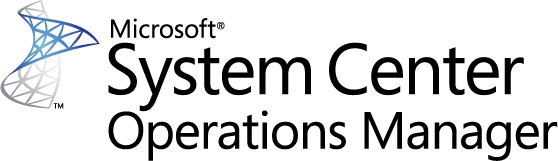 Guide to Microsoft System Center Management Pack for SQL ServerMicrosoft CorporationPublished: June, 2017The Operations Manager team encourages you to provide any feedbacks on the management pack by sending them to sqlmpsfeedback@microsoft.com.CopyrightThis document is provided "as is". Information and views expressed in this document, including URL and other Internet website references, may change without notice. You bear the risk of using it.Some examples depicted herein are provided for illustration only and are fictitious. No real association or connection is intended or should be inferred.This document does not provide you with any legal rights to any intellectual property in any Microsoft product. You may copy and use this document for your internal, reference purposes. You may modify this document for your internal, reference purposes.© 2017 Microsoft Corporation. All rights reserved.Microsoft, Active Directory, Windows, and Windows Server are trademarks of the Microsoft group of companies. All other trademarks are property of their respective owners.ContentsGuide to Microsoft System Center Management Pack for SQL Server	6Changes History	6Supported Configurations	22Getting Started	23Before You Import the Management Pack	23Files in this Management Pack	24Other Requirements	28Import the Management Pack	29Avoid Monitoring Noise	31Create a New Management Pack for Customizations	31How to Create a New Management Pack for Customizations	31Customize SQL Server Management Pack	32Optional Configuration	32Use an Override to Change the Setting for Automatic Discovery	32Security Considerations	33Run As Profiles	34Low-Privilege Environments	39Groups	44TLS 1.2 Protection	45Understanding of SQL Server 2008 and SQL Server 2012 Mirroring Management Packs	47Inheritance Class Diagram	48Relationship Class Diagram	49Objects the Management Packs Discover	50How Health Rolls Up	51Key Monitoring Scenarios	52Discovery of Mirroring Components	52Database Mirror Synchronization State Monitoring	52Mirroring Witness State Monitoring	53Mirroring Partner State Monitoring	53Viewing Information in the Operations Manager Console	53Understanding of SQL Server 2012 Always On Management Pack	55Prerequisites	55Mandatory Configuration	55Enable the Agent Proxy Option	55Low-Privilege Configuration for Always On Monitoring	55Goals of SQL Server 2012 Always On Management Pack	56Key Monitoring Scenarios for Always On Monitoring	56How Health Rolls Up	58Security Configuration	58Understanding of SQL Server Management Pack	60Inheritance Class Diagram	60Relationship Class Diagram	61Objects the Management Pack Discovers	62Objects Discovered	65Discovery Fail Alert Reporting	65How Health Rolls Up	66Top Level	66Second Level	66Database Engine	67Database	67Health Roll Up Diagram	68Key Monitoring Scenarios	69Monitoring of Custom User Policies (CUP - PBM Policies Defined By User)	69Separated Configuration for SQL Server 2008 and SQL Server 2008 R2	69Data File and Log File Space Monitoring	69Many Databases on the Same Drive	71Long-Running SQL Server Agent Jobs	71Job Failure	71Blocking Sessions	72Discovery of SQL Server Database Engine Instances	72Database Discovery and State Monitoring	72Restart of DB Engine	72SQL DB Engine CPU Monitoring	72DB Storage Latency Monitoring	73Disabled Rules	73Viewing Information in the Operations Manager Console	73Databases Views	74Health Monitoring Views	75Performance Views	75Replication Views	76Server Roles Views	76SQL Server Agent Views	76Dashboards	77Appendix: Known Issues and Troubleshooting	78Appendix: SQL Server 2008 / 2008 R2 Management Pack Objects and Workflows	90Appendix: SQL Server 2012 Management Pack Objects and Workflows	253Appendix: Reports	432Capacity Information Reports	432Operations Information Reports	434Trend Information Reports	436Appendix: Deadlocks Event Log Rules	436Microsoft SQL Server 2008	436Microsoft SQL Server 2012	444Guide to Microsoft System Center Management Pack for SQL ServerThis guide is based on version 6.7.31.0 of the Management Pack for Microsoft SQL Server 2008, SQL Server 2008 R2 and SQL Server 2012.Changes HistorySupported ConfigurationsSQL Server Management Pack is designed for the following versions of System Center Operations Manager:System Center Operations Manager 2007 R2 (Except Dashboards)System Center Operations Manager 2012 SP1System Center Operations Manager 2012 R2System Center Operations Manager 2016The following table details the supported configurations for the management pack:
For each version of SQL Server, the following editions are supported (when applied):	Data CenterThis edition is new for SQL Server 2008 R2.	Enterprise	Developer	StandardWe recommend that you monitor no more than 50 databases and 150 database files per agent to avoid spikes in CPU usage that may affect the performance of the monitored computers.Agentless monitoring is not supported. The monitoring for clustered resources is supported.For more information and detailed instructions on setup, configuration, and monitoring of clustered SQL Server resources, see Configuration for Monitoring Clustered Resources in Other Requirements section of this guide.The current version of Management Pack provides monitoring of Mirroring SQL Server 2008, SQL Server 2008 R2, and SQL Server 2012.Note that neither SQL Server Express edition (SQL Server Express, SQL Server Express with Tools, SQL Server Express with Advanced Services) support SQL Server Agent, Log Shipping, Always On, OLAP Services and Data Mining, Analysis Services and Integration Services. In addition, SQL Server Express and SQL Server Express with Tools do not support Reporting Services and Full text search. However, SQL Server Express with Advanced Services support Full text search and Reporting Services with limitations. 
All SQL Server Express editions support Database mirroring as Witness, and Replication as Subscriber only.SMB fileshares are supported as a storage option. For more information, see Description of support for network database files in SQL Server article.Getting StartedSQL Server Management Pack provides both proactive and reactive monitoring of Microsoft Server 2008, SQL Server 2008 R2 and SQL Server 2012 components, such as database engine instances, databases, and SQL Server agents.Authoring pane of the Operations Manager console can be used to enable discovery of these components.The monitoring provided by this management pack includes availability and configuration monitoring, performance data collection, and default thresholds. You can integrate the monitoring of SQL Server components into your service-oriented monitoring scenarios.In addition to health monitoring capabilities, this management pack includes dashboard views, extensive knowledge with embedded inline tasks, and views that enable near real-time diagnosis and resolution of detected issues. For more information about enabling object discovery, see Object Discoveries in Operations Manager 2007 topic in the Operations Manager Help.You can find SQL Server Management Pack at the System Center Operations Manager catalog (http://go.microsoft.com/fwlink/?LinkId=82105). The latest version of this document is available on Microsoft TechNet http://go.microsoft.com/fwlink/?LinkId=85414.Before You Import the Management PackAs a best practice, you should import Windows Server Management Pack for the operating system you are using. Windows Server Management Packs monitor aspects of the operating system that influence the performance of the computers running SQL Server, such as disk capacity, disk performance, memory utilization, network adapter utilization, and processor performance.Files in this Management PackThe following table describes the files included in this Management Pack.The management pack also includes Microsoft Software License Terms, Datacenter Dashboard Guide and SQL Server Management Pack Guide.Other RequirementsTo run the SQL Management Studio task and the SQL Profiler task, you must have SQL Server Management Studio and SQL Server Profiler installed on all Operations Manager computers where these tasks will be used. If you try to run one of these tasks without the appropriate features installed, you will receive "The system cannot find the file specified" error message.You do not need SQL Server Management Studio or SQL Server Profiler for discovery and monitoring.Configuration for Monitoring Clustered ResourcesTo monitor clustered resources, perform the following tasks:1.	Install the Operations Manager agent on each physical node of the cluster.2.	Enable the Agent Proxy option on all agents installed on servers that are members of the cluster. For instructions, see the procedure that follows this list.3.	Associate the Windows Cluster Action Account Run As profile with an account that has administrator permissions for the cluster, such as the Cluster service account that is created when you configure the cluster. If the Default Action Account Run As profile for cluster nodes is associated with Local System or with another account that has administrator permissions for the cluster, then no additional associations are required. For instructions on associating an account with a profile, see How to Change the Run As Account Associated with a Run As Profile in Operations Manager 2007 article.Important 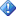 All agents on clustered nodes need to be running Operations Manager 2007 R2, or Operations Manager 2007 SP1 with the update installed from Knowledge Base article 959865, Issues that are resolved by the Operations Manager Module rollup update for System Center Operations Manager 2007 Service Pack 1. For more information, see “Rules and monitors that are based on events from the event log do not work reliably on clustered installations of SQL” in Appendix: Known Issues and Troubleshooting.Enable the Agent Proxy Option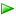 When the discovery occurs, each physical node of the cluster is displayed in the Operations Manager console in the Agent Managed pane; the cluster and each named application instance are displayed in the Agentless Managed pane. Notes 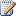 Having a SQL Server cluster resource group that contains more than one network name resource might mean that the clustered SQL Server resource is not monitored. For more information, see Knowledge Base Article 919594.To ensure proper monitoring of cluster resources, when you add a resource to a cluster, do not change the name that is assigned to the resource in the Cluster Administrator user interface by default. Import the Management PackFor more information about importing a management pack, see How to Import a Management Pack in Operations Manager 2007 article.To start monitoring, import management pack files for your version of SQL Server:  library, discovery and monitoring.Avoid Monitoring NoiseCreate a New Management Pack for CustomizationsSQL Server Management Pack is sealed so that you cannot change any of the original settings in the management pack file. However, you can create customizations, such as overrides or new monitoring objects, and save them to a different management pack. By default, the Operations Manager saves all customizations to the default management pack. As a best practice, you should instead create a separate management pack for each sealed management pack you want to customize.Creating a new management pack for storing overrides has the following advantages: 	It simplifies the process of exporting customizations created in your test and pre-production environments to your production environment. For example, instead of exporting the default management pack that contains customizations from multiple management packs, you can export just the management pack that contains customizations of a single management pack.	It allows you to delete the original management pack without first needing to delete the default management pack. A management pack that contains customizations is dependent on the original management pack. This dependency requires you to delete the management pack with customizations before you can delete the original management pack. If all of your customizations are saved to the default management pack, you must delete the default management pack before you can delete an original management pack.	It is easier to track and update customizations to individual management packs.For more information about sealed and unsealed management packs, see Management Pack Formats article. For more information about management pack customizations and the default management pack, see About Management Packs article.How to Create a New Management Pack for CustomizationsCustomize SQL Server Management PackThe following recommendations may help reduce unnecessary alerts.	If you are monitoring instances of SQL Server 2008 that do not have the SQL Server Full Text Filter Daemon Launcher service installed, disable the monitor SQL Server Full Text Search Service Monitor.	Some monitors in this management pack check the state of services. These monitors have “Alert only if service startup type is automatic” parameter that is set to True by default, which means that it checks services that are set to start automatically. On servers in a cluster, the startup type for the services is set to manual. If you are monitoring a SQL Server cluster, change “Alert only if service startup type is automatic” parameter to false for the following monitors:	SQL Server Windows Service (for SQL DB Engine)	SQL Server Reporting Services Windows Service	SQL Server Analysis Services Windows Service	SQL Server Integration Services Windows Service	SQL Server Full Text Search Service Monitor	SQL Server Agent Windows ServiceOptional ConfigurationAfter you import SQL Server Management Pack, the navigation pane of the Monitoring pane displays the object types that are discovered automatically. For more information about object types, see Objects the Management Pack Discovers section. You can modify the default discovery configuration of objects discovered by SQL Server Management Pack. You should use the overrides feature of the Operations Manager to change the configuration settings. For an object type that is not automatically discovered, you can enable the setting for automatic discovery in the Authoring pane in the Operations Manager console.Use an Override to Change the Setting for Automatic DiscoveryAfter you change the override setting, the object type is automatically discovered and appears in the Monitoring pane under Microsoft SQL Server.For more information about setting overrides, see Overrides in Operations Manager 2007 article (http://go.microsoft.com/fwlink/?LinkId=86870).The following monitoring scenarios might require manual configuration. For more specific information about these requirements, see the Key Monitoring Scenarios section.	Database configuration monitoring	DB File monitoring	DB Filegroup monitoring	Excluding databases from monitoring	Excluding DB engine instances from monitoring	Publication component monitoring	Service pack compliance	Subscription component monitoringSecurity ConsiderationsAs of the October 2009 release of SQL Server Management Pack package, agentless monitoring is no longer supported. This change was made to allow full support of monitoring for clustered resources.You may need to customize your management pack. Certain accounts cannot be run in a low-privilege environment or must have minimum permissions.The following topics are covered in this section:	Run As ProfilesLow-Privilege Environments	GroupsTLS 1.2 ProtectionRun As ProfilesWhen the SQL Server Core Library Management Pack is imported for the first time, it creates three new Run As profiles:SQL Server Default Action AccountSQL Server Discovery AccountThis profile is associated with all discoveries.SQL Server Monitoring AccountThis profile is associated with all monitors and tasks.Always On Discovery AccountThis account is used for script-based discovery of Always On objects.Always On Monitoring AccountThis account is used for script based monitoring of Always On objects.By default, all discoveries, monitors, and tasks defined in SQL Server Management Packs use the accounts defined in the “Default Action Account” Run As profile. If the default action account for a given system does not have the necessary permissions to discover or monitor the instance of SQL Server, then those systems can be bound to more specific credentials in the SQL Server Run As profiles, which do have access.For Always On monitoring, the Run As configuration is a subset of required configuration for SQL Server monitoring. Therefore, it is not required to explicitly configure Run As profiles for Always On, just perform the following steps:Map Always On Discovery Account profile to the same Action Account you use for SQL Server Discovery Account profile;Map Always On Monitoring Account profile to the same Action Account you use for SQL Server Monitoring Account profile.Configure Run As ProfilesTo configure Run As profiles, follow one of the scenarios described below:SCOM Default Action Account is mapped to either Local System account, or any Domain User account, which is placed in the Local Administrators group on the operating system of the monitored machines. Note that the used account must be granted with SA rights in the monitored SQL Server instances (Domain User account can be granted with SA rights by granting SA to BUILTIN\Administrators local group in the SQL Server security access list). In this case, monitoring of SQL Server instances will work out of the box, except for some configurations described below. Please follow these steps to ensure that all requirements are met:To monitor SQL Server Always On Availability Groups under Local System account, each node's Local System account must also have sufficient permissions on other server nodes of the Availability Group. In case it is approved by your company security policy, you can grant such permissions by adding each computer account to the local Administrators group of each participating node. While configuring SQL Server Always On Availability Groups for monitoring, despite granting Local Administrator rights to each computer account, make sure those accounts have permissions described in Configure Permissions for Always On Discovery and Monitoring section. In case your company security policy does not allow adding computer accounts to Local Administrators group of other computers, you should create a domain account for monitoring, and either add it to the local Administrators group on each node (see configuration scenario #2 below) or grant it with the minimal required permission set as described in Set up a Low-Privilege Environment section.If you store SQL Server databases on an SMB file share, make sure that Default Action Account has the rights described in the corresponding Low-Privilege Configuration section.SCOM Default Action Account is mapped to either Local System account or Domain User account as in the scenario described above, but SA rights cannot be granted to it, as long as the security policy prohibits granting SA rights to SCOM Default Action account. If the security policy permits to grant SA rights to a separate Domain User account, which will be used for launching SQL Server MP workflows only, perform the following steps:Create a new Domain User account and add this account to Local Administrators group on each monitored server.Grant SA rights to this account in SQL Server.Create a new Action account in SCOM and map it to the Domain User account created above.Map the new Action account to all SQL Server MP Run As Profiles: SQL Server Default Action Account, SQL Server Discovery Account, SQL Server Monitoring Account, Always On Discovery Account, Always On Monitoring Account.While configuring SQL Server Always On Availability Groups for monitoring, despite granting Local Administrator rights to the new Action account, make sure this account has permissions described in Configure Permissions for Always On Discovery and Monitoring section.If you store SQL Server databases on an SMB file share, make sure that your Domain User account has the rights described in the corresponding Low-Privilege Configuration section.In case you need to grant the minimal required rights to SQL MP workflows, follow the instructions in Set Up a Low-Privilege Environment section.Note Monitoring clusters under Local System account is not a preferable option. It is recommended to use Domain User account granted with necessary set of rights for monitoring cluster configurations.Configure Permissions for Always On Discovery and Monitoring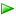 Please note that regardless of the used account (Local System or Domain User account) and the method of rights granting, you have to make sure that the account has the permissions listed below. The process of obtaining permissions is described below as a case when Local System account is used for monitoring.Example: You have 3 replicas in your Availability Group, which are hosted on the following computers: comp1, comp2 and comp3. At that, comp1 hosts the primary replica. In this case, you should configure security settings for comp1 on comp2 and comp3 computers.Note: If comp2 would host primary replica (after failover), other computers should also have configured WMI security for this computer. In general, you have to make sure that Local System account of each node, which can act as Primary one, have WMI permissions for the other nodes of the current Availability Group. The same is true for the Domain Action Account used for monitoring. Therefore, below are the steps to configure security for configurations with Local System account (please note that in the provided instruction it is considered that SQLAON-020 computer hosts the primary replica).Launch mmc.exe and add two Snap-Ins:Component ServicesWMI Control  (for local computer)Expand Component Services, right-click My Computer and click Properties; the corresponding dialog menu will be displayed.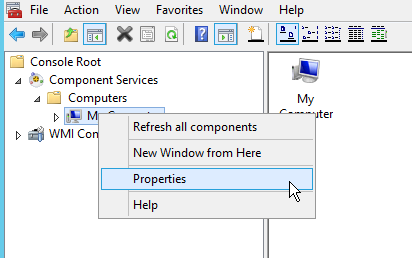 In this dialog menu, go to Security tab.Click Edit Limits button in Launch and Activation Permissions section; the corresponding dialog menu will be displayed.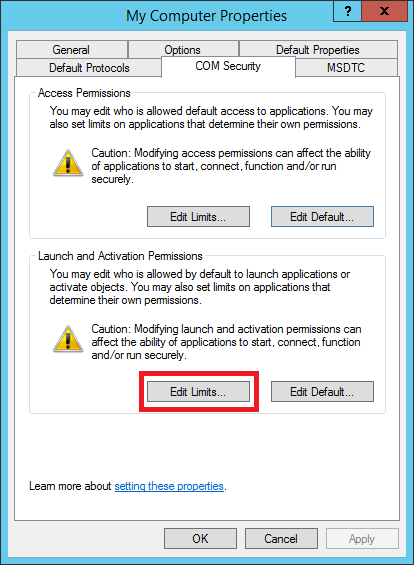 In this dialog menu, set the following permissions for the remote machine’s account:Remote LaunchRemote Activation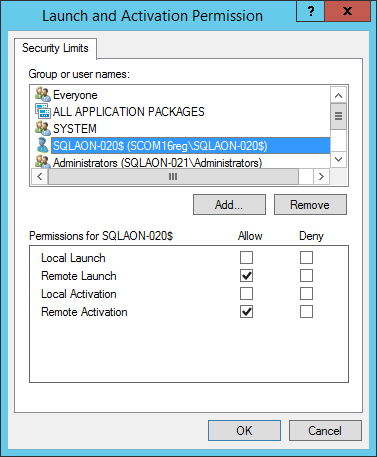 Go to WMI Control snap-In and call its properties; the corresponding dialog menu will be displayed.In this dialog menu, go to Security tab, select Root\CIMV2 namespace and click Security button.Add the following permissions for the target computer:Enable AccountRemote Enable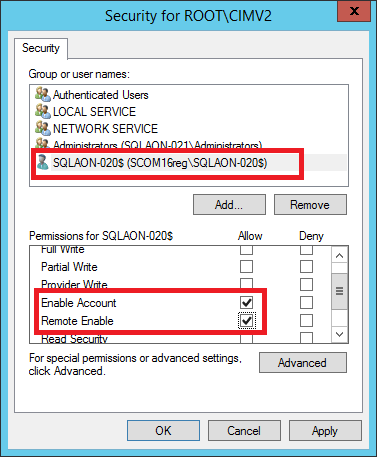 Click Advanced button; the corresponding dialog menu will be displayed.In this dialog menu, select the target account and click Edit button.In the following dialog menu, make sure that Applies to parameter is set to This namespace only value, and the following permissions are set:Enable AccountRemote Enable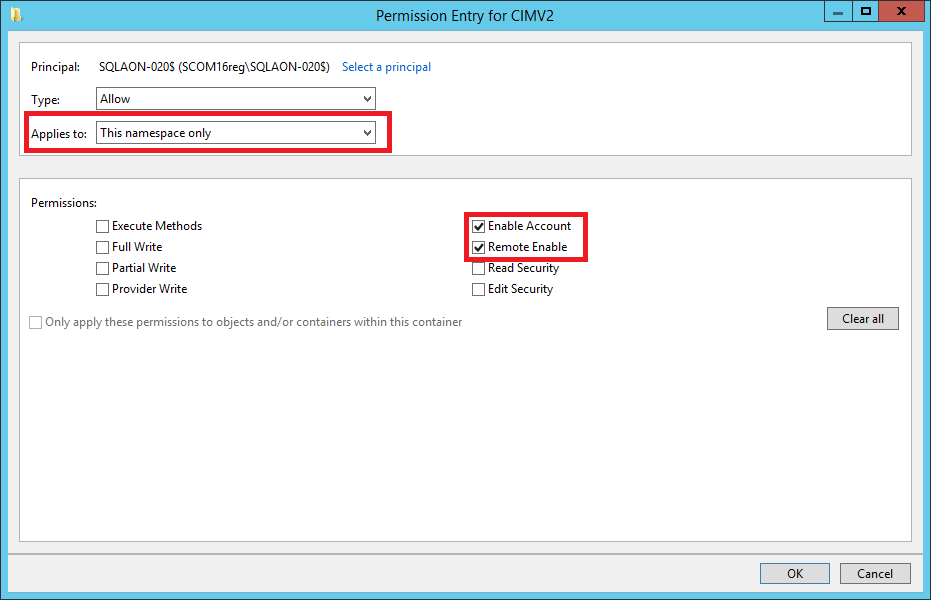 Steps 1-11 should be performed on each replica participating in the target Availability Group.Low-Privilege EnvironmentsThis section describes how to configure SQL Server Management Pack for low-privilege access (discovery, monitoring, and action) for both monitored SQL Server instances and the host operating system.  When you follow the instructions in this section, the health service hosting SQL Server Management Pack executes all the workflows with low-privilege access to the target SQL Server instances and to the operating system where those instances are running.For more information, see the Run As Profiles section. Note Mirroring Monitoring is supported under low-privilege configuration. However, Mirroring Discovery works under High-Privilege only as soon as Discovery Script contains part, which requires admin rights on Mirroring Instance.Set Up a Low-Privilege EnvironmentNote The following procedure describes the steps needed to configure low-privilege Discovery, Monitoring, and Action for SQL Server Management Pack. This low-privilege configuration is only supported for non-clustered SQL Server environments.Clustered SQL Server instance monitoring under the low-privilege is supported for SQL Server 2012 and newer versions only.Configure a Low-Privilege Environment in Active DirectoryConfigure a Low-Privilege Environment On the Agent MachineConfigure a Low-Privilege Environment on the Agent Machine in ClusterFor each node in a cluster, execute steps outlined in section To configure a low-privilege environment on the agent machine.Grant “Remote Launch” and “Remote Activation” DCOM permissions to the SQLMPLowPriv, SQLDefaultAction using DCOMCNFG. Please note that both defaults and limits should be adjusted.Allow Windows Remote Management through the Windows Firewall.  Grant “Read” and “Full Control” access for the cluster to the SQLMPLowPriv using Failover Cluster Manager.Grant “Execute Methods”, “Enable Account”, “Remote Enable”, “Read Security” permissions to SQLTaskAction and SQLMPLowPriv for this WMI namespace: root\MSCluster.Configure a Low-Privilege Environment on the Server, Which Hosts an SMB Share Used by DQL Server 2012 Database EngineGrant share permissions by opening share properties dialog for the share, which hosts SQL Server data files or SQL Server transaction log files.Grant Read permissions to SQLMPLowPriv.Grant NTFS permissions by opening the properties dialog for the shared folder and navigate to the “Security” tab.Grant Read permissions to SQLMPLowPriv.Configure Instances for Monitoring in SQL Server Management StudioConfigure Instances for Default Action in SQL Server Management StudioSome optional System Center Operations Manager tasks require a higher privilege on the agent machine and the databases where the tasks need to be executed.  You should only execute the following provisioning steps on the agent machine or databases where you want the System Center Operations Manager console operator to take remedial actions.Enable Execution Of System Center Operations Manager Tasks for a Database ObjectConfigure System Center Operations Manager The following code example shows provisioning the SQLMPLowPriv login on an instance.use mastergocreate login [yourdomain\SQLMPLowPriv] from windowsgogrant view server state to   [yourdomain\SQLMPLowPriv]grant view any definition to [yourdomain\SQLMPLowPriv]grant view any database to [yourdomain\SQLMPLowPriv]grant select on sys.database_mirroring_witnesses to [yourdomain\SQLMPLowPriv]goThe following code example shows how to generate a Transact-SQL provisioning script.  The generated script provisions the SQLMPLowPriv user in current user databases and the model database (thereby automating the provisioning in future databases).Warning 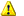 You need to output the results of this query in text format.SELECT 'use ' + name + ' ;' + char(13) + char(10)+ 'create user [yourdomain\SQLMPLowPriv] FROM login [yourdomain\SQLMPLowPriv];'+ char(13) + char(10) + 'go' + char(13) + char(10) FROM sys.databases WHERE database_id = 1 OR database_id >= 3UNIONSELECT 'use msdb; exec sp_addrolemember @rolename=''SQLAgentReaderRole'', @membername=''yourdomain\SQLMPLowPriv''' + char(13) + char(10) + 'go' + char(13) + char(10)UNIONSELECT 'use msdb; exec sp_addrolemember @rolename=''PolicyAdministratorRole'', @membername=''yourdomain\SQLMPLowPriv''' + char(13) + char(10) + 'go' + char(13) + char(10)GroupsThe following groups are added when you import SQL Server Management Pack:	SQL 2008 Computers	SQL 2008 DB Engine Group	SQL 2008 Replication Computers	SQL 2008 Mirroring Group	SQL 2008 R2 Computers	SQL 2008 R2 DB Engine Group	SQL 2008 R2 Replication Computers	SQL 2012 Mirroring Group	SQL 2012 Computers	SQL 2012 DB Engine Group	SQL Computers	SQL InstancesTLS 1.2 ProtectionOperating protection of connections in SQL Server is provided by means of TLS protocol. In order to have the ability to use TLS 1.2 protocol, your environment should meet the following prerequisites:SQL Server should be updated to version that supports TLS 1.2. The following SQL Server drivers should be updated to version that supports TLS 1.2:SQL Server Native Client <version>ODBC Driver 11 for Microsoft SQL ServerMake sure that your environment meets the prerequisites provided in the table below:* .NET Framework TLS 1.2 updates can be downloaded from TLS 1.2 Support for Microsoft SQL Server page (Client component downloads section).** Minimal supported SCOM versions are stated in Supported Configurations section.Understanding of SQL Server 2008 and SQL Server 2012 Mirroring Management PacksThis section contains the following topics:Inheritance Class DiagramRelationship Class DiagramObjects the Management Pack DiscoversHow Health Rolls UpKey Monitoring ScenariosViewing Information in the Operations Manager ConsoleInheritance Class DiagramSQL Server 2008 Mirroring - inheritance class diagram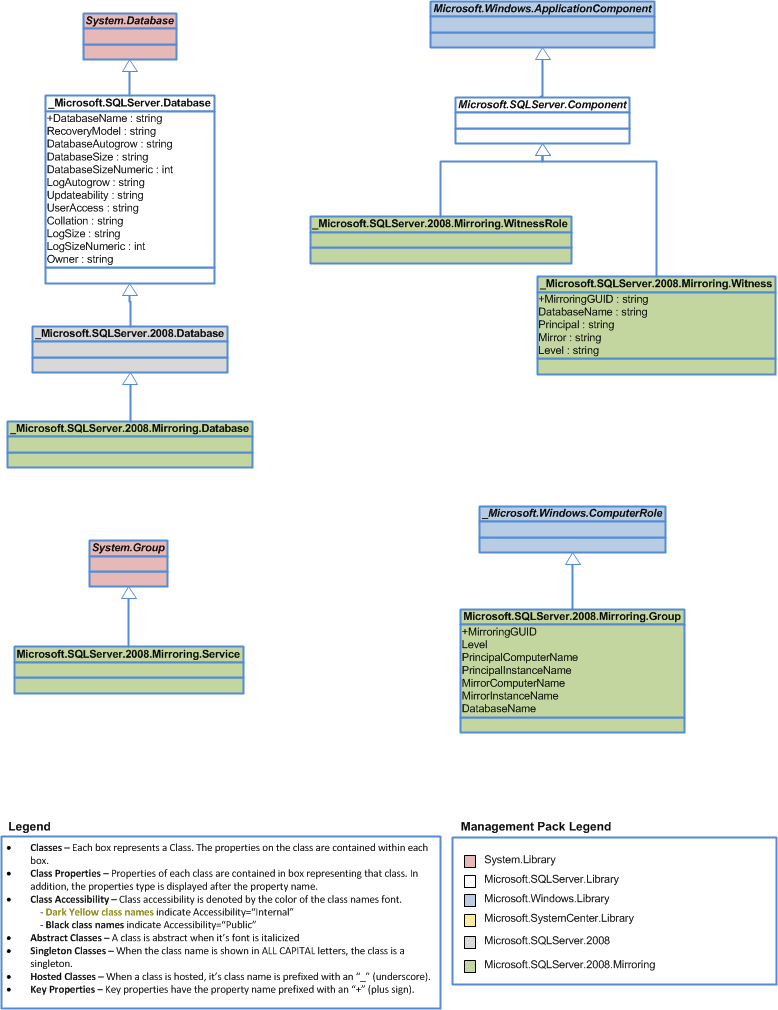 Relationship Class DiagramSQL Server 2008 Mirroring - relationship class diagram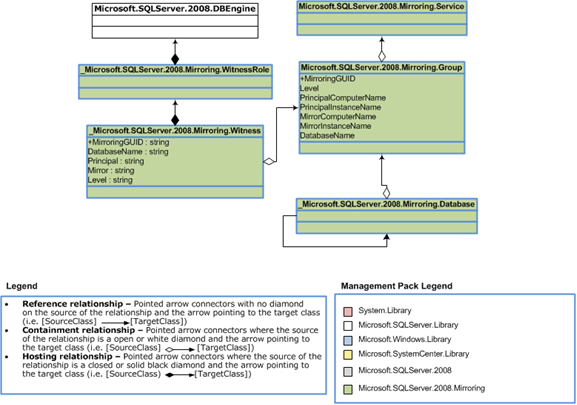 Note SQL Server 2012 Mirroring MP uses logically the same class structure, the only difference is naming since ‘2008’ was renamed to ‘2012’.Objects the Management Packs DiscoverYou can use the SQL Server 2008 Mirroring MP and SQL Server 2012 Mirroring MP to monitor components of SQL Server 2008, SQL Server 2008 R2 and SQL Server 2012 Database Mirroring. You can use the Authoring pane of the Operations Manager console to enable discovery of components that are not automatically discovered. For more information about enabling object discovery, see Object Discoveries in Operations Manager 2007 artcle in the Operations Manager Help.Note You can use the same procedure to override the settings for discovery of any object.The MPs discover the object types described in the following table. Not all of the objects are automatically discovered. Use overrides to discover those that are not discovered automatically.How Health Rolls UpThe SQL Server 2008/2012 Mirroring Management Packs use layered structure of health model. SQL Server database and other related objects of SQL Server MP affect the health of the Mirroring functionality. Health Roll Up DiagramNote You can create dependency monitors to customize health rollup. To view a health rollup diagram for your configuration, select an object and click Health Explorer in the Actions pane. The following illustration shows the objects that are enabled and disabled. Illustration of enabled objects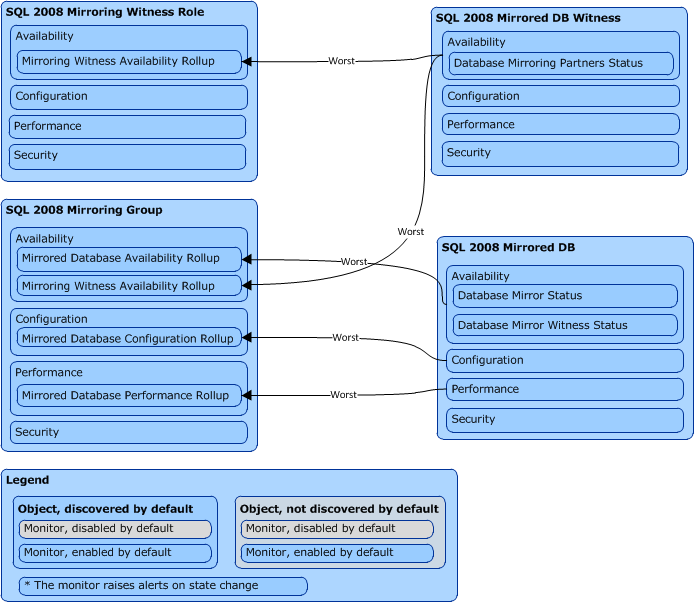 Key Monitoring ScenariosThe SQL Server Mirroring Management Packs for the Operations Manager include a number of key monitoring scenarios that can be configured as follows. Note The list is not intended to be a complete manifest of the management pack functionality.Discovery of Mirroring ComponentsThe following objects are discovered for each of SQL Server instance:Databases enabled for Mirroring with all their properties (required for mirroring monitoring)Mirroring group contains the collection of databases enabled for mirroring and properties required to identify principal and mirror rolesWitness Role and WitnessMirroring Session direction required to show mirroring dataflow on the diagram viewYou can apply overrides to the following discoveries to specify an “Exclude List” (in comma-delimited format) of the database names that the discovery should overlook:SQL 2008/2012 Mirrored DB Discovery ProviderThe almost all requirements to prevent performance degradation should be kept as well as for objects in SQL Server Management Pack.Database Mirror Synchronization State MonitoringThe monitor checks the status of the database mirror reported by SQL Server. It checks availability of mirror database as well as its SYNCHRONIZED state. This monitor also checks the following warning states:SYNCHRONIZING - The contents of the mirror database are lagging behind the contents of the principal database. The principal server is sending log records to the mirror server, which is applying the changes to the mirror database to roll it forward. At the start of a database mirroring session, the database is in the SYNCHRONIZING state. The principal server is serving the database, and the mirror is trying to catch up.SUSPENDED - The mirror copy of the database is not available. The principal database is running without sending any logs to the mirror server, a condition known as running exposed. This is the state after a failover. A session can also become SUSPENDED because of redo errors or if the administrator pauses the session. SUSPENDED is a persistent state that survives partner shutdowns and startups.PENDING_FAILOVER - This state is found only on the principal server after a failover has begun, but the server has not transitioned into the mirror role. When the failover is initiated, the principal database goes into the PENDING_FAILOVER state, quickly terminates any user connections, and takes over the mirror role soon thereafter.Mirroring Witness State MonitoringThis monitor checks the status of the database mirroring witness reported by SQL Server. Monitor checks that connection between Mirroring Partner and Witness server is available in case if Mirroring witness is presented in Mirroring configuration.Mirroring Partner State MonitoringThis monitor checks the status of the database mirroring session reported by SQL Server. An unhealthy state indicates that the SQL Server database mirroring session is not in operational state.Viewing Information in the Operations Manager ConsoleYou can see a high-level view of object types in your SQL Server deployment.A view can contain a lengthy list of objects. To find a specific object or group of objects, you can use the Scope, Search, and Find buttons on the Operations Manager toolbar. For more information, see the How to Manage Monitoring Data Using Scope, Search, and Find topic in the Operations Manager Help.These views are listed under Mirroring folder of the Microsoft SQL Server node in the Monitoring pane of the Operations Manager console. Details for most views are listed in the following table.	Active Alerts, which displays an aggregation of all alerts that are not closed.	Mirroring Diagram, which shows diagram of mirroring components and their relationships.Mirroring State ViewsMirroring DiagramMirroring diagram show the main objects, which are participated in mirroring session: Mirroring database, Mirroring Group, Mirroring Service, Witness Role and Witness. In addition, beside general relationship between components like Hosting and Containment, the mirroring diagram shows additional reference type relationship, which indicates the direction of mirroring data flow. When failover happens, that reference will be changed considering new direction, but it can take some time. To reduce the refresh time, it is possible to configure an override for discovery of that type of relationship.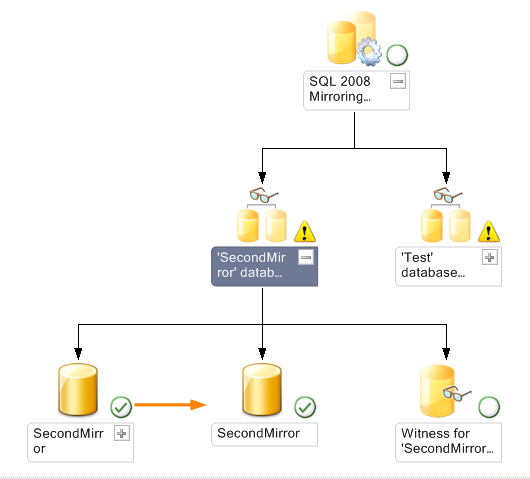 Understanding of SQL Server 2012 Always On Management PackThis section describes SQL Server 2012 Always On Management PackThe scope of this management pack includes:Discovery of Always On objects (availability groups, availability replicas, and database replicas) on the SQL Server 2012 instances with enabled Always On. Monitoring of Always On objects’ health by collecting PBM (Policy Based Management) policies’ state via SQL Server PowerShell provider (part of the SQLPS module). Collecting of performance data for availability replicas and database replicas.Tasks for execution in SQL Server Management Studio and SQLPS console.PrerequisitesSQL Server 2012 Management Studio should be installed on the machine where the Operations Manager console is installed to provide the capability to invoke SQL PowerShell tasks from the Operations Manager console.Mandatory Configuration	Import prerequisite Management Packs.Enable the Agent Proxy option on all agents that are installed on servers participating in an Always On session. For instructions, see the procedure that follows this list.Enable the Agent Proxy OptionLow-Privilege Configuration for Always On Monitoring For details about the low-privilege configuration for Always On monitoring, see Set Up A Low-Privilege Environment and Run As Profiles sections.Goals of SQL Server 2012 Always On Management Pack The goal of SQL Server 2012 Management Pack is to provide discovery and monitoring for SQL Server 2012 Always On objects (availability groups, availability replicas, and database replicas) by reflecting the state of PBM policies. Also this management pack provides the capability to collect performance data for Always On objects and to invoke the SQL Server Management Studio and SQL PowerShell by calling console tasksIn this section:Monitoring ScenariosHow Health Rolls UpFor details on the discoveries, rules, monitors, views, and reports contained in this management pack, see Appendix: Always On Management Pack contentsKey Monitoring Scenarios for Always On MonitoringDiscovery of Availability Groups, Availability Replicas and Database Replicas The following objects are automatically discovered:Availability Group – which represents SMO Availability Group object and contains all required for identification and monitoring propertiesAvailability Replica – which represents SMO Availability Replica object and contains all required for identification and monitoring propertiesDatabase Replica – which represents database level object of Always On and contains properties from SMO objects: Availability Database and Database Replica State Availability Group Health – which is hidden object used for rollup health from agents to availability group level Availability Groups, Availability Replicas and Database Replicas Health MonitoringThis scenario collects health for all available Always On objects on the target SQL Server instance by using SQL Server PowerShell provider, which reads PBM policies state for each of the objects.This management pack has two event rules for alerting when the following events appear in the Windows Application log:Event ID 1480: Database Replica role is changingEvent ID 19406: Availability Replica role changedNote that these events are disabled in SQL Server by default. To enable them, execute the next TSQL scripts:sp_altermessage 1480, 'with_log', 'true'sp_altermessage 19406, 'with_log', 'true'Availability Groups, Availability Replicas and Database Replicas Performance MonitoringThis scenario checks performance counters for availability replicas and database replicas on target machine and target SQL instanceMonitoring of Custom User PoliciesAll Always On monitors reflect their state by reader state of system policies using API provided by PBM (policy-based management). Beside system policies, Always On management pack provides ability to monitor Custom User Policies defined by user. Always On management pack also extends capabilities of CUP (custom user policy) monitoring from SQL Server Management Pack where only policies with Database as Facet are monitored. Always On MP supports monitoring of policies where the following objects are facets:Availability GroupAvailability ReplicaDatabase ReplicaFor each of possible facet there are two types of CUP monitors:Two state monitor with 'Warning' critical state used particularly for reflecting the state of Custom User Policies, which have <object> as Facet and one of the predefined warning categories as Policy Category.Two state monitor with 'Error' critical state used particularly for reflecting the state of Custom User Policies, which have <object> as Facet and one of the predefined error categories as Policy Category.How Health Rolls UpThe following diagram shows how the health states of objects roll up in this management pack.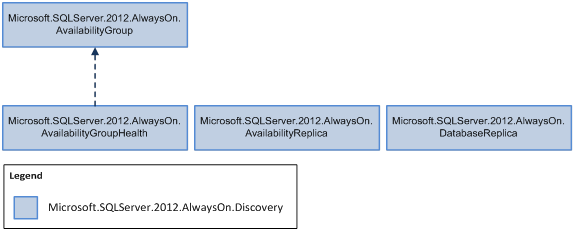 Security Configuration ;Understanding of SQL Server Management PackThis section contains the following topics:Inheritance Class DiagramRelationship Class DiagramObjects the Management Pack DiscoversHow Health Rolls UpKey Monitoring ScenariosViewing Information in the Operations Manager ConsoleInheritance Class Diagram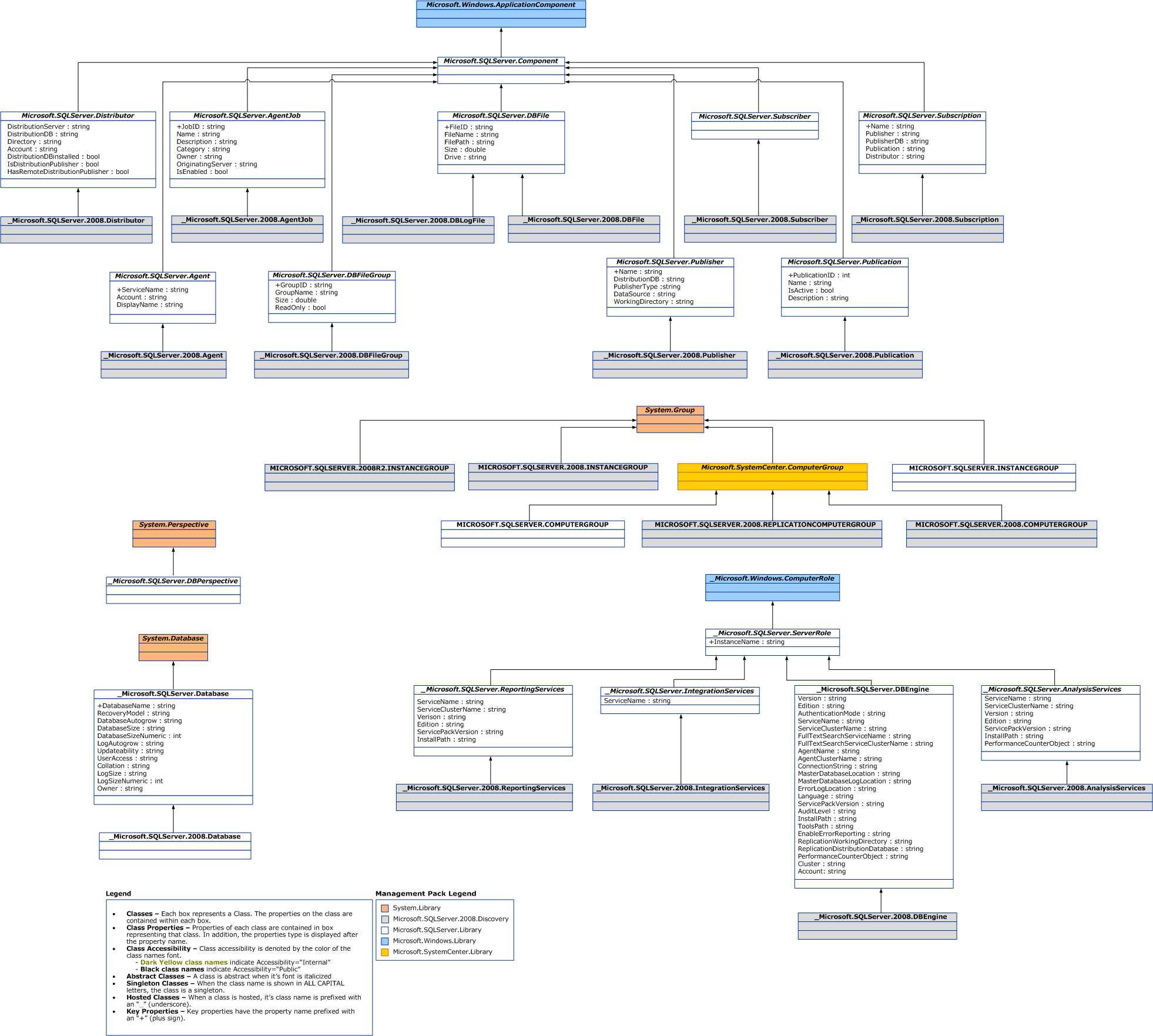 Relationship Class Diagram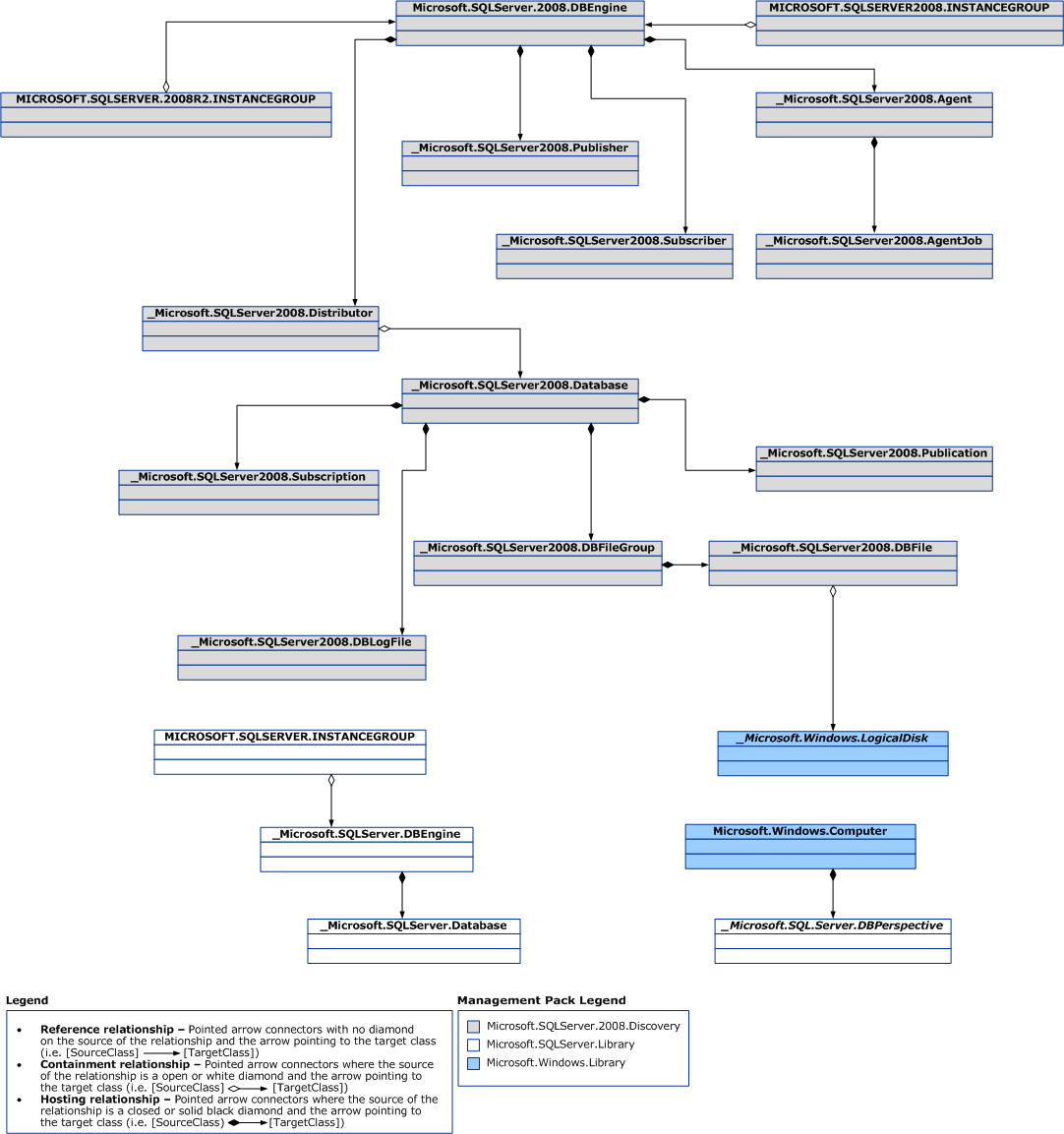 Objects the Management Pack DiscoversYou can use SQL Server Management Pack to monitor components of Microsoft Server 2008, SQL Server 2008 R2 and SQL Server 2012. You can use the Authoring pane of the Operations Manager console to enable discovery of components that are not automatically discovered. For more information about enabling object discovery, see Object Discoveries in Operations Manager 2007 article in the Operations Manager Help.Note You can use the same procedure to override the settings for discovery of any object.SQL Server Management Pack discovers the object types described in the following table. Not all of the objects are automatically discovered. Use overrides to discover those that are not discovered automatically.Objects DiscoveredUse the following procedures as an example of enabling automatic discovery for SQL Server Agent Job.Use an Override to Change the Setting for Automatic DiscoveryAfter you change the override setting, the object type is automatically discovered and appears in the Monitoring pane under SQL Server.Discovery Fail Alert Reporting The following table contains the list of discoveries, discovery errors of which will be collected by a special rule and displayed respectively.How Health Rolls UpSQL Server Management Pack categorizes the SQL Server components into a layered structure, where the health of one layer can depend on the health of the lower level. Top LevelThe top level of this model contains Windows Server. If the SQL Server application is not healthy, Windows Server is not healthy.Second LevelDatabase EngineDatabaseThe Database contains the following lower-level components.Health Roll Up DiagramNote You can create dependency monitors to customize health rollup. To view a health rollup diagram for your configuration, select an object and click Health Explorer in the Actions pane. The following illustration shows the objects that are enabled and disabled. Illustration of enabled objectsKey Monitoring ScenariosSQL Server Management Pack for Operations Manager includes a number of key monitoring scenarios that can be configured as follows. Note The list is not intended to be a complete manifest of the management pack functionality.Monitoring of Custom User Policies (CUP - PBM Policies Defined By User)The new monitoring feature was added for SQL Server 2012 based on Policy Based Management capabilities. The state of user-defined policies can be monitored if the database is used as facet.Note 	If database is in Restoring state, the CUP targeted to that database will np be monitored.There are two monitors, which reflects state of CUP:Two state monitor with 'Error' critical state used particularly for reflecting the state of Custom User Policies, which have Database as Facet and one of the predefined error categories as Policy Category.Two state monitor with 'Warning' critical state used particularly for reflecting the state of Custom User Policies, which have Database as Facet and any category except predefined error categories as Policy Category.Separated Configuration for SQL Server 2008 and SQL Server 2008 R2To configure different monitoring or discovery settings for SQL Server 2008 and SQL Server 2008 R2, apply overrides to the predefined computer groups:	SQL Server 2008 DB Engine Group – includes instances of SQL Server 2008 and SQL Server 2008 SP1	SQL Server 2008 R2 DB Engine Group – includes instances of SQL Server 2008 R2Data File and Log File Space MonitoringManagement pack rules collect total data log and log file free space. You can use reports for reviewing this information across multiple databases and over extended periods for such functions as problem management and capacity planning. Management pack monitors provide space monitoring on three levels: data files, filegroups and databases.For more information, see the hierarchy of space monitors and overridable parameters in “Unit Monitors” and “Health Rolls Up Diagram” sections. The following performance counters are provided to support space monitoring:1.	Database Levela.	Collect Database Total Free Space (in MB and in %)The amount of space left in database for all files in all filegroups for this database in megabytes or in percent. Also includes space left on media hosting files with auto grow enabled.2.	DB Filegroup Levela.	Collect DB Filegroup Free Space (in MB and in %)The amount of space left in all files for this filegroup in megabytes or in percent. Also includes space left on media hosting files with auto grow enabled.b.	Collect DB Filegroup Allocated Space Left (in MB and in %)The amount of space left in all files for this filegroup in megabytes or in percent. Does not include space left on media hosting files with auto grow enabled.3.	SQL DB File Levela.	Collect DB File Free Space (in MB and in %)The amount of space left in a file in megabytes or in percent. Also includes space left on media hosting files with auto grow enabled.b.	Collect DB File Allocated Space Left (in MB and in %)The amount of space left in a file in megabytes or in percent. Does not include space left on media hosting files with auto grow enabled.4.	SQL DB Log File Levela.	Collect DB Log File Free Space (in MB and in %)The amount of space left in all log files for this database in megabytes or in percent. Also includes space left on media hosting files with auto grow enabled.b.	Collect DB Log File Allocated Space Left (in MB and in %)The amount of space left in all log files for this database in megabytes or in percent. Does not include space left on media hosting files with auto grow enabled.By default, space monitoring is enabled for the following levels:	Database	Filegroup	FileIf your environment is sensitive for any extra load, you may consider disabling monitoring on Filegroup and File level. To disable Filegroup level monitoring, you should disable the following rules:	Collect DB Filegroup Allocated Space Left (%)	Collect DB Filegroup Allocated Space Left (MB)	Collect DB Filegroup Free Space (%)	Collect DB Filegroup Free Space (MB)To disable File level monitoring, you should disable the following rules and monitors:Rules	Collect DB File Allocated Space Left (%)	Collect DB File Allocated Space Left (MB)	Collect DB File Free Space (%)	Collect DB File Free Space (MB)	Collect DB Log File Allocated Space Left (%)	Collect DB Log File Allocated Space Left (MB)	Collect DB Log File Free Space (%)	Collect DB Log File Free Space (MB)Monitors	DB File Space Monitor	DB Log File Space MonitorMany Databases on the Same DriveDefault space monitoring settings are noisy in environments where data or log files for many databases are located on the same drive and have autogrow “On”. In such environments, an alert for each database is generated when the amount of free space on the hard drive reaches the threshold. To avoid noise, turn off the space monitors for data and log files, and use Base OS Management Pack to monitor space on the hard drive.Long-Running SQL Server Agent JobsBy default, this scenario is fully enabled in the management packs on a per-SQL Server Agent basis. This means that for each monitoring SQL Server Agent, maximum job duration is what is compared against the thresholds, and alerts are raised if any single job runs too long.In addition, more detailed monitoring, which is on a per-job basis is provided in the management packs but the discoveries for SQL Server Agent jobs are disabled by default. Enable the following object discoveries:SQL Server 2012: Discover SQL Server 2012 Agent JobsSQL Server 2008: Discover SQL Server 2008 Agent JobsJob FailureTo get alerts for failed jobs, enable the rule “A SQL job failed to complete successfully” and make sure that the option "Write to the Windows Application Event Log” “when the job fails” is selected for all jobs you want to monitor.For more information, see Job Properties / New Job (Notifications Page) in the MSDN LibraryBlocking SessionsA monitor periodically queries each database engine instance for a list of active sessions (SPIDs) and checks to see if any long-running blocking is occurring. If blocking is detected and it exceeds the given threshold, then the state is changed and an alert is raised.You can apply an override to change the time-duration value that is used to determine whether blocking is long running. The default time-duration value is one minute.Discovery of SQL Server Database Engine InstancesThe discovery of stand-alone and clustered instances of the SQL Server Database Engine role across all managed systems can be configured to exclude particular instances of the database engine.You can apply overrides to the following discoveries to specify an “Exclude List” (in comma-delimited format) of the names of SQL Server Database Engine instances that the discovery should overlook:SQL Server 2012: Discover SQL Server 2012 Database Engines (Windows Server)SQL Server 2008: Discover SQL Server 2008 Database Engines (Windows Server)Database Discovery and State MonitoringFor each managed database engine, the databases on it are discovered and monitored using a number of rules and monitors. Information about monitor-based functionality is provided in other areas of this table.You can apply overrides to the following discoveries to specify an “Exclude List” (in comma-delimited format) of database names that the discovery should overlook. 	SQL Server 2012: Discover Databases for a Database Engine	SQL Server 2008: Discover Databases for a Database EngineRestart of DB EngineThe availability of DBEngine is monitored by monitor “SQL Server Windows Service” for the object “SQL DB Engine”. This monitor does not reflect the service restart.To be notified about each restart of DBEngine, you can enable the rule “SQL Server <version> DB Engine is restarted”. (<version> can be 2012 or 2008)SQL DB Engine CPU MonitoringCPU utilization is monitored by the monitor, which provides a measure of how much processors actually working on SQL Server’s process threads, and raises an alert if all allocated CPUs are busy processing SQL Server tasks. This monitoring scenario takes into account the current affinity mask of SQL DB Engine.DB Storage Latency MonitoringDB Storage performance is monitored by two monitors “Disk Read Latency” and “Disk Write Latency”. In case of significant storage performance degradation, alert will be raised. These monitors disabled by default. Enable these monitors only for specific DBs where it is required monitor storage performance. In addition, latency can be viewed on Database Dashboard.Disabled RulesSome rules in the management pack are disabled by default to avoid noise. Consider enabling rules that can be valuable in your environment. The following rules are disabled by default:	An SQL job failed to complete successfully	An SQL Server Service Broker procedure output results	An SNI call failed during a Service Broker/Database Mirroring transport operation	SQL Server restarted	SQL Server Service Broker Manager has shutdown	SQL Server Service Broker or Database Mirroring is running in FIPS compliance mode	SQL Server Service Broker or Database Mirroring Transport stopped	SQL Server Service Broker transmitter shut down due to an exception or a lack of memory	SQL Server terminating because of system shutdown	Table: Creating statistics for the following columns	The Service Broker or Database Mirroring Transport has started	The SQL Server Service Broker or Database Mirroring transport is disabled or not configuredViewing Information in the Operations Manager ConsoleYou can see a high-level view of object types in your SQL Server deployment.A view can contain a lengthy list of objects. To find a specific object or group of objects, you can use the Scope, Search, and Find buttons on the Operations Manager toolbar. For more information, see the How to Manage Monitoring Data Using Scope, Search, and Find topic in the Operations Manager Help.These views are listed directly under the Microsoft SQL Server node in the Monitoring pane of the Operations Manager console. Details for most views are listed in the following table.	Active Alerts, which displays an aggregation of all alerts that are not closed.	Computers, which displays a state view of all the computers running SQL Server.	Task Status, which displays a status view of all available tasks.	Databases	Health Monitoring	Performance	Replication	Server Roles	SQL 2008	SQL 2008 R2	SQL 2012	SQL AgentDatabases ViewsHealth Monitoring ViewsPerformance ViewsReplication ViewsServer Roles ViewsSQL Server Agent ViewsDashboardsThis management pack includes a set of rich dashboards, which provide detailed information about SQL Server Database Engines (Instances) and Databases.Note For detailed information, see SQLServerDashboards.doc.Appendix: Known Issues and TroubleshootingWMI errors may occur when SQL Server 2008/2008 R2 and SQL Server 2012 are installed on the same server.Issue:  Modules can throw an error during WMI query.Resolution: Update SQL Server 2008/2008 R2 with the latest service pack.Database Backup Status Monitor generates false positive alerts on Always On Group secondary replicas.Issue:  Database Backup Status monitor has no logic to track whether the database is a secondary replica or not. Since AOG has an advanced backup logic, which requires a backup for at least one of the databases involved, the monitor generates false positive alerts.Resolution: The monitor is disabled by default and if user wants to enable the monitoring scenario for his environment, it is recommended to keep the monitor disabled for all servers, which are not used for storing the database backup. A specific scenario for AON MP could be implemented in the future.Mirroring Diagrams are version-specific.Issue:  There are 3 Mirroring diagrams: SQL Mirroring 2008, 2012 and 2014. Each diagram displays object of the specified version and does not show related objects, which are hosted on other versions of SQL Server. Resolution: If configured SQL Server Mirroring uses different versions of SQL Server, user should monitor all views related to the chosen versions.Error “missing performance counters” in OpsMgr event log.Issue:  If required performance counters are not registered in the performance monitor, monitoring scenarios from the management pack cannot get required information and exit with the error.Resolution: Register the counters. More information can be found here.SQL Server 2005 seed is discovered on every machine, which runs SQL Server.Issue:  Since there is no obvious way to discover existence of SQL Server 2005 on a machine, it was decided to create the seed on every machine, which runs SQL Server.Resolution: There is no resolution since seeds are service entities and are not meant to be used by the end user.Free Space widget incorrectly displays data   Issue:  Free Space widget displays data provided by 3 performance collection rules: 
1. SQL 2012 DBs Used Space (MB) performance collection rule2. MSSQL 2012: Collect DB Allocated Free Space (MB)3. MSSQL 2012: Collect DB Used Space (MB)If intervals for these rules are not synchronized, the widget cannot correctly display the chart and user sees shifted data series or overlaps in the chart.Resolution: Make sure intervals for the rules are the same. When intervals are synchronized, the widget will start displaying chart correctly. Previously collected data will be incorrectly displayed anyway.SQL Server 2012 Databases Summary Dashboard displays all active alerts if nothing is selectedIssue: Currently the dashboard displays all active alerts if nothing is selected. It is a standard querying mechanism of the default Alerts widget.Resolution: Make sure that at least one DB suites the filtering options.Widgets cannot display performance data if DB name has special symbolsIssue: Default performance widgets and SQL Server 2012 Databases Summary Dashboard will not display performance data for Databases that have name with bracers. This is a known SCOM issue. Moreover, If a database name is _Total, then cumulative performance metrics are collected for all databases, as long as _Total is a special object in a performance monitor.Resolution: There is no known workaround at the moment. SQL Server 2012 Databases Summary Dashboard may stop refreshing if left open for a long periodIssue: SCOM console has a memory leak that becomes noticeable if you have a dashboard with considerable amount of widgets. Because of the memory leak, Authoring Console may consume all available memory and cause a situation when widgets stop refreshing.Resolution: Restart the Authoring Console. Functions fail if instance name contains Asian charactersIssue: Functions fail to work on SQL Server 2008 if the instance name contains Asian characters. This situation is caused by the System Center Operations Manager 2007 and System Center Operations Manager 2007 SP1 known issue of the SCOM.ScriptAPI object, which is used to pass data from discovery script to Health Service at target machine. This object incorrectly converts Variant to BSTR data type. For more information, see the Microsoft TechNet System Center Operations Manager Authoring forum.Resolution: This issue is resolved in System Center Operations Manager 2007 R2. Users who need to monitor SQL Server with a localized instance name should update to Operations Manager 2007 R2.10102 events from “Health Service Modules” are being generated on systems with 32-bit instances of SQL Server running on a 64-bit operating system, indicating that “PerfDataSource” could not resolve countersIssue: On agent-managed systems that have a 32-bit instance of SQL Server installed on a 64-bit operating system, many 10102 error events will be reported into the Operations Manager log, indicating that PerfDataSource could not resolve a number of counters and that the module will be unloaded. These events are immediately followed by an 1103 event from HealthService indicating that one or more rules or one or more monitors failed and that the failed rules or monitors were unloaded. Resolution: No resolution. Only a subset of monitoring will work for 32-bit installations of SQL Server that are monitored on a 64-bit operating system. This is because the SQL Server processes are 32-bit, the Operations Manager agent processes are 64-bit, and there are limitations in collecting performance data across architectures. These limitations are documented in Knowledge Base article 891238.11771 events from “Health Service Modules” are reported on systems with SQL Server 2008 Management Pack running the SQL Server Full Text Search Service MonitorIssue: Agent-managed systems are running SQL Server Management Pack, and many 11771 events are reported. For example, see the following 11771 event.Resolution: The SQL Server Full Text Search Service Monitor expects to monitor the running SQL Server Full Text Search Service. If the SQL Server Full Text Search Service is not running, the management pack generates the 1171 events. To stop receiving the 11771 events, you can disable the SQL Server Full Text Search Service Monitor.On clustered SQL Server, Management Pack discovery scripts time out for SQL Server Database Engines, SQL Server Analysis Services, and SQL Server Reporting Services Issue: On a cluster, when there are multiple clustered SQL Server instances, management pack discovery scripts may time out for Database Engines, Analysis Services, and Reporting Services. You might see events similar to the following example.Resolution: Use overrides to increase the timeout value. To identify a new timeout value, use the following guidelines: (number of Database Engine instances on the physical node multiplied by 25 seconds*) plus (number of Analysis Services instances on the physical node multiplied by 25 seconds*) plus (number of Reporting Services instances on the physical node multiplied by 25 seconds*). *This number approximates the time it takes for a script to run. The time it takes for a script to run on your system may vary.For example, for a clustered SQL Server environment where there are 12 instances of Database Engine on each physical node, 10 instance of Analysis Services on each physical node, and 8 instances of Reporting Services on each physical node, the new timeout estimate is based on the calculation (12*25 sec)+(10*25 sec)+(8*25 sec). The default timeout value is 300 seconds. In this case, the new timeout value should be 750 seconds. To use an override to enter a new timeout value for discovery scriptsData file and log file free space and free space percent collection rules and monitors might return inaccurate size valuesIssue: On some agent-managed systems with databases that are two terabytes or larger, or with databases that were upgraded from SQL Server 2000, free space and free space percent collection rules and monitors might return inaccurate values for data file and log file sizes. The following rules and monitors are reported to have been affected for SQL Server 2008 and SQL Server 2012:Database Size Provider (Optimized)	Collect Database Free Space (MB)	Collect Database Free Space (%)	Collect Database Size (MB)	Collect Transaction Log Free Space (MB)	Collect Transaction Log Free Space (%)	Collect Transaction Log Size (MB)Database / Log Free Space	Database Space Free (%)	Database Space Free (MB)	Transaction Log Space Free (%)	Transaction Log Space Free (MB)Database Percentage Change	Percentage Change in Database % Used SpaceResolution: If you encounter this issue, run the DBCC Update usage (Transact-SQL) command against the affected databases as described in SQL Server 2008 Books Online (February 2009).Note Running this command might affect the overall performance of the database. We recommend that you schedule the command to run when it will not negatively affect the production workload.No other workarounds exist. If the issue persists, contact customer support services or disable the affected rules or monitors.Rules and monitors that are based on events from the event log do not work reliably on clustered installations of SQL Server Issue: On clustered installations of SQL Server, rules and monitors that are based on events from the event log do not work reliably. The issue occurs because events for clustered installations of SQL Server are generated to event logs differently based on the version of the operating system. Resolution: To resolve this issue, the following prerequisites must be met:1.	Ensure that the version of SQL Server Management Pack that is imported is version 6.0.6648.0 or greater.2.	Check the version of the management group:	If the management group is running Operations Manager 2007, upgrade to Operations Manager 2007 SP1 and install the update from Knowledge Base article 959865, Issues that are resolved by the Operations Manager Module rollup update for System Center Operations Manager 2007 Service Pack 1.	If the management group is running Operations Manager 2007 SP1, install the update from Knowledge Base article 959865, Issues that are resolved by the Operations Manager Module rollup update for System Center Operations Manager 2007 Service Pack 1.	If the management group is running Operations Manager 2007 R2, no additional update is required.Error “Rule/Monitor "<Rule/Monitor ID> cannot be initialized and will not be loaded” in OpsMgr event log.Issue:  Since the 6.6.7.6 version of System Center Management Pack for SQL Server has been installed, the "Microsoft.SQLServer.2012.AlwaysOn.TransactionDelay" rule failed. The issue occurs because of the “Tolerance” and “Maximum Sample Separation” were deprecated and removed. Similar issue for other monitors/rules where the Optimization used before updating System Center Management Pack for SQL ServerResolution: Re-create overrides for this Rule and then restart the Health Service.SQL User Connections Performance monitor failsIssue:  In some cases SQL Server Database Engine user connections baseline monitor can fail with an error. Resolution: UnknownMirrored Databases Witnesses Discovery errorsIssue: After installation of 6.6.2.0 or higher version of the MP, the following error messages may be received:Management Group: Script: DiscoverSQL2012MirroringWitness.vbs. Instance: xxxxx : Mirroring witness discovery script 'DiscoverSQL2012MirroringWitness.vbs' for instance 'xxxxx' failed.Resolution: By default, local system account has no permission on sys.database_mirroring_witnesses. Accordingly, it is necessary to grant the corresponding permission for the local system account (see Setting up a low-privilege Environment section for details). If you do not want to change the security configuration (or you do not use mirroring at all) and want to stop getting such messages, you may disable this discovery. If you do not have mirroring and do not plan to use it, simply uninstall this discovery and the corresponding monitoring files.SQL Configuration Manager may start snap-in of wrong versionIssue: SQL Configuration Manager may start snap-in of wrong version. E.g., SQL Server 2012 task starts sqlservermanager10.msc snap-in, which stands for SQL Server 2008.Resolution: Console tasks require installation of management tools corresponding to the target SQL Server Instance on the server where they are launched.SQL DB Engine Service Monitor may fail if "Alert only if service startup type is automatic" override parameter is set to "FALSE"Issue: SQL DB Engine Service Monitor may fail if "Alert only if service startup type is automatic" override parameter is manually set to "FALSE", and the string is put in uppercase.Resolution: When overriding the abovementioned parameter, put the string to lowercase.Some monitors may fail if a database name contains quotes.Issue: The following monitors may fail if a database name contains two consecutive single quotation marks:Database Backup StatusAuto Update Statistics ConfigurationAuto Update Statistics Async ConfigurationDB Chaining ConfigurationRecovery Model ConfigurationPage Verify ConfigurationTrustworthy ConfigurationAuto Close ConfigurationAuto Create Statistics ConfigurationAuto Shrink ConfigurationDatabase StatusDatabase Health PolicyDatabase Health PolicyAvailability Replicas Connection monitorAvailability Group Automatic Failover monitorAvailability Replica ConnectionAvailability Replica Join StateSynchronous Replicas Data Synchronization monitorWSFC Cluster monitorAvailability Database Suspension StateAvailability Replica RoleAvailability Group Online monitorAvailability Replica Data SynchronizationAvailability Replicas Role monitorAvailability Replicas Data Synchronization monitorAvailability Database Data SynchronizationAvailability Database Join StateAvailability Replica Health PolicyAvailability Replica Health PolicyDatabase Replica Health PolicyDatabase Replica Health PolicyAvailability Group Health PolicyAvailability Group Health PolicyResolution: No resolution.Some event log rules may not generate alerts for SQL deadlocksIssue: Some event log rules may not generate alerts in the Operations Manager for certain SQL deadlocks because such events are not logged by SQL server by default in order to prevent possible surcharge on the event log and the agent.Resolution: To switch on the logging of the events mentioned above, run the following command in SQL Server Management Studio:Exec sp_altermessage [event ID], 'WITH_LOG', 'true'Select * from sys.messages where message_id=[event ID]Please remember that this action may lead to overrun of the event log and the agent. Therefore, do not forget to switch off the logging of such events when you do not need it. You can find the list of the corresponding event IDs in Appendix: Deadlocks Event Log Rules.UNC path may not be supported while performance data collectionIssue: When autogrowth option is switched on for a database file stored on a fileshare, the database may not be accessible for performance data collection through UNC path.Resolution: Make sure that autogrowth option is switched off for the database.Alerts of event-based rules are not displayed in the appropriate viewsIssue: Alerts of event-based rules are displayed in the root SQL view instead of appropriate child views.Resolution: No resolution.Upon restart of an agent, workflows may throw WMI-related errors to the event logIssue: Upon agent restart, workflows start working simultaneously. At that, cached value can be outdated or non-existent, and part of the workflows will get errors from WMI.Resolution: No resolution.SQL Policy discovery may work incorrectlyIssue: SQL Policy discovery may produce the following isues:Query that gets the list of databases has the following filter: AND name not in ('master', 'model', 'msdb', 'tempdb', 'distribution'), while replication distribution databases can have different names.The discovery assumes that the policy is targeted on all databasess, while actually any target can be specified separately (for example, a database with particular name, with ID greater than a certain value etc.).Resolution: No resolution is available for the first issue. Resolution for the second issue is as follows: exclude policies that are not targeted on all databases.Enabling of “Auto Close” database parameter blocks collection of the performance metricsIssue: If “Auto Close” parameter for the database is set to “True", all performance rules return empty values.Resolution: Set “Auto Close” database parameter back to “False”.Double quotes in a database name may cause database console tasks failuresIssue: Database console tasks take database names enclosed in double quotes as one of their arguments. A database name may contain any symbol including double quotes. If it does, the console tasks for this database will not work.Resolution: No resolution.“Database Status” monitor is constantly changing its statusIssue: If “Auto Close” parameter for the database is set to “True", “Database Status” monitor is constantly changing its status form “Healthy” to “Recovering/Restoring” and vice versa according to the timeout set in the override parameters.Resolution: In view of the monitoring operation specifics, no resolution is required.Appendix: SQL Server 2008 / 2008 R2 Management Pack Objects and Workflows[Deprecated] SQL Server 2008 DistributorAll Microsoft SQL Server 2008 distributors.  The distributor is a component used in SQL Server Replication; it is considered to be obsolete in this Management Pack.[Deprecated] SQL Server 2008 Distributor - Discoveries[Deprecated] Discover Replication ComponentsThis object discovery discovers all SQL Server Replication components on an SQL Server 2008 DB Engine.  The discovery is disabled by default. Considered to be obsolete in this Management Pack.[Deprecated] SQL Server 2008 Distributor - Dependency (rollup) monitorsDatabase Availability (rollup)This monitor rolls up availability state from SQL databases to SQL Distributor.Database Performance (rollup)This monitor rolls up performance state from SQL databases to SQL Distributor.[Deprecated] SQL Server 2008 PublicationAll Microsoft SQL Server 2008 replication publications. Considered to be obsolete in this Management Pack.[Deprecated] SQL Server 2008 Publication - Discoveries[Deprecated] SQL Server 2008 Replication Publications and Subscriptions Discovery ProviderThis object discovery discovers replication publications and subscriptions for each SQL Server 2008 database.  The discovery is disabled by default. Considered to be obsolete in this Management Pack.[Deprecated] SQL Server 2008 PublisherAll Microsoft SQL Server 2008 publishers.  The publisher is a component used in SQL Server Replication; it is considered to be obsolete in this Management Pack.[Deprecated] SQL Server 2008 Publisher - Discoveries[Deprecated] Discover Replication ComponentsThis object discovery discovers all SQL Server Replication components on an SQL Server 2008 DB Engine.  The discovery is disabled by default. Considered to be obsolete in this Management Pack.[Deprecated] SQL Server 2008 Publisher - Console Tasks[Deprecated] SQL Replication Monitor[Deprecated] SQL Server 2008 Replication ComputersA group containing all Windows computers running Microsoft SQL Server 2008 involved in the replication. Considered to be obsolete in this Management Pack.[Deprecated] SQL Server 2008 Replication Computers - Discoveries[Deprecated] Populate Microsoft SQL Server 2008 Replication Computers GroupThis object discovery populates SQL Server 2008 Replication Component computer group with all computers that are running an instance of SQL Server 2008 DB Engine and have some replication components configured. Considered to be obsolete in this Management Pack.[Deprecated] SQL Server 2008 SubscriptionAll Microsoft SQL Server 2008 replication subscriptions. Considered to be obsolete in this Management Pack.[Deprecated] SQL Server 2008 Subscription - Discoveries[Deprecated] SQL Server 2008 Replication Publications and Subscriptions Discovery ProviderThis object discovery discovers replication publications and subscriptions for each SQL Server 2008 database.  The discovery is disabled by default. Considered to be obsolete in this Management Pack.Operations Manager Enterprise LicenseThis class represents a OpsMgr Enterprise license.Operations Manager Enterprise License - DiscoveriesLicense Discovery for Microsoft SQL ServerThis is a system discovery, which should not be modified.SQL 2008 Mirrored DBMicrosoft SQL Server 2008 Mirrored DatabaseSQL 2008 Mirrored DB - DiscoveriesDiscover Mirrored Databases for a Database EngineThis object discovery discovers all mirrored databases running for a given instance of SQL Server 2008 DB Engine. By default, all mirrored databases are discovered and monitored. You can override the discovery to exclude one or more databases from being discovered using the Exclude List. This list takes a comma-separated list of database names or * wildcard to exclude all databases.SQL 2008 Mirrored DB - Unit monitorsDatabase Mirror StatusThis monitor checks if database mirror is synchronized.Database Mirror Witness StatusThis monitor checks if database mirror witness is accessible.SQL 2008 Mirrored DB WitnessMicrosoft SQL Server 2008 Mirrored Database WitnessSQL 2008 Mirrored DB Witness - DiscoveriesDiscover Mirrored Databases WitnessesThis object discovery discovers all mirrored databases witnesses running for a given instance of SQL Server 2008 DB Engine. By default witnesses for all mirrored databases are discovered and monitored. You can override the discovery to exclude one or more databases from being discovered using the Exclude List. This list takes a comma-separated list of database names or * wildcard to exclude all databases.SQL 2008 Mirrored DB Witness - Unit monitorsDatabase Mirroring Partners StatusThis monitor checks if database mirror is synchronized.SQL 2008 Mirroring GroupMicrosoft SQL Server 2008 Mirroring GroupSQL 2008 Mirroring Group - DiscoveriesDiscover Mirrored Databases for a Database EngineThis object discovery discovers all mirrored databases running for a given instance of SQL Server 2008 DB Engine. By default, all mirrored databases are discovered and monitored. You can override the discovery to exclude one or more databases from being discovered using the Exclude List. This list takes a comma-separated list of database names or * wildcard to exclude all databases.Discover Mirrored Databases WitnessesThis object discovery discovers all mirrored databases witnesses running for a given instance of SQL Server 2008 DB Engine. By default witnesses for all mirrored databases are discovered and monitored. You can override the discovery to exclude one or more databases from being discovered using the Exclude List. This list takes a comma-separated list of database names or * wildcard to exclude all databases.SQL 2008 Mirroring Group - Dependency (rollup) monitorsMirrored Database Configuration RollupThis monitor rolls up the Mirrored Database configuration health to the Mirroring Group.Mirroring Witness Availability RollupThis monitor rolls up the Mirroring Witness availability health to the Mirroring Group.Mirrored Database Performance RollupThis monitor rolls up the Mirrored Database performance health to the Mirroring Group.Mirrored Database Availability RollupThis monitor rolls up the Mirrored Database availability health to the Mirroring Group.SQL 2008 Mirroring Witness RoleMicrosoft SQL Server 2008 Database Mirroring Witness Role.SQL 2008 Mirroring Witness Role - Dependency (rollup) monitorsMirroring Witness Availability RollupThis monitor rolls up the Mirroring Witness availability health to the Mirroring Witness Role.SQL Server 2008 AgentMicrosoft SQL Server 2008 agent componentSQL Server 2008 Agent - DiscoveriesDiscover SQL Server Agent for a DB EngineThis object discovery discovers the SQL Server Agent for an instance of SQL Server 2008 DB Engine.  There will always be one SQL Server Agent instance for each DB Engine instance.SQL Server 2008 Agent - Unit monitorsSQL Server Agent Windows ServiceThis monitor checks the status of the SQL Agent service for this instance of SQL Server.
Note that SQL Server Agent Windows Service is not supported by any edition of SQL Server Express.Long Running JobsThis monitor checks for long running SQL Agent jobs. 
Note that SQL Server Agent Windows Service is not supported by any edition of SQL Server Express; there is no appropriate discovered object. This monitor is disabled by default. Please use overrides to enable it when necessary.SQL Server 2008 Agent - Dependency (rollup) monitorsAgent job availability (rollup)This monitor rolls up availability state from SQL Agent Jobs to SQL Agent.
Note that SQL Server Agent Windows Service is not supported by any edition of SQL Server Express; there is no appropriate discovered object.Agent job performance (rollup)This monitor rolls up performance state from SQL Agent Jobs to SQL Agent.
Note that SQL Server Agent Windows Service is not supported by any edition of SQL Server Express; there is no appropriate discovered object.SQL Server 2008 Agent - Rules (alerting)SQL Server Agent initiating self-terminationUnable to re-open the local event log[Deprecated] Agent shutdown. For more information, see the SQL Server Agent job history for job.Step of a job caused an exception in the subsystemUnable to connect to SQL ServerSQL Server Agent could not be startedAn SQL job failed to complete successfullyJob step cannot be run because the subsystem failed to load[Deprecated] The agent is suspect. No response within last minutes.Alert engine stopped due to unrecoverable local event log errorsSQL Server 2008 Agent - TasksStart SQL Agent Service on ClusterStart SQL Agent Service on Cluster.
Note that all SQL Express editions do not support clustering.Stop SQL Agent Service on ClusterStop SQL Agent Service on Cluster.
Note that all SQL Express editions do not support clustering.Start SQL Agent ServiceStart SQL Agent Service.
Note that SQL Server Agent Windows Service is not supported by any edition of SQL Server Express.Stop SQL Agent ServiceStop SQL Agent Service.
Note that SQL Server Agent Windows Service is not supported by any edition of SQL Server Express.SQL Server 2008 Agent JobAll Microsoft SQL Server 2008 agent jobs.SQL Server 2008 Agent Job - DiscoveriesDiscover SQL Server 2008 Agent JobsThis object discovery discovers all SQL Server 2008 Agent jobs.  The discovery is disabled by default.SQL Server 2008 Agent Job - Unit monitorsLast Run StatusSQL 2008 Agent Job Last Run State Monitor. Monitors the last run state of an SQL Agent Job.
Note that SQL Server Agent Windows Service is not supported by any edition of SQL Server Express; there is no appropriate discovered object.Job DurationMonitors Agent Job Duration.
Note that SQL Server Agent Windows Service is not supported by any edition of SQL Server Express; there is no appropriate discovered object.SQL Server 2008 Agent Job - TasksStop SQL Agent Service on ClusterStop SQL Agent Service on Cluster.
Note that all SQL Express editions do not support clustering.Stop SQL Agent ServiceStop SQL Agent Service.
Note that SQL Server Agent Windows Service is not supported by any edition of SQL Server Express.Start SQL Agent ServiceStart SQL Agent Service.
Note that SQL Server Agent Windows Service is not supported by any edition of SQL Server Express.Start SQL Agent Service on ClusterStart SQL Agent Service on Cluster.
Note that all SQL Express editions do not support clustering.SQL Server 2008 Agents GroupA group containing all SQL Server 2008 agentsSQL Server 2008 Agents Group - DiscoveriesMSSQL 2008: Populate SQL Server 2008 Agents GroupThis discovery rule populates SQL Server 2008 Agents group with all SQL Server 2008 agents.SQL Server 2008 Analysis ServicesAn installation of Microsoft SQL Server 2008 Analysis ServicesSQL Server 2008 Analysis Services - DiscoveriesDiscover SQL Server 2008 Analysis Services (Windows Server)This object discovery discovers all instances of SQL Server 2008 Analysis Services.  By default, all instances are discovered and monitored.SQL Server 2008 Analysis Services - Unit monitorsSQL Server Analysis Services Windows ServiceThis monitor checks the status of the SQL Analysis Services service.
Note that SQL Analysis Services service is not supported by any edition of SQL Server Express.SQL Server 2008 Analysis Services - Rules (alerting)An error occurred while starting the flight recorderAn error occurred while writing a trace event to the fileAn error occurred while stopping the error logThe configuration file could not be savedAn error occurred while data was being written to the query logAn error occurred while stopping the query logThe database cryptographic key could not be loadedThe metadata object could not be linked.The service cannot be startedThe metadata object could not be loadedError reported from Message Manager.An error occurred while starting the error logAn error occurred while starting the query logAn error occurred when the service attempted to shrink the database connection poolAn error occurred while closing the trace output fileAn error occurred while the query log table was being createdAn error occurred while writing a trace event to the rowsetThe operating system resource (thread) could not be created during the initialization of the lazy writerBackground lazy processing failed due to an errorThe trace waited too long for the TCP rowset sender to finish.The OLE DB provider reported an errorThe operating system resource (event) could not be created during initialization of the lazy writer.The configuration file could not be loadedThe metadata object could not be instantiated.SQL Server 2008 Analysis Services - Rules (non-alerting)SSAS 2008: Current ConnectionsSSAS 2008: Data Mining Model Processing: Current Models ProcessingSSAS 2008: Query: Rows Sent Per SecondSSAS 2008: Memory: Memory Limit High (KB)SSAS 2008: Proc: Rows Written Per SecondSSAS 2008: Query: Bytes Sent Per SecondSSAS 2008: Data Mining Prediction: Concurrent DM QueriesSSAS 2008: Query: Average Time Per QuerySSAS 2008: Proc: Rows Read Per SecondSQL Server 2008 Analysis Services - TasksStart SQL Analysis Services ServiceStart SQL Analysis Services Service.
Note that SQL Server Analysis Services Windows service is not supported by any edition of SQL Server Express.Stop SQL Analysis Services Service on ClusterStop SQL Analysis Services Service on Cluster.
Note that all SQL Express editions do not support clustering.Stop SQL Analysis Services ServiceStop SQL Analysis Services Service.
Note that SQL Server Analysis Services Windows service is not supported by any edition of SQL Server Express.Start SQL Analysis Services Service on ClusterStart SQL Analysis Services Service on Cluster.
Note that all SQL Express editions do not support clustering.SQL Server 2008 ComputersA group containing all Windows computers that are running a component of Microsoft SQL Server 2008.SQL Server 2008 Computers - DiscoveriesPopulate Microsoft SQL Server 2008 Computer GroupThis object discovery populates SQL Server 2008 Computer Group with all computers that are running one or more components of SQL Server 2008.SQL Server 2008 Databases GroupA group containing all SQL Server 2008 databasesSQL Server 2008 Databases Group - DiscoveriesMSSQL 2008: Populate SQL Server 2008 Databases GroupThis discovery rule populates SQL Server 2008 Databases group with all SQL Server 2008 databases.SQL Server 2008 DBMicrosoft SQL Server 2008 databaseSQL Server 2008 DB - DiscoveriesDiscover Databases for a Database EngineThis object discovery discovers all databases running for a given instance of SQL Server 2008 DB Engine.  By default, all databases are discovered and monitored.  You can override the discovery to exclude one or more databases from being discovered using the Exclude List.  This list takes a comma-separated list of database names or * wildcard to exclude all databases.SQL Server 2008 DB - Unit monitorsDB Total SpaceMonitors the space available in the database and on the media hosting the database in percentage terms.SQL Server Windows ServiceThis monitor checks the status of the SQL Database Engine service.Database Backup StatusThis monitor checks the status of the database backup as reported by Microsoft® SQL Server™. Note that the monitor ignores Always On databases. Therefore, it is always "green" for those databases. For backups of Always On databases, use the dedicated monitors at the Availability Group.Source Log ShippingThis monitor detects when a log shipping source has not had its logs backed up within the threshold defined as a part of the log shipping configuration.
Note that all Log Shipping is not supported by any edition of SQL Server Express.Auto Update Statistics ConfigurationMonitors the auto update statistics setting for the database[Deprecated] DB Log File Space Free (%)This monitor is DEPRECATED. Monitors the space available on the log files and on the media hosting the log in percentage terms.[Deprecated] DB Space Free (MB)This monitor is DEPRECATED. Monitors for the free space left in the database in terms of megabytes.Database StatusThis monitor checks the status of the database as reported by Microsoft® SQL Server™.Page Verify ConfigurationMonitors the page verify setting for the database.Auto Create Statistics ConfigurationMonitors the auto create statistic setting for the databaseDestination Log ShippingThis monitor detects when a log shipping destination has not had a log restored to it within the threshold defined as a part of the log shipping configuration. 
Note that all Log Shipping is not supported by any edition of SQL Server Express.Trustworthy ConfigurationMonitors the trustworthy setting for the databaseAuto Close ConfigurationMonitors the auto close setting for the databaseAuto Update Statistics Async ConfigurationMonitors the auto update statistics async setting for the databaseDisk Read LatencyDisk Read Latency monitor for 2008 DBs[Deprecated] DB Log File Space Free (MB)This monitor is DEPRECATED. Monitors the space available on the log files and on the media hosting the log files in megabytes.Disk Write LatencyDisk Write Latency monitor for 2008 DBsAuto Shrink ConfigurationMonitors the auto shrink setting for the databaseRecovery Model ConfigurationMonitors the recovery model setting for the database.DB Chaining ConfigurationMonitors the DB chaining setting for the databaseDB Space Percentage ChangeMonitors for a large change in value of database free space over a set number of sample periods.SQL Server 2008 DB - Aggregate monitorsRecovery ConfigurationMonitors the aggregate recovery configuration health for the database.DB SpaceMonitors the aggregate space health for the database.External Access ConfigurationMonitors the aggregate external access configuration health for the database.DB Log File SpaceMonitors the aggregate space health for the log file.Automatic ConfigurationMonitors the aggregate automatic configuration health for the database.SQL Server 2008 DB - Dependency (rollup) monitorsDB Filegroup Space (rollup)Rolls up Filegroup space health to database.DB Log File Space (rollup)Monitors the space available in log filesSQL Server 2008 DB - Rules (non-alerting)[Deprecated] MSSQL 2008: Collect Transaction Log Free Space (MB)Collect unused transaction log space reported by SQL Server in megabytesMSSQL 2008: Collect DB Used Space (MB)SQL 2008 DBs Used Space (MB) performance collection ruleMSSQL 2008: Collect DB Active Sessions countSQL 2008 DBs Active Sessions performance collection ruleMSSQL 2008: Collect Database Total Free Space (%)The amount of space left in the database for all files in all Filegroups for this database in percentage terms. Also includes space left on media hosting a file with auto grow enabled.MSSQL 2008: Collect DB Disk Free Space (MB)SQL 2008 DBs Disk Free Space (MB) performance collection rule[Deprecated] MSSQL 2008: Collect Transaction Log Size (MB)Collect the total transaction log sizeMSSQL 2008: Collect Transaction Log Free Space (%)Collect unused transaction log space reported by SQL Server as a percentage of total transaction log spaceMSSQL 2008: Collect DB Disk Read Latency (ms)SQL 2008 DB Disk Read Latency (ms) performance collection rule. Gets maximum read disk latency from all logical disk which host database filesMSSQL 2008: Collect Database Total Free Space (MB)The amount of space left in the database for all files in all Filegroups for this database in megabytes. Also includes space left on media hosting a file with auto grow enabled.MSSQL 2008: Collect Database Allocated Size (MB)Collect database allocated sizeMSSQL 2008: Collect DB Active Requests countSQL 2008 DBs Active Requests performance collection ruleMSSQL 2008: Collect DB Active Connections countSQL 2008 DBs Active Connections performance collection ruleMSSQL 2008: Collect DB Active Transactions countSQL 2008 DBs Active Transactions performance collection ruleMSSQL 2008: Collect DB Disk Write Latency (ms)SQL 2008 DB Disk Write Latency (ms) performance collection rule. Gets maximum Write disk latency from all logical disk which host database files.MSSQL 2008: Collect DB Transactions per second countSQL 2008 DBs Transactions per second performance collection ruleMSSQL 2008: Collect DB Allocated Free Space (MB)SQL 2008 DBs Allocated Free Space (MB) performance collection ruleSQL Server 2008 DB - TasksSet Database OnlineSet Database OnlineSet Database to Emergency StateSet Database to Emergency StateCheck Catalog (DBCC)Checks for catalog consistency within the specified database. The database must be online.Check Disk (DBCC)Checks the consistency of disk space allocation structures for a specified database.Set Database OfflineSet Database OfflineCheck Database (DBCC)Checks the allocation, structural, and logical integrity of all the objects in the specified database.SQL Server 2008 DB - Console TasksSQL ProfilerSQL Management StudioSQL Server 2008 DB EngineAn installation of Microsoft SQL Server 2008 Database Engine.  The database engine hosts databases and other SQL Server components.SQL Server 2008 DB Engine - DiscoveriesDiscover SQL Server 2008 Database Engines (Windows Server)This object discovery discovers all instances of SQL Server 2008 DB Engine running on Windows Servers. By default, all instances are discovered and monitored. You can override the discovery to exclude one or more instances from being discovered using the Exclude List.  This list takes a comma-separated list of instances or * wildcard to exclude all instances.SQL Server 2008 DB Engine - Unit monitorsAverage Wait TimeAverage Wait Time monitor for 2008 DBsSQL Server Windows ServiceThis monitor checks the status of the SQL Database Engine service.Blocking SessionsMonitors blocked sessions for an SQL instance.Service Principal Name Configuration StatusThis monitor checks the status of the Microsoft® SQL Server™ instance Service Principal Name configuration. 
Note that the monitor is always in "Healthy" state for non-domain joined machines.Service Pack ComplianceMonitors the service pack level of the database engine against the compliant settingBuffer Cache Hit RatioBuffer Cache Hit Ratio for 2008 DB EnginePage Life ExpectancyPage Life Expectancy (s) for 2008 DB EngineSQL User Connections PerformanceThis monitor analysis the user connections to the SQL database engine over time, and calculates a baseline over the initial learning period.CPU Utilization (%)CPU Utilization (%) for 2008 DB EngineThread CountThread Count for 2008 DB EngineSQL Re-CompilationSQL Re-Compilation for 2008 DB EngineSQL Full-text Filter Daemon Launcher ServiceThis monitor checks the status of the SQL Full-text Filter Daemon Launcher service. Note that SQL Full-text Search feature is not available in any edition of SQL Server Express, except SQL Server Express with Advanced Services. This monitor is disabled by default. Please use overrides to enable it when necessary.Stolen Server MemoryStolen Server Memory for 2008 DB EngineSQL Server 2008 DB Engine - Dependency (rollup) monitorsDatabase Performance (rollup)Rolls up database performance to instance.SQL Server 2008 DB Engine - Rules (alerting)MSSQL 2008: Login failedWhen a connection attempt is rejected because of an authentication failure that involves a bad password or user name, a message similar to the following is returned to the client: "Login failed for user 'user_name'. (Microsoft SQL Server, Error: 18456)".Could not find Filegroup ID in sys.Filegroups for databaseConflict table does not existFailed to restore master database. Shutting down SQL ServerAn error occurred while waiting on the article cache access eventSQL Server cannot start the Service Broker event handlerMSDTC on server is unavailableAn SQL Server Service Broker conversation closed due to an errorTable error: Column is not a valid complex column[Deprecated] Table error: Page is allocated to different object found in page header[Deprecated] The Log Reader Agent for transactional replication encountered an invalid log sequence number (LSN) when reading the transaction log.An SNI call failed during a Service Broker/Database Mirroring transport operationLogin failed: Password too simpleAn error occurred in the Service Broker manager[Deprecated] An exception occurred while encrypting a message in the target queueTable: Creating statistics for the following columnsTransaction was deadlocked on resources with another process, and has been chosen as the deadlock victim. Rerun the transactionTable error: B-tree chain linkage mismatch.Indexed view does not contain all rows that the view definition produces.Refer to Books Online for more information on this error. This does not necessarily represent an integrity issue with the data in this database.Commit of internal MSDTC transaction failedThe initial snapshot for publication is not yet available[Deprecated] The specified LSN for repldone log scan occurs before the current start of replication in the logA security (SSPI) error occurred when connecting to another Service Broker, or Database Mirroring hostFailed to initialize the Common Language Runtime (CLR) due to memory pressureCould not obtain exclusive lock on databaseIO Completion Listener Worker appears to be non-yielding on NodeFailed to open database or transaction log fileCould not allocate new page for database. There are no more pages available in Filegroup.Space can be created by dropping objects, adding additional files, or allowing file growth.The LSN passed to log scan in database is invalidFailed to open primary database fileTable error: Page allocated to object was not seen. Page may be invalid or have incorrect object ID information in its headerCould not find CHECK constraint, although the table is flagged as having oneLogin failed: Password fails password filter DLL requirementsXML: FOR XML EXPLICIT stack overflow occurred. Circular parent tag relationships are not allowedDistributed transaction aborted by MSDTCOperating system error on a deviceError while undoing logged operation in databaseTable error: Page is missing references from parent (unknown) and previous nodes. Possible bad root entry in sysindexesCannot open user default database. Login failedXML: Failed to instantiate class. Make sure Msxml2.dll exists in the SQL Server installationTable error: Table missing or invalid key in index for the row:Table error: Allocation page has invalid page header values.The I/O operation was successful after retryTable error: cross-object chain linkageTable error: The text, ntext, or image node at page is not referencedBackup device failed - Operating system errorCould not resolve the referenced column name in tableNo slots are free to keep buffers for tableSQL Server Service Broker cannot use RC4 encryption algorithm when running in FIPS compliance modeInvalid reference to File IDDatabase cannot be opened due to inaccessible files or insufficient memory or disk space. See the SQL Server error log for detailsTable error: The low key value on page is not the key value in the parentLogical consistency error after performing I/O on pageSQL Server Service Broker transmitter shut down due to an exception or a lack of memoryXML: XML document could not be created, because server memory is low. Use sp_xml_removedocument to release XML documentsThe Log Reader Agent encountered an unexpected log record while processing DML operationFailed to initialize the Common Language Runtime (CLR) with HRESULTTable error: Parent node for page was not encountered[Deprecated] Another log reader is replicating the databaseTable error:  The next pointer of refers to page. Neither its parent were encountered. Possible bad chain linkageAn error occurred in an SQL Server Service Broker/Database Mirroring transport connection endpointSQL Server AssertionAn error occurred in the SQL Server Service Broker, or Database Mirroring transport managerThe provider reported an unexpected catastrophic failure[Deprecated] The nonclustered index indicated by the index ID is in errorStarting without recoveryTable error:  Address is not alignedFailed to create App DomainEnlist of MSDTC transaction failedRESTORE could not start databaseFailed to initialize the Common Language Runtime (CLR) with HRESULTTable error: The text, ntext, or image node at page is referenced by page not seen in the scanCould not create an instance of OLE DB providerUnexpected end of file while reading beginning of backup setDatabase consistency check performed with no errors[Deprecated] Failed to create a sub-directory under the replication working directoryTable error: page is out of the range of this database[Deprecated] Begin LSN specified for replication log scan is invalidCannot start service broker activation managerFailed to allocate memory for Common Language Runtime (CLR)Failed to add column  to tableTable error: Cross object linkageThe query processor could not start the necessary thread resources for parallel query executionTable error: Test failed. Slot overlaps with the prior rowTable error: Slot, row extends into free spaceAn error occurred in the Service Broker queue rollback handlerXML: Failed to load Msxml2.dllCannot open backup device.Could not remove publication from Active DirectoryDatabase Backup Failed To CompleteThe MSSQL Server service terminated unexpectedly[Deprecated] The system tables for merge replication could not be dropped successfullyDatabase consistency errors found and repairedLogin failed: Password too shortCHECKTABLE terminated. A failure was detected while collecting facts.Possibly tempdb out of space, or a system table is inconsistent. Check previous errors.Descriptor for object in database not found in the hash table during attempt to unhash itTable error: The text, ntext, or image node has wrong typeThe Service Broker/Database Mirroring Transport could not listen for connections due to an errorSQL Server AssertionLogin failed: Password must be changedCould not connect to server because it is not defined as a remote login at the serverThe login account does not have access permission on publication because it is not in the publication access listSQL Server Service Broker, or Database Mirroring Transport stoppedDatabase log file is full. Back up the transaction log for the database to free up some log spaceCannot start service broker managerCould not open error log fileCould not allocate space for object in database because the Filegroup is fullTable error: Wrong PageId in the page headerAn SQL Server Service Broker cryptographic operation failed[Deprecated] Warning: the index may be corrupt due to expression evaluation changes in this release. Drop and re-create the index.This rule is DEPRECATED.The Service Broker/Database Mirroring transport cannot listen on port because it is in useXML: XML parsing errorAttempt to fetch logical page that belongs to different objectArticle update successfulCannot start SQL Server Service Broker on Database[Deprecated] Replication: agent successFull Text Search: Search on full-text catalog failed with unknown resultThe log for database is not availableXML: Size of data chunk requested from the stream exceeds allowed limit[Deprecated] Replication: agent failedSQL Server shutdown due to Ctrl-C or Ctrl-Break signal[Deprecated] Could not get replication information for tableCannot determine the service account for SQL Server instanceCould not update the distribution database subscription table. The subscription status could not be changedThe query has been canceled, because the estimated cost of this query exceeds the configured threshold. Contact the system administratorCould not create a statement object using OLE DB providerTable error: Page is missing a reference from previous page. Possible chain linkage problem[Deprecated] Could not allocate memory for replicationLogin failed: Error during validationCould not clean up the distribution history tablesA default full-text catalog does not exist in the database, or user does not have permission to perform this actionSQL Server Service Broker or Database Mirror cryptographic call failedThe user is not allowed to truncate the system tableApp Domain failed to unload with error codeSQL Server Service Broker, or Database Mirroring is running in FIPS compliance modeSQL Server AssertionAn SQL Server Service Broker dialog caught an errorTable error: The previous link on page does not match the previous page that the parent slot expects for this pageTable error: Object, index, page Test failed. Slot - Offset is invalidSQL Server Service Broker Manager has shutdownInternal Query Processor Error: The query processor could not obtain access to a required interfaceAn SQL Server Service Broker procedure output resultsCould not read and latch pagePermission denied on objectCould not do cleanup for the killed processCould not create App Domain managerCHECKTABLE processing of object encountered page twice. Possible internal error or allocation faultSQL Server could not allocate enough memory to start Service Broker task managerTable:  No columns without statistics foundFailed to drop column from tableFailure occurred during database recoveryLogin failed: Account locked outError recovering database. Could not connect to MSDTC to check the completion status of transactionAWE: Could not use Address Windowing Extensions because 'lock pages in memory' privilege was not grantedThe article could not be added to the publicationCould not mark database as suspect. Getnext NC scan on sysdatabases.dbid failedFull Text Search: Full-text catalog is in an unusable state. Drop and re-create this full-text catalogAn error occurred while processing SQL Server Service Broker mirroring routes[Deprecated] Replication: agent failureOptimized concurrent query limit has been exceededTable error: Index node page refers to child page and previous child, but they were not encounteredTable error: Extra or invalid keyLogin failed: Password cannot be used at this timeTable error:  Unexpected page typeSQL Server terminating because of system shutdownInternal Query Processor Error: The query processor ran out of stack space during query optimizationRecovery of database  detected possible identity value inconsistency in tableSQL Server Service Broker attempted to use an unsupported encryption algorithmAn error occurred in the SQL Server Service Broker message transmitterFailed to finish full-text operation. The Filegroup is empty, read-only, or not onlineCould not find FOREIGN KEY constraints for table, although the table is flagged as having themPotential deadlocks exist on all schedulers on NodeFull Text Search: Full-text catalog lacks sufficient disk space to complete this operationLogin failed. The workstation licensing limit for SQL Server access has already been reachedAn error occurred while reading the log for databaseTable error: B-tree page has two parent nodesThe Service Broker, or Database Mirroring Transport has startedA fatal error occurred in .NET Framework runtimeInternal Query Processor Error: The query processor encountered an unexpected error during executionChecksum failure while page in cacheCannot recover the master database. ExitingLogical page in database is already hashedTable error: B-tree level mismatch, page does not match level from parentLogin failed: Password too long[Deprecated] Could not retrieve row from page by RID because the requested RID has a higher number than the last RID on the pageAn error occurred in the SQL Server Service Broker message dispatcherTable error: IAM chain linkage errorOperating System error encountered[Deprecated] Cannot retrieve row from page by RID because the slotid is not validCould not open referenced tableOne or more indexes are damaged and must be repaired or droppedTable error: Extent object is beyond the range of this databaseTable error: IAM page is linked in the IAM chain for objectTable error: Page in its header is allocated by another objectOS Error occurred while performing I/O on pageUnique table computation failedMaximum limit for connections has been reachedTable error: The high key value on page is not less than the low key value in the parent, slot of the next pageFull Text Search: An unknown full-text failure occurredTable error: Cross object linkage: Parent page in object next refer to page not in the same objectCannot start service broker manager due to operating system errorLog Backup Failed to CompleteLogin failed: Password expiredCommon Language Runtime (CLR) not installed properlyFull Text Search: Could not find full-text index for databaseAn error occurred in the timer event cacheInternal Query Processor Error: The query processor encountered an unexpected error during the processing of a remote query phaseCould not open tempdb.  Cannot continueCould not recover database due to unresolved transaction outcomes[Deprecated] DBCC executed found and repaired errorsCould not obtain information about Windows NT group/userCannot start service broker security managerXML: XML errorService Broker was not able to allocate memory for cryptographic operationsCould not write a CHECKPOINT record in database because the log is out of spaceInvalid reference to LOB page[Deprecated] Schema replication failedCREATE DATABASE failed. Could not allocate enough disk space for a new database on the named disksTable error: Cross object linkage. Page PGID->next is not in the same indexThe server is too busy to perform the backup or restore operationDatabase consistency errors found[Deprecated] Could not find column in syscolumns for object in databaseProcess Worker appears to be non-yielding on SchedulerTable error: Page was not seen in the scan although its parent and previous refer to it. Check any previous errorsThe SQL Server Service Broker, or Database Mirroring transport is disabled or not configuredSQL Server Service Broker could not query the FIPS compliance mode flag from the registryInternal Query Processor Error: The query processor encountered an internal limit overflowFull Text Search: Full-Text Search is not enabled for the current database. Use sp_fulltext_database to enable Full-Text Search.NET Framework runtime was shut down by user codeSQL Server 2008 DB Engine - Rules (alerting)SQL Server 2008 DB Engine is restartedDetects SQL Server 2008 DB Engine restart.SQL Server 2008 DB Engine - Rules (alerting)[Deprecated] Run As Account does not exist on the target system, or does not have enough permissionsA monitoring or discovery script doesn’t have permissions to connect to the database. This rule is considered to be obsolete in this Management Pack.SQL Server 2008 DB Engine - Rules (non-alerting)MSSQL 2008: Broker Transport: Receive I/Os Per SecondMSSQL 2008: Broker Activation: Tasks Started Per SecondMSSQL 2008: Collect DB Engine CPU Utilization (%)SQL 2008 DB Engine CPU Utilization (%) performance collection rule.MSSQL 2008: Collect DB Engine Page Life Expectancy (s)SQL 2008 DB Engine Page Life Expectancy (s) performance collection ruleMSSQL 2008: Collect Number of Deadlocks Per SecondCollects the Windows "Number of Deadlocks Per Second" performance counter for each instance of SQL 2008 DB Engine.MSSQL 2008: Collect Lock Timeouts Per SecondCollects the Windows "Lock Timeouts Per Second" performance counter for each instance of SQL 2008 DB Engine.MSSQL 2008: Collect DB Engine Average Wait Time (ms)SQL 2008 DB Engine Average Wait Time performance collection rule[Deprecated] MSSQL 2008: Snapshot Replication: Delivered CommandsThe number of commands per second delivered to the Distributor. Considered to be obsolete in this Management Pack.MSSQL 2008: Collect Number of Lockrequests Per SecondCollects the Windows "Number of Lockrequests Per Second" performance counter for each instance of SQL 2008 DB Engine.MSSQL 2008: Broker Statistics: Enqueued Transport Messages Per Second[Deprecated] MSSQL 2008: Replication Logreader: Delivered CommandsThe number of commands per second delivered to the Distributor. Considered to be obsolete in this Management Pack.MSSQL 2008: Broker Statistics: SQL SENDs Per SecondMSSQL 2008: Collect SQL Compilations Per SecondCollects the Windows "SQL Compilations Per Second" performance counter for each instance of SQL 2008 DB Engine.MSSQL 2008: Collect Number of Lockwaits Per SecondCollects the Windows "Number of Lockwaits Per Second" performance counter for each instance of SQL 2008 DB Engine.MSSQL 2008: Collect SQL Re-Сompilations Per SecondCollects the Windows "SQL Recompiles Per Second" performance counter for each instance of SQL 2008 DB Engine.MSSQL 2008: Logins per SecondTotal number of logins started per second. This does not include pooled connections.MSSQL 2008: Collect DB Engine Thread CountSQL 2008 DB Engine Thread Count performance collection rule[Deprecated] MSSQL 2008: Replication Merge: Uploaded ChangesThe number of rows per second replicated from the Subscriber to the Publisher. Considered to be obsolete in this Management Pack.MSSQL 2008: Broker Statistics: SQL RECEIVEs Per SecondMSSQL 2008: Collect Total Transactions Per SecondCollects the Windows "Transaction Per Second" performance counter for the _Total instance of the databases performance object for each instance of SQL 2008 DB Engine.MSSQL 2008: Broker Transport: Message Fragment Sends Per SecondMSSQL 2008: Broker Statistics: Broker Transaction RollbacksMSSQL 2008: Broker Activation: Tasks Aborted Per SecondMSSQL 2008: Broker Transport: Send I/Os Per SecondMSSQL 2008: Broker Transport: Message Fragment Receives Per SecondMSSQL 2008: Collect DB Engine Stolen Server Memory (MB)SQL 2008 DB Engine Stolen Server Memory (MB) performance collection rule[Deprecated] MSSQL 2008: Snapshot Replication: Delivered TransactionsThe number of transactions per second delivered to the Distributor. Considered to be obsolete in this Management Pack.MSSQL 2008: Collect Buffer Cache Hit RatioCollects the Windows "Buffer Cache Hit Ratio" performance counter for each instance of SQL 2008 DB Engine.MSSQL 2008: SQL User Connections[Deprecated] MSSQL 2008: Replication Merge: Downloaded ChangesThe number of rows per second replicated from the Publisher to the Subscriber. Considered to be obsolete in this Management Pack.[Deprecated] MSSQL 2008: Replication Merge ConflictsThe number of conflicts per second occurring during the merge process. Considered to be obsolete in this Management Pack.[Deprecated] MSSQL 2008: Replication Agents RunningThe number of replication agents currently running. Considered to be obsolete in this Management Pack.MSSQL 2008: Broker Transport: Open Connection CountMSSQL 2008: Broker Activation: Task Limit Reached Per SecondMSSQL 2008: Collect Learning Data for SQL User Connections Monitor[Deprecated] MSSQL 2008: Replication Distributor: Delivered TransactionsThe number of transactions per second delivered to the Subscriber. Considered to be obsolete in this Management Pack.MSSQL 2008: Broker Statistics: Enqueued Messages Per Second[Deprecated] MSSQL 2008: Replication Logreader: Delivered TransactionsThe number of transactions per second delivered to the Distributor. Considered to be obsolete in this Management Pack.MSSQL 2008: Broker Activation: Task Limit ReachedMSSQL 2008: Broker Activation: Stored Procedures Invoked Per Second[Deprecated] MSSQL 2008: Replication Distributor: Delivered CommandsThe number of commands per second delivered to the Subscriber. Considered to be obsolete in this Management Pack.SQL Server 2008 DB Engine - TasksStart SQL Agent Service from DB EngineStart SQL Agent Service from DB Engine.
Note that SQL Server Agent Windows Service is not supported by any edition of SQL Server Express.Start SQL Full-text Filter Daemon Launcher ServiceStart SQL Full-text Filter Daemon Launcher Service. Note that SQL Full-text Search feature is not available in any edition of SQL Server Express, except SQL Server Express with Advanced Services.Stop SQL Server Service on ClusterStop SQL Server Service on Cluster
Note that all SQL Express editions do not support clustering.Stop SQL Agent Service on Cluster from DB EngineStop SQL Agent Service on Cluster from DB Engine.
Note that all SQL Express editions do not support clustering.Start SQL Agent Service on Cluster from DB EngineStart SQL Agent Service on Cluster from DB Engine.
Note that all SQL Express editions do not support clustering.Stop SQL Agent Service from DB EngineStop SQL Agent Service from DB Engine.
Note that SQL Server Agent Windows Service is not supported by any edition of SQL Server Express.Stop SQL Full-text Filter Daemon Launcher ServiceStop SQL Full-text Filter Daemon Launcher Service. Note that SQL Full-text Search feature is not available in any edition of SQL Server Express, except SQL Server Express with Advanced Services.Start SQL Server ServiceStart SQL Server ServiceStart SQL Server Service on ClusterStart SQL Server Service on Cluster. 
Note that all SQL Express editions do not support clustering.Stop SQL Server ServiceStop SQL Server ServiceGlobal Configuration SettingsGlobal Configuration SettingsEnable Replication EventsEnable logging for Replication events.
Note that all SQL Express editions support replication in 'Subscriber only' mode.SQL Server 2008 DB Engine - Console TasksSQL Management StudioSQL ProfilerSQL Configuration ManagerSQL Server 2008 DB Engine GroupA group containing all instances of Microsoft SQL Server 2008 database enginesSQL Server 2008 DB Engine Group - DiscoveriesPopulate Microsoft SQL Server 2008 Instance GroupThis object discovery populates SQL Server 2008 Instance Group with all SQL Server 2008 DB Engine.SQL Server 2008 DB FileMicrosoft SQL Server 2008 database fileSQL Server 2008 DB File - DiscoveriesDiscover FilesThis object discovery discovers the file information for each SQL Server 2008 Database.  The discovery is used in specific databases or DB Engine instances, where a deeper file monitoring is required.SQL Server 2008 DB File - Unit monitors[Deprecated] Disk Free SpaceMonitors the free space percentage left on a disk drive.DB File SpaceMonitors the space available on a database file and on the media hosting the file in percentage terms.SQL Server 2008 DB File - Rules (non-alerting)MSSQL 2008: Collect DB File Allocated Free Space (%)The amount of space left in a file in percentage terms. Does not include space left on media hosting a file with auto grow enabledMSSQL 2008: Collect DB File Free Space (MB)The amount of space left in a file in megabytes. Also includes space left on media hosting a file with auto grow enabled.MSSQL 2008: Collect DB File Free Space (%)The amount of space left in a file in percentage terms. Also includes space left on media hosting a file with auto grow enabled.MSSQL 2008: Collect DB File Allocated Free Space (MB)The amount of space left in a file in megabytes. Does not include space left on media hosting a file with auto grow enabled.SQL Server 2008 DB FilegroupMicrosoft SQL Server 2008 database FilegroupSQL Server 2008 DB Filegroup - DiscoveriesDiscover FilegroupsThis object discovery discovers the Filegroup information for each SQL Server 2008 Database.SQL Server 2008 DB Filegroup - Aggregate monitorsDB Filegroup SpaceMonitors the aggregate space health for the Filegroup.SQL Server 2008 DB Filegroup - Dependency (rollup) monitorsDB File Space (rollup)Monitors the space available in a Filegroup.SQL Server 2008 DB Filegroup - Rules (non-alerting)MSSQL 2008: Collect DB Filegroup Free Space (%)Collects free database Filegroup space in percentage terms.MSSQL 2008: Collect DB Filegroup Allocated Free Space (%)The amount of space left in all files for this Filegroup in percentage terms. Does not include space left on media hosting a file with auto grow enabled.MSSQL 2008: Collect DB Filegroup Allocated Free Space (MB)The amount of space left in all files for this Filegroup in megabytes. Does not include space left on media hosting a file with auto grow enabled.MSSQL 2008: Collect DB Filegroup Free Space (MB)The amount of space left in all files for this Filegroup in megabytes. Also includes space left on media hosting a file with auto grow enabled.SQL Server 2008 DB Log FileMicrosoft SQL Server 2008 database log fileSQL Server 2008 DB Log File - DiscoveriesDiscover FilesThis object discovery discovers the file information for each SQL Server 2008 Database.  The discovery is used in specific databases or DB Engine instances, where a deeper file monitoring is required.SQL Server 2008 DB Log File - Unit monitorsDB Log File SpaceMonitors the space available on a log file and on the media hosting the log in percentage terms.SQL Server 2008 DB Log File - Rules (non-alerting)MSSQL 2008: Collect DB Log File Allocated Free Space (%)The amount of space left in all log files for this database in percentage terms. Does not include space left on media hosting a file with auto grow enabled.MSSQL 2008: Collect DB Log File Free Space (MB)The amount of space left in all log files for this database in megabytes. Also includes space left on media hosting a file with auto grow enabled.MSSQL 2008: Collect DB Log File Allocated Free Space (MB)The amount of space left in all log files for this database in megabytes. Does not include space left on media hosting a file with auto grow enabled.MSSQL 2008: Collect DB Log File Free Space (%)The amount of space left in all log files for this database in percentage terms. Also includes space left on media hosting a file with auto grow enabled.SQL Server 2008 Installation SeedIt is a seed for Microsoft SQL Server 2008 installation. This object indicates that the particular server computer contains Microsoft SQL Server 2008 installation.SQL Server 2008 Installation Seed - DiscoveriesSQL Server 2008 DB Installation Discovery SourceThis object discovery discovers a seed for Microsoft SQL Server 2008 installation. This object indicates that the particular server computer contains Microsoft SQL Server 2008 installation.SQL Server 2008 Instance GroupA group containing all SQL Server 2008 DB Engine InstancesSQL Server 2008 Instance Group - DiscoveriesMSSQL 2008: Populate SQL Server 2008 Instance GroupThis discovery rule populates SQL Server 2008 Instance group with all SQL Server 2008 DB Engines.SQL Server 2008 Integration ServicesAn installation of Microsoft SQL Server 2008 Integration ServicesSQL Server 2008 Integration Services - DiscoveriesDiscover SQL Server 2008 Integration Services (Windows Server)This object discovery discovers if SQL Server 2008 Integrate Services is installed.SQL Server 2008 Integration Services - Unit monitorsSQL Server Integration Services Windows ServiceThis monitor checks the status of the SQL Integration Services service.
Note that all SQL Express editions support only SQL Server Import and Export Wizard, along with Built-in data source connectors. There is no appropriate discovered object (service).SQL Server 2008 Integration Services - Rules (alerting)IS Package FailedPackage execution failed, because the checkpoint file cannot be loadedIS Service failed to load user defined Configuration fileThe package restarted from checkpoint file.  Package was configured to restart from checkpoint and it didIS Service has attempted to stop a running packageSQL Server 2008 Integration Services - Rules (non-alerting)SSIS 2008: Pipeline: Rows WrittenSSIS 2008: Pipeline: Buffers SpooledSSIS 2008: Pipeline: Rows ReadSQL Server 2008 Integration Services - TasksStop SQL Integration Services ServiceStop SQL Integration Services Service.
Note that all SQL Express editions support only SQL Server Import and Export Wizard, along with Built-in data source connectors.Start SQL Integration Services ServiceStart SQL Integration Services Service.
Note that all SQL Express editions support only SQL Server Import and Export Wizard, along with Built-in data source connectors.SQL Server 2008 Integration Services GroupA group containing all SQL Server 2008 Integration ServicesSQL Server 2008 Integration Services Group - DiscoveriesMSSQL 2008: Populate SQL Server 2008 Integration Services GroupThis discovery rule populates SQL Server 2008 Integration Services Group with all SQL Server 2008 Integration Services.SQL Server 2008 Mirroring Groups GroupA group containing all SQL Server 2008 Mirroring groupsSQL Server 2008 Mirroring Groups Group - DiscoveriesMSSQL 2008: Populate SQL Server 2008 Mirroring Groups GroupThis discovery rule populates SQL Server 2008 Mirroring Groups Group group with all SQL Server 2008 Mirroring Groups.SQL Server 2008 R2 DB Engine GroupA group containing all instances of Microsoft SQL Server 2008 R2 database enginesSQL Server 2008 R2 DB Engine Group - DiscoveriesPopulate Microsoft SQL Server 2008 R2 Instance GroupThis object discovery populates SQL Server 2008 R2 Instance Group with all SQL Server 2008 R2 DB Engine.SQL Server 2008 Reporting ServicesAn installation of Microsoft SQL Server 2008 Reporting ServicesSQL Server 2008 Reporting Services - DiscoveriesDiscover SQL Server 2008 Reporting Services (Windows Server)This object discovery discovers all instances of SQL Server 2008 Reporting Services. By default, all instances are discovered and monitored.SQL Server 2008 Reporting Services - Unit monitorsSQL Server Reporting Services Windows ServiceThis monitor checks the status of the SQL Reporting Services service.
Note that SQL Server Reporting Services Windows service is not supported by any edition of SQL Server Express, except SQL Server Express with Advanced Services.SQL Server 2008 Reporting Services - TasksStop SQL Reporting Services ServiceStop SQL Reporting Services Service.
Note that SQL Server Reporting Services Windows service is not supported by any edition of SQL Server Express, except SQL Server Express with Advanced Services.Start SQL Reporting Services Service on ClusterStart SQL Reporting Services Service on Cluster.
Note that all SQL Express editions do not support clustering.Stop SQL Reporting Services Service on ClusterStop SQL Reporting Services Service on Cluster.
Note that all SQL Express editions do not support clustering.Start SQL Reporting Services ServiceStart SQL Reporting Services Service.
Note that SQL Server Reporting Services Windows service is not supported by any edition of SQL Server Express, except SQL Server Express with Advanced Services.SQL Server Alerts Scope GroupSQL Server Alerts Scope Group contains SQL Server objects which can throw alerts.SQL Server Alerts Scope Group - DiscoveriesMSSQL 2008: Alerts Scope Group Seed DiscoveryThis object discovery populates the Alerts Scope group to contain all SQL Server 2008 Installation Seeds.SQL Server Event Log Collection TargetThis object is used to collect errors from event log of computers that have SQL Server components.SQL Server Event Log Collection Target - DiscoveriesSQL Server 2008 Event Log Collection Target DiscoveryThis discovery rule discovers an event log collection target for a Microsoft SQL Server 2008. This object is used to collect module errors from event log of computers that have SQL Server 2008 components.SQL Server Event Log Collection Target - Rules (alerting)MSSQL 2008: Discovery warningThe rule traces problematic discovery workflows and generates warning alerts.MSSQL 2008: Discovery failedThe rule traces failed discovery workflows and generates error alerts.SQL Server Express 2008 DB Engine GroupA group containing all instances of Microsoft SQL Server Express 2008 database engines.SQL Server Express 2008 DB Engine Group - DiscoveriesMSSQL 2008: Populate SQL Server Express 2008 Instance GroupThis discovery rule populates the SQL Server Express 2008 Instance group with all SQL Server 2008 Express DB Engines.Appendix: SQL Server 2012 Management Pack Objects and Workflows[Deprecated] SQL Server 2012 DistributorAll Microsoft SQL Server 2012 distributors.  The distributor is a component used in SQL Server Replication; it is considered to be obsolete in this Management Pack.[Deprecated] SQL Server 2012 Distributor - Discoveries[Deprecated] Discover Replication ComponentsThis object discovery discovers all SQL Server Replication components on an SQL Server 2012 DB Engine.  The discovery is disabled by default. Considered to be obsolete in this Management Pack.[Deprecated] SQL Server 2012 Distributor - Dependency (rollup) monitorsDatabase Performance (rollup)This monitor rolls up performance state from SQL databases to SQL Distributor.Database Availability (rollup)This monitor rolls up availability state from SQL databases to SQL Distributor.[Deprecated] SQL Server 2012 PublicationAll Microsoft SQL Server 2012 replication publications. Considered to be obsolete in this Management Pack.[Deprecated] SQL Server 2012 Publication - Discoveries[Deprecated] SQL Server 2012 Replication Publications and Subscriptions Discovery ProviderThis object discovery discovers replication publications and subscriptions for each SQL Server 2012 database.  The discovery is disabled by default. Considered to be obsolete in this Management Pack.[Deprecated] SQL Server 2012 PublisherAll Microsoft SQL Server 2012 publishers.  The publisher is a component used in SQL Server Replication; it is considered to be obsolete in this Management Pack.[Deprecated] SQL Server 2012 Publisher - Discoveries[Deprecated] Discover Replication ComponentsThis object discovery discovers all SQL Server Replication components on an SQL Server 2012 DB Engine.  The discovery is disabled by default. Considered to be obsolete in this Management Pack.[Deprecated] SQL Server 2012 Replication ComputersA group containing all Windows computers running Microsoft SQL Server 2012 involved in the replication. Considered to be obsolete in this Management Pack.[Deprecated] SQL Server 2012 Replication Computers - Discoveries[Deprecated] Populate Microsoft SQL Server 2012 Replication Computers GroupThis object discovery populates SQL Server 2012 Replication Component computer group with all computers that are running an instance of SQL Server 2012 DB Engine and have some replication components configured. Considered to be obsolete in this Management Pack.[Deprecated] SQL Server 2012 SubscriptionAll Microsoft SQL Server 2012 replication subscriptions. Considered to be obsolete in this Management Pack.[Deprecated] SQL Server 2012 Subscription - Discoveries[Deprecated] SQL Server 2012 Replication Publications and Subscriptions Discovery ProviderThis object discovery discovers replication publications and subscriptions for each SQL Server 2012 database.  The discovery is disabled by default. Considered to be obsolete in this Management Pack.Always On SeedAlways On Seed - DiscoveriesMSSQL 2012: Always On Seed DiscoveryThis discovery is used to define which machines have Always On enabled.Always On Seed - Rules (alerting)Always On discovery script failed ruleThis rule detects event Id 4101 and creates an alertAvailability GroupAvailability Group - DiscoveriesMSSQL 2012: General Always On DiscoveryDiscovery of Always On objectsAvailability Group - Dependency (rollup) monitorsAvailability Replicas ConnectionAvailability Replicas ConnectionAvailability Group OnlineAvailability Group OnlineAvailability Group Automatic FailoverAvailability Group Automatic FailoverAvailability Databases ConfigurationRolls up all Availability Databases configuration monitors to the Availability Group.Availability Databases SecurityRolls up all Availability Databases security monitors to the Availability Group.WSFC ClusterWSFC Cluster State monitorAvailability Replicas RoleAvailability Replicas RoleAvailability Databases AvailabilityRolls up all Availability Databases availability monitors to the Availability Group.Synchronous Replicas Data SynchronizationSynchronous Replicas Data SynchronizationAvailability Group Extended Health StateAvailability Group Extended Health State monitorAvailability Databases PerformanceRolls up all Availability Databases performance monitors to the Availability Group.Availability Replicas Data SynchronizationAvailability Replicas Data SynchronizationAvailability Group - Console TasksSQL Server Management StudioOpen SQL Server Management Studio and connect to Primary Replica of target Availability Group.SQL Server PowerShellOpen SQLPS console and connect to Primary Replicas of target Availability Group.Availability Group Critical PolicyCustom User Policy which has Availability Group as Facet and one of the error categories as Policy Category.Availability Group Critical Policy - DiscoveriesMSSQL 2012: General Custom User Policy DiscoveryDiscovery of Custom User Policies for Always On objectsAvailability Group Critical Policy - Unit monitorsAvailability Group Health PolicyTwo state monitor with 'Error' critical state used particularly for reflecting state of Custom User Policies which have Availability Group as Facet and one of the predefined error categories as Policy Category.Availability Group HealthAvailability Group Health - Unit monitorsAvailability Replicas Connection monitorAvailability Replicas ConnectionAvailability Replicas Data Synchronization monitorAvailability Replicas Data SynchronizationSynchronous Replicas Data Synchronization monitorSynchronous Replicas Data SynchronizationAvailability Group Automatic Failover monitorAvailability Group Automatic FailoverAvailability Group Online monitorAvailability Group OnlineAvailability Replicas Role monitorAvailability Replicas RoleWSFC Cluster monitorWSFC Cluster monitorAvailability Group Health - Aggregate monitorsAvailability Group Extended Health StateAvailability Group Extended Health Aggregate State monitorAvailability Group Health - Dependency (rollup) monitorsAvailability Group Warning PoliciesAvailability Group Health Warning Custom User Policies State monitorAvailability Group Critical PoliciesAvailability Group Health Critical Custom User Policies State monitorAvailability Group Warning PolicyCustom User Policy which has Availability Group as Facet and one of the warning categories as Policy Category.Availability Group Warning Policy - Unit monitorsAvailability Group Health PolicyTwo state monitor with 'Warning' critical state used particularly for reflecting state of Custom User Policies which have Availability Group as Facet and one of the predefined warning categories as Policy Category.Availability ReplicaAvailability Replica - Unit monitorsAvailability Replica ConnectionAvailability Replica ConnectionAvailability Replica Join StateAvailability Replica Join StateAvailability Replica Data SynchronizationAvailability Replica Data SynchronizationAvailability Replica RoleAvailability Replica RoleAvailability Replica - Aggregate monitorsAvailability Replica Extended Health StateAvailability Replica Extended Health Aggregate State monitorAvailability Replica - Dependency (rollup) monitorsAvailability Replica Warning PoliciesAvailability Replica Warning Custom User Policies State monitorAvailability Replica Critical PoliciesAvailability Replica Critical Custom User Policies State monitorAvailability Replica - Rules (alerting)MSSQL 2012: Availability Replica Role ChangedThis error occurs when Availability replica changes its role.Availability Replica - Rules (non-alerting)Flow Control / secNumber of flow controls enabled for this replica per secondBytes Sent to Replica / secThe number of database message bytes enqueued to be send over the network to this replica. The bytes include messages for all databases in the AG.Bytes Sent to Transport / secThe total number of bytes send over the network to the replicaFlow Control TimeThe number of milliseconds flow control was enabled to this replica within the last secondReceives from Replica / secTotal number of messages received from this replica for the AGSends to Transport / secNumber of messages sent over the network to this replica. This account for all the messages sent from this replica including control messages.Sends to Replica / secNumber of messages enqueued to be send over the network to this replicaBytes Received from Replica / secTotal number of bytes received from this replica over the network for the AGResent Messages / secThe rate per second to get acknowledgements for  messages sent to the replicaAvailability Replica - Console TasksForced FailoverOpen SQLPS console and fail over to target Availability Replica that will make this replica to the new primary of availability group. In this task -AllowDataLoss parameter is used.SQL Server PowerShellOpen SQLPS console and connect to target Availability Replica.SQL Server Management StudioOpen SQL Server Management Studio and connect to target Availability Replica.Manual FailoverOpen SQLPS console and fail over to target Availability Replica that will make this replica to the new primary of availability group.Availability Replica Critical PolicyCustom User Policy which has Availability Replica as Facet and one of the error categories as Policy Category.Availability Replica Critical Policy - Unit monitorsAvailability Replica Health PolicyTwo state monitor with 'Error' critical state used particularly for reflecting state of Custom User Policies which have Availability Replica as Facet and one of the predefined error categories as Policy Category.Availability Replica Warning PolicyCustom User Policy which has Availability Replica as Facet and one of the warning categories as Policy Category.Availability Replica Warning Policy - Unit monitorsAvailability Replica Health PolicyTwo state monitor with 'Warning' critical state used particularly for reflecting state of Custom User Policies which have Availability Replica as Facet and one of the predefined warning categories as Policy Category.Database Critical PolicyCustom User Policy which has Database as Facet and one of the error categories as Policy Category.Database Critical Policy - Unit monitorsDatabase Health PolicyTwo state monitor with 'Error' critical state used particularly for reflecting state of Custom User Policies which have Database as Facet and one of the predefined error categories as Policy Category.Database ReplicaThis is representation of Database Replica State SMO objectDatabase Replica - DiscoveriesMSSQL 2012: Database Replicas Always On DiscoveryDiscovery of database replica Always On objectsDatabase Replica - Unit monitorsAvailability Database Suspension StateAvailability Database Suspension StateAvailability Database Data SynchronizationAvailability Database Data SynchronizationAvailability Database Join StateAvailability Database Join StateDatabase Replica - Aggregate monitorsDatabase Replica Extended Health StateDatabase Replica Extended Health Aggregate State monitorDatabase Replica - Dependency (rollup) monitorsDatabase Replica Critical PoliciesDatabase Replica Critical Custom User Policies State monitorDatabase Replica Warning PoliciesDatabase Replica Warning Custom User Policies State monitorDatabase Replica - Rules (alerting)MSSQL 2012: Database Replica Role ChangedThis error occurs when Database replica changes its role.Database Replica - Rules (non-alerting)Recovery QueueAmount of log records in the log files of the secondary replica that has not yet been redone.Total Log requiring undoTotal kilobytes of log that must be undone.Log Send QueueThe size of the log send queue on this replica.Redo Bytes RemainingThe amount of log bytes remaining to be redone to finish the reverting phase.Transaction DelayThe total time for all transactions waited on the secondary acknowledgement.Redo blocked/secNumber of times the REDO thread was blocked in this database since this database was brought ONLINE.Log Remaining for undoThe amount of log that need to be undone in KB.Mirrored Write Transactions / secThe number of transactions processed through synchronization commits. Dividing transaction delay by mirrored transactions to get delay per transaction.Redone Bytes / secThe rate at which log records are redone on the secondary.Log Bytes Received / secThe number of log bytes received by this replica. This is valid only on the secondaryFile Bytes Received / secThe number of filestream bytes received by from this replica. This is valid only on the secondaryDatabase Replica - Console TasksSuspend Data MovementOpen SQLPS console and suspend data movement for target Database ReplicaResume Data MovementOpen SQLPS console and resume data movement for target Database ReplicaSQL Server PowerShellOpen SQLPS console and connect to Availability Replica of target Database Replica.SQL Server Management StudioOpen SQL Server Management Studio and connect to Availability Replica of target Database Replica.Database Replica Critical PolicyCustom User Policy which has Database Replica State as Facet and one of the error categories as Policy Category.Database Replica Critical Policy - Unit monitorsDatabase Replica Health PolicyTwo state monitor with 'Error' critical state used particularly for reflecting state of Custom User Policies which have Database Replica State as Facet and one of the predefined error categories as Policy Category.Database Replica Warning PolicyCustom User Policy which has Database Replica State as Facet and one of the warning categories as Policy Category.Database Replica Warning Policy - Unit monitorsDatabase Replica Health PolicyTwo state monitor with 'Warning' critical state used particularly for reflecting state of Custom User Policies which have Database Replica State as Facet and one of the predefined warning categories as Policy Category.Database Warning PolicyCustom User Policy which has Database as Facet and one of the warning categories as Policy Category.Database Warning Policy - Unit monitorsDatabase Health PolicyTwo state monitor with 'Warning' critical state used particularly for reflecting state of Custom User Policies which have Database as Facet and one of the predefined warning categories as Policy Category.Group of Availability GroupsA group containing all Availability Groups of Microsoft SQL Server 2012Group of Availability Groups - DiscoveriesPopulate SQL Availability GroupThis discovery rule populates the Availability Group.Group of Availability Groups - Dependency (rollup) monitorsAvailability Group Security RollupAvailability Group Security RollupAvailability Group Availability RollupAvailability Group Availability RollupAvailability Group Configuration RollupAvailability Group Configuration RollupAvailability Group RollupAvailability Group Performance RollupGroup of Availability ReplicasA group containing all Availability Replicas of Microsoft SQL Server 2012Group of Availability Replicas - DiscoveriesPopulate SQL Availability Replica GroupThis discovery rule populates the Availability Replica Group.Group of Availability Replicas - Dependency (rollup) monitorsAvailability Replica Availability RollupAvailability Replica Availability RollupAvailability Replica RollupAvailability Replica Performance RollupAvailability Replica Security RollupAvailability Replica Security RollupAvailability Replica Configuration RollupAvailability Replica Configuration RollupGroup of Database ReplicasA group containing all Database Replicas of Microsoft SQL Server 2012Group of Database Replicas - DiscoveriesPopulate SQL Database Replica GroupThis discovery rule populates the Database Replica Group.Group of Database Replicas - Dependency (rollup) monitorsDatabase Replica RollupDatabase Replica Performance RollupDatabase Replica Configuration RollupDatabase Replica Configuration RollupDatabase Replica Security RollupDatabase Replica Security RollupDatabase Replica Availability RollupDatabase Replica Availability RollupMSSQL 2012: Availability DatabaseThis object represents Availability Database object.MSSQL 2012: Availability Database - DiscoveriesMSSQL 2012: Database Replicas Always On DiscoveryDiscovery of database replica Always On objectsMSSQL 2012: Availability Database - Dependency (rollup) monitorsAvailability Database Backup Status (rollup)This monitor is a dependency (rollup) monitor. The monitor checks availability of a full database backup and its age as reported by Microsoft SQL Server; it does not apply any logic regarding the replicas preferred for the backup.MSSQL 2012: Availability Database HealthA hidden object, which is used to roll up the health from agents to availability database level.MSSQL 2012: Availability Database Health - DiscoveriesMSSQL 2012: Database Replicas Always On DiscoveryDiscovery of database replica Always On objectsMSSQL 2012: Availability Database Health - Unit monitorsAvailability Database Backup StatusThe monitor checks availability of a full database backup and its age as reported by Microsoft SQL Server; it does not apply any logic regarding the replicas preferred for the backup.SQL 2012 Mirrored DBMicrosoft SQL Server 2012 Mirrored DatabaseSQL 2012 Mirrored DB - DiscoveriesDiscover Mirrored Databases for a Database EngineThis object discovery discovers all mirrored databases running for a given instance of SQL Server 2012 DB Engine. By default, all mirrored databases are discovered and monitored. You can override the discovery to exclude one or more databases from being discovered using the Exclude List. This list takes a comma-separated list of database names or * wildcard to exclude all databases.SQL 2012 Mirrored DB - Unit monitorsDatabase Mirror Witness StatusThis monitor checks if database mirror witness is accessible.Database Mirror StatusThis monitor checks if database mirror is synchronized.SQL 2012 Mirrored DB WitnessMicrosoft SQL Server 2012 Mirrored Database WitnessSQL 2012 Mirrored DB Witness - DiscoveriesDiscover Mirrored Databases WitnessesThis object discovery discovers all mirrored databases witnesses running for a given instance of SQL Server 2012 DB Engine. By default witnesses for all mirrored databases are discovered and monitored. You can override the discovery to exclude one or more databases from being discovered using the Exclude List. This list takes a comma-separated list of database names or * wildcard to exclude all databases.SQL 2012 Mirrored DB Witness - Unit monitorsDatabase Mirroring Partners StatusThis monitor checks if database mirror is synchronized.SQL 2012 Mirroring GroupMicrosoft SQL Server 2012 Mirroring GroupSQL 2012 Mirroring Group - DiscoveriesDiscover Mirrored Databases WitnessesThis object discovery discovers all mirrored databases witnesses running for a given instance of SQL Server 2012 DB Engine. By default witnesses for all mirrored databases are discovered and monitored. You can override the discovery to exclude one or more databases from being discovered using the Exclude List. This list takes a comma-separated list of database names or * wildcard to exclude all databases.Discover Mirrored Databases for a Database EngineThis object discovery discovers all mirrored databases running for a given instance of SQL Server 2012 DB Engine. By default, all mirrored databases are discovered and monitored. You can override the discovery to exclude one or more databases from being discovered using the Exclude List. This list takes a comma-separated list of database names or * wildcard to exclude all databases.SQL 2012 Mirroring Group - Dependency (rollup) monitorsMirroring Witness Availability RollupThis monitor rolls up the Mirroring Witness availability health to the Mirroring Group.Mirrored Database Configuration RollupThis monitor rolls up the Mirrored Database configuration health to the Mirroring Group.Mirrored Database Availability RollupThis monitor rolls up the Mirrored Database availability health to the Mirroring Group.Mirrored Database Performance RollupThis monitor rolls up the Mirrored Database performance health to the Mirroring Group.SQL 2012 Mirroring Witness RoleMicrosoft SQL Server 2012 Database Mirroring Witness Role.SQL 2012 Mirroring Witness Role - Dependency (rollup) monitorsMirroring Witness Availability RollupThis monitor rolls up the Mirroring Witness availability health to the Mirroring Witness Role.SQL Server 2012 AgentMicrosoft SQL Server 2012 agent componentSQL Server 2012 Agent - DiscoveriesDiscover SQL Server Agent for a DB EngineThis object discovery discovers the SQL Server Agent for an instance of SQL Server 2012 DB Engine.  There will always be one SQL Server Agent instance for each DB Engine instance.SQL Server 2012 Agent - Unit monitorsLong Running JobsThis monitor checks for long running SQL Agent jobs. 
Note that SQL Server Agent Windows Service is not supported by any edition of SQL Server Express; there is no appropriate discovered object. This monitor is disabled by default. Please use overrides to enable it when necessary.SQL Server Agent Windows ServiceThis monitor checks the status of the SQL Agent service for this instance of SQL Server.
Note that SQL Server Agent Windows Service is not supported by any edition of SQL Server Express.SQL Server 2012 Agent - Dependency (rollup) monitorsAgent job performance (rollup)This monitor rolls up performance state from SQL Agent Jobs to SQL Agent.
Note that SQL Server Agent Windows Service is not supported by any edition of SQL Server Express; there is no appropriate discovered object.Agent job availability (rollup)This monitor rolls up availability state from SQL Agent Jobs to SQL Agent.
Note that SQL Server Agent Windows Service is not supported by any edition of SQL Server Express; there is no appropriate discovered object.SQL Server 2012 Agent - Rules (alerting)An SQL job failed to complete successfully[Deprecated] Agent shutdown. For more information, see the SQL Server Agent job history for job.Step of a job caused an exception in the subsystemSQL Server Agent could not be startedUnable to connect to SQL ServerSQL Server Agent initiating self-terminationUnable to re-open the local event log[Deprecated] The agent is suspect. No response within last minutes.Alert engine stopped due to unrecoverable local event log errorsJob step cannot be run because the subsystem failed to loadSQL Server 2012 Agent - TasksStop SQL Agent ServiceStop SQL Agent Service.
Note that SQL Server Agent Windows Service is not supported by any edition of SQL Server Express.Stop SQL Agent Service on ClusterStop SQL Agent Service on Cluster.
Note that all SQL Express editions do not support clustering.Start SQL Agent Service on ClusterStart SQL Agent Service on Cluster.
Note that all SQL Express editions do not support clustering.Start SQL Agent ServiceStart SQL Agent Service.
Note that SQL Server Agent Windows Service is not supported by any edition of SQL Server Express.SQL Server 2012 Agent JobAll Microsoft SQL Server 2012 agent jobs.SQL Server 2012 Agent Job - DiscoveriesDiscover SQL Server 2012 Agent JobsThis object discovery discovers all SQL Server 2012 Agent jobs.  The discovery is disabled by default.SQL Server 2012 Agent Job - Unit monitorsJob DurationMonitors Agent Job Duration.
Note that SQL Server Agent Windows Service is not supported by any edition of SQL Server Express; there is no appropriate discovered object.Last Run StatusSQL 2012 Agent Job Last Run State Monitor. Monitors the last run state of an SQL Agent Job.
Note that SQL Server Agent Windows Service is not supported by any edition of SQL Server Express; there is no appropriate discovered object.SQL Server 2012 Agent Job - TasksStart SQL Agent ServiceStart SQL Agent Service.
Note that SQL Server Agent Windows Service is not supported by any edition of SQL Server Express.Start SQL Agent Service on ClusterStart SQL Agent Service on Cluster.
Note that all SQL Express editions do not support clustering.Stop SQL Agent Service on ClusterStop SQL Agent Service on Cluster.
Note that all SQL Express editions do not support clustering.Stop SQL Agent ServiceStop SQL Agent Service.
Note that SQL Server Agent Windows Service is not supported by any edition of SQL Server Express.SQL Server 2012 Agents GroupA group containing all SQL Server 2012 agentsSQL Server 2012 Agents Group - DiscoveriesMSSQL 2012: Populate SQL Server 2012 Agents GroupThis discovery rule populates SQL Server 2012 Agents group with all SQL Server 2012 agents.SQL Server 2012 Analysis ServicesAn installation of Microsoft SQL Server 2012 Analysis ServicesSQL Server 2012 Analysis Services - DiscoveriesDiscover SQL Server 2012 Analysis Services (Windows Server)This object discovery discovers all instances of SQL Server 2012 Analysis Services.  By default, all instances are discovered and monitored.SQL Server 2012 Analysis Services - Unit monitorsSQL Server Analysis Services Windows ServiceThis monitor checks the status of the SQL Analysis Services service.
Note that SQL Analysis Services service is not supported by any edition of SQL Server Express.SQL Server 2012 Analysis Services - Rules (alerting)An error occurred while writing a trace event to the fileAn error occurred while writing a trace event to the rowsetThe configuration file could not be loadedThe configuration file could not be savedAn error occurred while starting the query logAn error occurred while starting the flight recorderError reported from Message Manager.The metadata object could not be loadedAn error occurred while stopping the query logAn error occurred while starting the error logThe trace waited too long for the TCP rowset sender to finish.The metadata object could not be linked.An error occurred while the query log table was being createdThe database cryptographic key could not be loadedThe OLE DB provider reported an errorThe metadata object could not be instantiated.An error occurred when the service attempted to shrink the database connection poolAn error occurred while closing the trace output fileThe operating system resource (thread) could not be created during the initialization of the lazy writerBackground lazy processing failed due to an errorAn error occurred while data was being written to the query logThe service cannot be startedThe operating system resource (event) could not be created during initialization of the lazy writer.An error occurred while stopping the error logSQL Server 2012 Analysis Services - Rules (non-alerting)SSAS 2012: Proc: Rows Written Per SecondSSAS 2012: Query: Average Time Per QuerySSAS 2012: Proc: Rows Read Per SecondSSAS 2012: Memory: Memory Limit High (KB)SSAS 2012: Current ConnectionsSSAS 2012: Query: Bytes Sent Per SecondSSAS 2012: Data Mining Prediction: Concurrent DM QueriesSSAS 2012: Query: Rows Sent Per SecondSSAS 2012: Data Mining Model Processing: Current Models ProcessingSQL Server 2012 Analysis Services - TasksStop SQL Analysis Services Service on ClusterStop SQL Analysis Services Service on Cluster.
Note that all SQL Express editions do not support clustering.Start SQL Analysis Services Service on ClusterStart SQL Analysis Services Service on Cluster.
Note that all SQL Express editions do not support clustering.Start SQL Analysis Services ServiceStart SQL Analysis Services Service.
Note that SQL Server Analysis Services Windows service is not supported by any edition of SQL Server Express.Stop SQL Analysis Services ServiceStop SQL Analysis Services Service.
Note that SQL Server Analysis Services Windows service is not supported by any edition of SQL Server Express.SQL Server 2012 ComputersA group containing all Windows computers that are running a component of Microsoft SQL Server 2012.SQL Server 2012 Computers - DiscoveriesPopulate Microsoft SQL Server 2012 Computer GroupThis object discovery populates SQL Server 2012 Computer Group with all computers that are running one or more components of SQL Server 2012.SQL Server 2012 Custom User PolicyCustom User Policy objectSQL Server 2012 Custom User Policy - DiscoveriesSQL Server 2012 Database Custom User Policy DiscoveryDiscovery of Custom User Policies for SQL Server 2012 DatabaseSQL Server 2012 Databases GroupA group containing all SQL Server 2012 databasesSQL Server 2012 Databases Group - DiscoveriesMSSQL 2012: Populate SQL Server 2012 Databases GroupThis discovery rule populates SQL Server 2012 Databases group with all SQL Server 2012 databases.SQL Server 2012 DBMicrosoft SQL Server 2012 databaseSQL Server 2012 DB - DiscoveriesDiscover Databases for a Database EngineThis object discovery discovers all databases running for a given instance of SQL Server 2012 DB Engine.  By default, all databases are discovered and monitored.  You can override the discovery to exclude one or more databases from being discovered using the Exclude List.  This list takes a comma-separated list of database names or * wildcard to exclude all databases.SQL Server 2012 DB - Unit monitorsDisk Read LatencyDisk Read Latency monitor for 2012 DBsPage Verify ConfigurationMonitors the page verify setting for the database.Trustworthy ConfigurationMonitors the trustworthy setting for the databaseAuto Close ConfigurationMonitors the auto close setting for the databaseDisk Write LatencyDisk Write Latency monitor for 2012 DBsTransaction Log Free Space (%)Transaction Log Free Space (%) monitor for 2012 DBsDestination Log ShippingThis monitor detects when a log shipping destination has not had a log restored to it within the threshold defined as a part of the log shipping configuration. 
Note that all Log Shipping is not supported by any edition of SQL Server Express.DB Chaining ConfigurationMonitors the DB chaining setting for the databaseRecovery Model ConfigurationMonitors the recovery model setting for the database.Auto Update Statistics ConfigurationMonitors the auto update statistics setting for the databaseSQL Server Windows ServiceThis monitor checks the status of the SQL Database Engine service.DB Total SpaceMonitors the space available in the database and on the media hosting the database in percentage terms. Note that this monitor does not count free space for FILESTREAM Filegroups.Database StatusThis monitor checks the status of the database as reported by Microsoft® SQL Server™.Database Backup StatusThis monitor checks the status of the database backup as reported by Microsoft® SQL Server™. Note that the monitor ignores Always On databases. Therefore, it is always "green" for those databases. For backups of Always On databases, use the dedicated monitors at the Availability Group.Auto Create Statistics ConfigurationMonitors the auto create statistic setting for the databaseSource Log ShippingThis monitor detects when a log shipping source has not had its logs backed up within the threshold defined as a part of the log shipping configuration.
Note that all Log Shipping is not supported by any edition of SQL Server Express.DB Space Percentage ChangeMonitors for a large change in value of database free space over a set number of sample periods.Auto Shrink ConfigurationMonitors the auto shrink setting for the databaseAuto Update Statistics Async ConfigurationMonitors the auto update statistics async setting for the databaseSQL Server 2012 DB - Aggregate monitorsDatabase Extended Health StateDatabase Extended Health Aggregate State monitorDB Log File SpaceMonitors the aggregate space health for the log file.Automatic ConfigurationMonitors the aggregate automatic configuration health for the database.DB SpaceMonitors the aggregate space health for the database.Recovery ConfigurationMonitors the aggregate recovery configuration health for the database.External Access ConfigurationMonitors the aggregate external access configuration health for the database.SQL Server 2012 DB - Dependency (rollup) monitorsDB Filegroup Space (rollup)Rolls up Filegroup space health to database.Database Warning PoliciesDatabase Health Warning Custom User Policies State monitorDB FILESTREAM Filegroup Space (rollup)This dependency monitor rolls up the overall space health from Database FILESTREAM Filegroups to the Database.Database Critical PoliciesDatabase Health Critical Custom User Policies State monitorDB Log File Space (rollup)Monitors the space available in log filesSQL Server 2012 DB - Rules (non-alerting)MSSQL 2012: Collect DB Disk Read Latency (ms)SQL 2012 DB Disk Read Latency (ms) performance collection rule. Gets maximum read disk latency from all logical disk which host database filesMSSQL 2012: Collect DB Active Connections countSQL 2012 DBs Active Connections performance collection ruleMSSQL 2012: Collect DB Used Space (MB)SQL 2012 DBs Used Space (MB) performance collection ruleMSSQL 2012: Collect Database Total Free Space (MB)The amount of space left in the database for all files in all Filegroups for this database in megabytes. Also includes space left on media hosting a file with auto grow enabled. 
Please note that this rule collects metrics for ROWS data only. Metrics for FILESTREAM and for In-Memory OLTP data are ignored.MSSQL 2012: Collect Database Total Free Space (%)The amount of space left in the database for all files in all Filegroups for this database in percentage terms. Also includes space left on media hosting a file with auto grow enabled. 
Please note that this rule collects metrics for ROWS data only. Metrics for FILESTREAM and for In-Memory OLTP data are ignored.MSSQL 2012: Collect DB Transactions per second countSQL 2012 DBs Transactions per second performance collection ruleMSSQL 2012: Collect DB Disk Free Space (MB)SQL 2012 DBs Disk Free Space (MB) performance collection ruleMSSQL 2012: Collect DB Active Requests countSQL 2012 DBs Active Requests performance collection ruleMSSQL 2012: Collect DB Active Transactions countSQL 2012 DBs Active Transactions performance collection ruleMSSQL 2012: Collect DB Allocated Free Space (MB)SQL 2012 DBs Allocated Free Space (MB) performance collection ruleMSSQL 2012: Collect DB Active Sessions countSQL 2012 DBs Active Sessions performance collection ruleMSSQL 2012: Collect Transaction Log Free Space (%)Collect unused transaction log space reported by SQL Server as a percentage of total transaction log spaceMSSQL 2012: Collect DB Disk Write Latency (ms)SQL 2012 DB Disk Write Latency (ms) performance collection rule. Gets maximum Write disk latency from all logical disk which host database files.MSSQL 2012: Collect Database Allocated Size (MB)Collect database allocated sizeSQL Server 2012 DB - TasksSet Database OfflineSet Database OfflineCheck Disk (DBCC)Checks the consistency of disk space allocation structures for a specified database.Set Database OnlineSet Database OnlineCheck Catalog (DBCC)Checks for catalog consistency within the specified database. The database must be online.Set Database to Emergency StateSet Database to Emergency StateCheck Database (DBCC)Checks the allocation, structural, and logical integrity of all the objects in the specified database.SQL Server 2012 DB - Console TasksSQL ProfilerSQL Management StudioSQL Server 2012 DB EngineAn installation of Microsoft SQL Server 2012 Database Engine.  The database engine hosts databases and other SQL Server components.SQL Server 2012 DB Engine - DiscoveriesDiscover SQL Server 2012 Database Engines (Windows Server)This object discovery discovers all instances of SQL Server 2012 DB Engine running on Windows Servers. By default, all instances are discovered and monitored. You can override the discovery to exclude one or more instances from being discovered using the Exclude List.  This list takes a comma-separated list of instances or * wildcard to exclude all instances.SQL Server 2012 DB Engine - Unit monitorsSQL Full-text Filter Daemon Launcher ServiceThis monitor checks the status of the SQL Full-text Filter Daemon Launcher service. Note that SQL Full-text Search feature is not available in any edition of SQL Server Express, except SQL Server Express with Advanced Services. This monitor is disabled by default. Please use overrides to enable it when necessary.Page Life ExpectancyPage Life Expectancy (s) for 2012 DB EngineAverage Wait TimeAverage Wait Time monitor for 2012 DBsService Pack ComplianceMonitors the service pack level of the database engine against the compliant settingCPU Utilization (%)CPU Utilization (%) for 2012 DB EngineService Principal Name Configuration StatusThis monitor checks the status of the Microsoft® SQL Server™ instance Service Principal Name configuration. 
Note that the monitor is always in "Healthy" state for non-domain joined machines.SQL Re-CompilationSQL Re-Compilation for 2012 DB EngineSQL User Connections PerformanceThis monitor analysis the user connections to the SQL database engine over time, and calculates a baseline over the initial learning period.Blocking SessionsMonitors blocked sessions for an SQL instance.Buffer Cache Hit RatioBuffer Cache Hit Ratio for 2012 DB EngineThread CountThread Count for 2012 DB EngineStolen Server MemoryStolen Server Memory for 2012 DB EngineSQL Server Windows ServiceThis monitor checks the status of the SQL Database Engine service.SQL Server 2012 DB Engine - Dependency (rollup) monitorsDatabase Performance (rollup)Rolls up database performance to instance.SQL Server 2012 DB Engine - Rules (alerting)SQL Server 2012 DB Engine is restartedDetects SQL Server 2012 DB Engine restart.SQL Server 2012 DB Engine - Rules (alerting)Invalid reference to File IDCould not connect to server because it is not defined as a remote login at the serverFull Text Search: An unknown full-text failure occurredCould not write a CHECKPOINT record in database because the log is out of spaceDatabase consistency errors foundTable error: The text, ntext, or image node at page is not referencedCould not obtain information about Windows NT group/userCould not find Filegroup ID in sys.Filegroups for databaseFull Text Search: Full-text catalog lacks sufficient disk space to complete this operationCannot start service broker activation managerTable error: IAM page is linked in the IAM chain for objectInvalid reference to LOB pageThe Service Broker, or Database Mirroring Transport has startedFailed to initialize the Common Language Runtime (CLR) due to memory pressureSQL Server Service Broker attempted to use an unsupported encryption algorithmCannot start service broker managerFailed to initialize the Common Language Runtime (CLR) with HRESULTTable error:  The next pointer of refers to page. Neither its parent were encountered. Possible bad chain linkageTable error: Page is missing references from parent (unknown) and previous nodes. Possible bad root entry in sysindexesInternal Query Processor Error: The query processor could not obtain access to a required interfaceDatabase cannot be opened due to inaccessible files or insufficient memory or disk space. See the SQL Server error log for detailsNo slots are free to keep buffers for tableThe log for database is not availableCould not open tempdb.  Cannot continueMSSQL 2012: Login failedWhen a connection attempt is rejected because of an authentication failure that involves a bad password or user name, a message similar to the following is returned to the client: "Login failed for user 'user_name'. (Microsoft SQL Server, Error: 18456)".Could not create an instance of OLE DB providerCould not find FOREIGN KEY constraints for table, although the table is flagged as having themPermission denied on objectTable error: Test failed. Slot overlaps with the prior rowSQL Server Service Broker cannot use RC4 encryption algorithm when running in FIPS compliance modeLogin failed. The workstation licensing limit for SQL Server access has already been reachedProcess Worker appears to be non-yielding on SchedulerTable error: Wrong PageId in the page headerDatabase log file is full. Back up the transaction log for the database to free up some log spaceCHECKTABLE terminated. A failure was detected while collecting facts.Possibly tempdb out of space, or a system table is inconsistent. Check previous errors.Table error: Slot, row extends into free spaceLogical page in database is already hashedCould not create App Domain managerStarting without recoveryFailed to drop column from tableFailed to open primary database fileLogin failed: Password too shortAn error occurred while reading the log for databaseSQL Server shutdown due to Ctrl-C or Ctrl-Break signalThe Service Broker/Database Mirroring transport cannot listen on port because it is in useMSDTC on server is unavailableTable error: B-tree page has two parent nodesAn error occurred while processing SQL Server Service Broker mirroring routesDistributed transaction aborted by MSDTCSQL Server AssertionThe query processor could not start the necessary thread resources for parallel query executionAn error occurred in the SQL Server Service Broker message dispatcherTable error:  Unexpected page typeAttempt to fetch logical page that belongs to different objectA default full-text catalog does not exist in the database, or user does not have permission to perform this actionTable error: Extent object is beyond the range of this databaseLogin failed: Password cannot be used at this timeCommon Language Runtime (CLR) not installed properlyCould not mark database as suspect. Getnext NC scan on sysdatabases.dbid failedXML: Failed to instantiate class. Make sure Msxml2.dll exists in the SQL Server installationUnexpected end of file while reading beginning of backup setOptimized concurrent query limit has been exceededAn SQL Server Service Broker procedure output resultsSQL Server could not allocate enough memory to start Service Broker task managerTable error: cross-object chain linkageEnlist of MSDTC transaction failedSQL Server Service Broker transmitter shut down due to an exception or a lack of memorySQL Server terminating because of system shutdownTable error: Index node page refers to child page and previous child, but they were not encounteredSQL Server Service Broker could not query the FIPS compliance mode flag from the registryTable error: The low key value on page is not the key value in the parentLog Backup Failed to CompleteCREATE DATABASE failed. Could not allocate enough disk space for a new database on the named disksUnique table computation failedThe LSN passed to log scan in database is invalidChecksum failure while page in cacheOS Error occurred while performing I/O on pageAn error occurred in the SQL Server Service Broker, or Database Mirroring transport managerSQL Server cannot start the Service Broker event handlerAn SQL Server Service Broker cryptographic operation failedRESTORE could not start databaseA security (SSPI) error occurred when connecting to another Service Broker, or Database Mirroring hostDescriptor for object in database not found in the hash table during attempt to unhash itCannot determine the service account for SQL Server instanceFull Text Search: Full-Text Search is not enabled for the current database. Use sp_fulltext_database to enable Full-Text SearchFailed to add column  to tableLogin failed: Error during validationXML: XML document could not be created, because server memory is low. Use sp_xml_removedocument to release XML documentsOperating System error encounteredLogical consistency error after performing I/O on pageThe SQL Server Service Broker, or Database Mirroring transport is disabled or not configuredXML: XML parsing errorFull Text Search: Could not find full-text index for databaseTable error: Cross object linkageFull Text Search: Full-text catalog is in an unusable state. Drop and re-create this full-text catalogError while undoing logged operation in databaseTable error: The text, ntext, or image node has wrong typeAn error occurred in the Service Broker managerCould not open referenced tableThe user is not allowed to truncate the system tableSQL Server AssertionThe query has been canceled, because the estimated cost of this query exceeds the configured threshold. Contact the system administratorThe I/O operation was successful after retryTable error: Page allocated to object was not seen. Page may be invalid or have incorrect object ID information in its headerTable error: The text, ntext, or image node at page is referenced by page not seen in the scanCannot start SQL Server Service Broker on DatabaseCould not recover database due to unresolved transaction outcomesLogin failed: Password too longTable error: The high key value on page is not less than the low key value in the parent, slot of the next pageTable error: Column is not a valid complex columnAWE: Could not use Address Windowing Extensions because 'lock pages in memory' privilege was not grantedDatabase Backup Failed To CompleteCould not allocate space for object  in database  because the  Filegroup is fullXML: Failed to load Msxml2.dllDatabase consistency errors found and repairedLogin failed: Account locked outTable error: page is out of the range of this databaseLogin failed: Password expiredError recovering database. Could not connect to MSDTC to check the completion status of transactionTable error: Extra or invalid keyTable error: Table missing or invalid key in index for the row:SQL Server Service Broker Manager has shutdownAn error occurred in the timer event cacheAn SQL Server Service Broker conversation closed due to an errorTable error: Parent node for page was not encounteredTable error: Allocation page has invalid page header values.An error occurred in the SQL Server Service Broker message transmitterPotential deadlocks exist on all schedulers on NodeCommit of internal MSDTC transaction failedCannot start service broker manager due to operating system errorXML: XML errorTable error: Object, index, page Test failed. Slot - Offset is invalidFailed to open database or transaction log fileAn SNI call failed during a Service Broker/Database Mirroring transport operationThe Service Broker/Database Mirroring Transport could not listen for connections due to an errorXML: FOR XML EXPLICIT stack overflow occurred. Circular parent tag relationships are not allowedTable error: Page is missing a reference from previous page. Possible chain linkage problemSQL Server Service Broker, or Database Mirroring Transport stoppedRecovery of database  detected possible identity value inconsistency in tableTable error: IAM chain linkage errorCould not open error log fileOne or more indexes are damaged and must be repaired or droppedMaximum limit for connections has been reachedCHECKTABLE processing of object encountered page twice. Possible internal error or allocation faultLogin failed: Password too simpleCannot recover the master database. ExitingCannot open backup device.Table error: Page was not seen in the scan although its parent and previous refer to it. Check any previous errorsService Broker was not able to allocate memory for cryptographic operationsLogin failed: Password fails password filter DLL requirementsCould not find CHECK constraint, although the table is flagged as having one.NET Framework runtime was shut down by user codeApp Domain failed to unload with error codeInternal Query Processor Error: The query processor encountered an unexpected error during the processing of a remote query phaseTable error:  Address is not alignedCannot start service broker security managerInternal Query Processor Error: The query processor encountered an unexpected error during executionCould not create a statement object using OLE DB providerTable error: B-tree level mismatch, page does not match level from parentInternal Query Processor Error: The query processor ran out of stack space during query optimizationThe provider reported an unexpected catastrophic failureTable error: Cross object linkage. Page PGID->next is not in the same indexFailed to restore master database. Shutting down SQL ServerInternal Query Processor Error: The query processor encountered an internal limit overflowBackup device failed - Operating system errorDatabase consistency check performed with no errorsTable error: The previous link on page does not match the previous page that the parent slot expects for this pageTable error: B-tree chain linkage mismatch.SQL Server Service Broker or Database Mirror cryptographic call failed[Deprecated] The Log Reader Agent for transactional replication encountered an invalid log sequence number (LSN) when reading the transaction log.Could not obtain exclusive lock on databaseFailed to create App DomainCould not read and latch pageCould not allocate new page for database. There are no more pages available in Filegroup.Space can be created by dropping objects, adding additional files, or allowing file growth.Failed to initialize the Common Language Runtime (CLR) with HRESULTXML: Size of data chunk requested from the stream exceeds allowed limitAn error occurred in the Service Broker queue rollback handlerThe MSSQL Server service terminated unexpectedlyTable error: Page in its header is allocated by another objectIO Completion Listener Worker appears to be non-yielding on NodeConflict table does not existCannot open user default database. Login failedAn error occurred in an SQL Server Service Broker/Database Mirroring transport connection endpointSQL Server AssertionIndexed view does not contain all rows that the view definition produces.Refer to Books Online for more information on this error. This does not necessarily represent an integrity issue with the data in this database.Failure occurred during database recoveryLogin failed: Password must be changedTable:  No columns without statistics foundFailed to finish full-text operation. The Filegroup is empty, read-only, or not onlineTransaction was deadlocked on resources with another process, and has been chosen as the deadlock victim. Rerun the transactionAn SQL Server Service Broker dialog caught an errorThe server is too busy to perform the backup or restore operationCould not do cleanup for the killed processFull Text Search: Search on full-text catalog failed with unknown resultTable error: Cross object linkage: Parent page in object next refer to page not in the same objectSQL Server Service Broker, or Database Mirroring is running in FIPS compliance modeA fatal error occurred in .NET Framework runtimeCould not resolve the referenced column name in tableTable: Creating statistics for the following columnsOperating system error on a deviceFailed to allocate memory for Common Language Runtime (CLR)SQL Server 2012 DB Engine - Rules (alerting)[Deprecated] Run As Account does not exist on the target system, or does not have enough permissionsA monitoring or discovery script doesn’t have permissions to connect to the database. This rule is considered to be obsolete in this Management Pack.SQL Server 2012 DB Engine - Rules (non-alerting)MSSQL 2012: Broker Statistics: Enqueued Transport Messages Per SecondMSSQL 2012: Broker Activation: Stored Procedures Invoked Per SecondMSSQL 2012: Collect SQL Compilations Per SecondCollects the Windows "SQL Compilations Per Second" performance counter for each instance of SQL 2012 DB Engine.MSSQL 2012: Collect DB Engine Thread CountSQL 2012 DB Engine Thread Count performance collection ruleMSSQL 2012: Collect Lock Timeouts Per SecondCollects the Windows "Lock Timeouts Per Second" performance counter for each instance of SQL 2012 DB Engine.MSSQL 2012: Logins per SecondTotal number of logins started per second. This does not include pooled connections.MSSQL 2012: Broker Transport: Open Connection CountMSSQL 2012: Collect Number of Lockwaits Per SecondCollects the Windows "Number of Lockwaits Per Second" performance counter for each instance of SQL 2012 DB Engine.MSSQL 2012: Broker Transport: Message Fragment Receives Per SecondMSSQL 2012: Broker Transport: Message Fragment Sends Per SecondMSSQL 2012: Collect Learning Data for SQL User Connections MonitorMSSQL 2012: Collect Number of Lockrequests Per SecondCollects the Windows "Number of Lockrequests Per Second" performance counter for each instance of SQL 2012 DB Engine.MSSQL 2012: Broker Statistics: SQL SENDs Per SecondMSSQL 2012: Collect Number of Deadlocks Per SecondCollects the Windows "Number of Deadlocks Per Second" performance counter for each instance of SQL 2012 DB Engine.MSSQL 2012: Collect Buffer Cache Hit RatioCollects the Windows "Buffer Cache Hit Ratio" performance counter for each instance of SQL 2012 DB Engine.MSSQL 2012: Collect DB Engine Page Life Expectancy (s)SQL 2012 DB Engine Page Life Expectancy (s) performance collection ruleMSSQL 2012: Broker Statistics: Enqueued Messages Per SecondMSSQL 2012: SQL User ConnectionsMSSQL 2012: Broker Transport: Send I/Os Per SecondMSSQL 2012: Collect DB Engine CPU Utilization (%)SQL 2012 DB Engine CPU Utilization (%) performance collection rule.MSSQL 2012: Broker Activation: Task Limit Reached Per SecondMSSQL 2012: Broker Activation: Task Limit ReachedMSSQL 2012: Broker Statistics: Broker Transaction RollbacksMSSQL 2012: Broker Activation: Tasks Aborted Per SecondMSSQL 2012: Broker Transport: Receive I/Os Per SecondMSSQL 2012: Broker Activation: Tasks Started Per SecondMSSQL 2012: Broker Statistics: SQL RECEIVEs Per SecondMSSQL 2012: Collect Total Transactions Per SecondCollects the Windows "Transaction Per Second" performance counter for the _Total instance of the databases performance object for each instance of SQL 2012 DB Engine.MSSQL 2012: Collect DB Engine Average Wait Time (ms)SQL 2012 DB Engine Average Wait Time performance collection ruleMSSQL 2012: Collect DB Engine Stolen Server Memory (MB)SQL 2012 DB Engine Stolen Server Memory (MB) performance collection ruleMSSQL 2012: Collect SQL Re-Сompilations Per SecondCollects the Windows "SQL Recompiles Per Second" performance counter for each instance of SQL 2012 DB Engine.SQL Server 2012 DB Engine - TasksStart SQL Agent Service on Cluster from DB EngineStart SQL Agent Service on Cluster from DB Engine.
Note that all SQL Express editions do not support clustering.Stop SQL Full-text Filter Daemon Launcher ServiceStop SQL Full-text Filter Daemon Launcher Service. Note that SQL Full-text Search feature is not available in any edition of SQL Server Express, except SQL Server Express with Advanced Services.Stop SQL Agent Service from DB EngineStop SQL Agent Service from DB Engine.
Note that SQL Server Agent Windows Service is not supported by any edition of SQL Server Express.Global Configuration SettingsGlobal Configuration SettingsStart SQL Server ServiceStart SQL Server ServiceStop SQL Server Service on ClusterStop SQL Server Service on Cluster.
Note that all SQL Express editions do not support clustering.Start SQL Server Service on ClusterStart SQL Server Service on Cluster.
Note that all SQL Express editions do not support clustering.Start SQL Full-text Filter Daemon Launcher ServiceStart SQL Full-text Filter Daemon Launcher Service. Note that SQL Full-text Search feature is not available in any edition of SQL Server Express, except SQL Server Express with Advanced Services.Start SQL Agent Service from DB EngineStart SQL Agent Service from DB Engine.
Note that SQL Server Agent Windows Service is not supported by any edition of SQL Server Express.Stop SQL Server ServiceStop SQL Server ServiceStop SQL Agent Service on Cluster from DB EngineStop SQL Agent Service on Cluster from DB Engine.
Note that all SQL Express editions do not support clustering.SQL Server 2012 DB Engine - Console TasksSQL ProfilerSQL Management StudioSQL Configuration ManagerSQL Server 2012 DB Engine GroupA group containing all instances of Microsoft SQL Server 2012 database enginesSQL Server 2012 DB Engine Group - DiscoveriesPopulate Microsoft SQL Server 2012 Instance GroupThis object discovery populates SQL Server 2012 Instance Group with all SQL Server 2012 DB Engine.SQL Server 2012 DB FileMicrosoft SQL Server 2012 database fileSQL Server 2012 DB File - DiscoveriesDiscover FilesThis object discovery discovers the file information for each SQL Server 2012 Database.  The discovery is used in specific databases or DB Engine instances, where a deeper file monitoring is required.SQL Server 2012 DB File - Unit monitorsDB File SpaceMonitors the space available on a database file and on the media hosting the file in percentage terms.SQL Server 2012 DB File - Rules (non-alerting)MSSQL 2012: Collect DB File Allocated Free Space (%)The amount of space left in a file in percentage terms. Does not include space left on media hosting a file with auto grow enabledMSSQL 2012: Collect DB File Free Space (%)The amount of space left in a file in percentage terms. Also includes space left on media hosting a file with auto grow enabled.MSSQL 2012: Collect DB File Allocated Free Space (MB)The amount of space left in a file in megabytes. Does not include space left on media hosting a file with auto grow enabled.MSSQL 2012: Collect DB File Free Space (MB)The amount of space left in a file in megabytes. Also includes space left on media hosting a file with auto grow enabled.SQL Server 2012 DB FilegroupMicrosoft SQL Server 2012 database FilegroupSQL Server 2012 DB Filegroup - DiscoveriesDiscover FilegroupsThis object discovery discovers the Filegroup information for each SQL Server 2012 Database.SQL Server 2012 DB Filegroup - Aggregate monitorsDB Filegroup SpaceMonitors the aggregate space health for the Filegroup.SQL Server 2012 DB Filegroup - Dependency (rollup) monitorsDB File Space (rollup)Monitors the space available in a Filegroup.SQL Server 2012 DB Filegroup - Rules (non-alerting)MSSQL 2012: Collect DB Filegroup Allocated Free Space (%)The amount of space left in all files for this Filegroup in percentage terms. Does not include space left on media hosting a file with auto grow enabled.MSSQL 2012: Collect DB Filegroup Allocated Free Space (MB)The amount of space left in all files for this Filegroup in megabytes. Does not include space left on media hosting a file with auto grow enabled.MSSQL 2012: Collect DB Filegroup Free Space (MB)The amount of space left in all files for this Filegroup in megabytes. Also includes space left on media hosting a file with auto grow enabled.MSSQL 2012: Collect DB Filegroup Free Space (%)Collects free database Filegroup space in percentage terms.SQL Server 2012 DB FILESTREAM FilegroupMicrosoft SQL Server 2012 FILESTREAM FilegroupSQL Server 2012 DB FILESTREAM Filegroup - Unit monitorsDB FILESTREAM Filegroup Free SpaceThe monitor reports a warning when the free space drops below the Warning Threshold setting, expressed as percentage of the sum of data size. The monitor reports a critical alert when the free space drops below the Critical Threshold.SQL Server 2012 DB FILESTREAM Filegroup - Rules (non-alerting)MSSQL 2012: DB FILESTREAM Filegroup Free Space Total (MB)Collects free FILESTREAM Filegroup data container space in megabytes.MSSQL 2012: DB FILESTREAM Filegroup Free Space Total (%)Collects free FILESTREAM Filegroup data container space in percentage terms.SQL Server 2012 DB Log FileMicrosoft SQL Server 2012 database log fileSQL Server 2012 DB Log File - DiscoveriesDiscover FilesThis object discovery discovers the file information for each SQL Server 2012 Database.  The discovery is used in specific databases or DB Engine instances, where a deeper file monitoring is required.SQL Server 2012 DB Log File - Unit monitorsDB Log File SpaceMonitors the space available on a log file and on the media hosting the log in percentage terms.SQL Server 2012 DB Log File - Rules (non-alerting)MSSQL 2012: Collect DB Log File Allocated Free Space (MB)The amount of space left in all log files for this database in megabytes. Does not include space left on media hosting a file with auto grow enabled.MSSQL 2012: Collect DB Log File Free Space (%)The amount of space left in all log files for this database in percentage terms. Also includes space left on media hosting a file with auto grow enabled.MSSQL 2012: Collect DB Log File Free Space (MB)The amount of space left in all log files for this database in megabytes. Also includes space left on media hosting a file with auto grow enabled.MSSQL 2012: Collect DB Log File Allocated Free Space (%)The amount of space left in all log files for this database in percentage terms. Does not include space left on media hosting a file with auto grow enabled.SQL Server 2012 Installation SeedIt is a seed for Microsoft SQL Server 2012 installation. This object indicates that the particular server computer contains Microsoft SQL Server 2012 installation.SQL Server 2012 Installation Seed - DiscoveriesSQL Server 2012 DB Installation Discovery SourceThis object discovery discovers a seed for Microsoft SQL Server 2012 installation. This object indicates that the particular server computer contains Microsoft SQL Server 2012 installation.SQL Server 2012 Instance GroupA group containing all SQL Server 2012 DB Engine InstancesSQL Server 2012 Instance Group - DiscoveriesMSSQL 2012: Populate SQL Server 2012 Instance GroupThis discovery rule populates SQL Server 2012 Instance group with all SQL Server 2012 DB Engines.SQL Server 2012 Integration ServicesAn installation of Microsoft SQL Server 2012 Integration ServicesSQL Server 2012 Integration Services - DiscoveriesDiscover SQL Server 2012 Integration Services (Windows Server)This object discovery discovers if SQL Server 2012 Integrate Services is installed.SQL Server 2012 Integration Services - Unit monitorsSQL Server Integration Services Windows ServiceThis monitor checks the status of the SQL Integration Services service.
Note that all SQL Express editions support only SQL Server Import and Export Wizard, along with Built-in data source connectors. There is no appropriate discovered object (service).SQL Server 2012 Integration Services - Rules (alerting)IS Package FailedIS Service failed to load user defined Configuration fileIS Service has attempted to stop a running packagePackage execution failed, because the checkpoint file cannot be loadedThe package restarted from checkpoint file.  Package was configured to restart from checkpoint and it didSQL Server 2012 Integration Services - Rules (non-alerting)SSIS 2012: Pipeline: Rows WrittenSSIS 2012: Pipeline: Buffers SpooledSSIS 2012: Pipeline: Rows ReadSQL Server 2012 Integration Services - TasksStop SQL Integration Services ServiceStop SQL Integration Services Service.
Note that all SQL Express editions support only SQL Server Import and Export Wizard, along with Built-in data source connectors.Start SQL Integration Services ServiceStart SQL Integration Services Service.
Note that all SQL Express editions support only SQL Server Import and Export Wizard, along with Built-in data source connectors.SQL Server 2012 Integration Services GroupA group containing all SQL Server 2012 Integration ServicesSQL Server 2012 Integration Services Group - DiscoveriesMSSQL 2012: Populate SQL Server 2012 Integration Services GroupThis discovery rule populates SQL Server 2012 Integration Services Group with all SQL Server 2012 Integration Services.SQL Server 2012 Mirroring Groups GroupA group containing all SQL Server 2012 Mirroring groupsSQL Server 2012 Mirroring Groups Group - DiscoveriesMSSQL 2012: Populate SQL Server 2012 Mirroring Groups GroupThis discovery rule populates SQL Server 2012 Mirroring Groups Group group with all SQL Server 2012 Mirroring Groups.SQL Server 2012 Reporting ServicesAn installation of Microsoft SQL Server 2012 Reporting ServicesSQL Server 2012 Reporting Services - DiscoveriesDiscover SQL Server 2012 Reporting Services (Windows Server)This object discovery discovers all instances of SQL Server 2012 Reporting Services. By default, all instances are discovered and monitored.SQL Server 2012 Reporting Services - Unit monitorsSQL Server Reporting Services Windows ServiceThis monitor checks the status of the SQL Reporting Services service.
Note that SQL Server Reporting Services Windows service is not supported by any edition of SQL Server Express, except SQL Server Express with Advanced Services.SQL Server 2012 Reporting Services - TasksStart SQL Reporting Services Service on ClusterStart SQL Reporting Services Service on Cluster.
Note that all SQL Express editions do not support clustering.Start SQL Reporting Services ServiceStart SQL Reporting Services Service.
Note that SQL Server Reporting Services Windows service is not supported by any edition of SQL Server Express, except SQL Server Express with Advanced Services.Stop SQL Reporting Services Service on ClusterStop SQL Reporting Services Service on Cluster.
Note that all SQL Express editions do not support clustering.Stop SQL Reporting Services ServiceStop SQL Reporting Services Service.
Note that SQL Server Reporting Services Windows service is not supported by any edition of SQL Server Express, except SQL Server Express with Advanced Services.SQL Server Alerts Scope GroupSQL Server Alerts Scope Group contains SQL Server objects which can throw alerts.SQL Server Alerts Scope Group - DiscoveriesMSSQL 2012: Alerts Scope Group Seed DiscoveryThis object discovery populates the Alerts Scope group to contain all SQL Server 2012 Installation Seeds.SQL Server Alerts Scope Group L3This object is used to collect alerts.SQL Server Alerts Scope Group L3 - DiscoveriesAlerts Scope Group L3 DiscoveryThis object discovery populates the Alerts Scope group L3 to contain all SQL Availability Groups.SQL Server Always On Availability GroupThis group contains Microsoft SQL Server Always On Availability componentsSQL Server Always On Availability Group - Dependency (rollup) monitorsAvailability Group Configuration RollupAvailability Group Configuration RollupAvailability Group RollupAvailability Group Performance RollupAvailability Group Security RollupAvailability Group Security RollupAvailability Group Availability RollupAvailability Group Availability RollupSQL Server Always On Availability Replicas GroupThis group contains Microsoft SQL Server Always On Availability Replica componentsSQL Server Always On Availability Replicas Group - Dependency (rollup) monitorsAvailability Replica Configuration RollupAvailability Replica Configuration RollupAvailability Replica RollupAvailability Replica Performance RollupAvailability Replica Availability RollupAvailability Replica Availability RollupAvailability Replica Security RollupAvailability Replica Security RollupSQL Server Always On Database Replicas GroupThis group contains Microsoft SQL Server Always On Database Replicas componentsSQL Server Always On Database Replicas Group - Dependency (rollup) monitorsDatabase Replica Configuration RollupDatabase Replica Configuration RollupDatabase Replica Availability RollupDatabase Replica Availability RollupDatabase Replica Security RollupDatabase Replica Security RollupDatabase Replica RollupDatabase Replica Performance RollupSQL Server Event Log Collection TargetThis object is used to collect errors from event log of computers that have SQL Server components.SQL Server Event Log Collection Target - DiscoveriesSQL Server 2012 Event Log Collection Target DiscoveryThis discovery rule discovers an event log collection target for a Microsoft SQL Server 2012. This object is used to collect module errors from event log of computers that have SQL Server 2012 components.SQL Server Event Log Collection Target - Rules (alerting)MSSQL 2012: Discovery warningThe rule traces problematic discovery workflows and generates warning alerts.MSSQL 2012: Discovery failedThe rule traces failed discovery workflows and generates error alerts.SQL Server Express 2012 DB Engine GroupA group containing all instances of Microsoft SQL Server Express 2012 database engines.SQL Server Express 2012 DB Engine Group - DiscoveriesMSSQL 2012: Populate SQL Server Express 2012 Instance GroupThis discovery rule populates SQL Server 2012 Express Instance group with all SQL Server Express 2012 DB Engines.Appendix: ReportsYou can use the reports of SQL Server Management Pack to track trends or changes across days, weeks, or months. The following tables describe the available SQL Server reports. Capacity Information ReportsOperations Information ReportsTrend Information ReportsAppendix: Deadlocks Event Log RulesMicrosoft SQL Server 2008Microsoft.SQLServer.2008.MSDTC_on_server__is_unavailable_1_5_Rule eventID: 8501Microsoft.SQLServer.2008.Could_not_create_a_statement_object_using_OLE_DB_provider_1_5_Rule eventID: 7305Microsoft.SQLServer.2008.Could_not_create_an_instance_of_OLE_DB_provider_1_5_Rule eventID: 7302Microsoft.SQLServer.2008.SQL_Server_Service_Broker_or_Database_Mirroring_Transport_stopped_5_Rule eventID: 9691Microsoft.SQLServer.2008.SQL_Server_SQL_Server_Service_Broker_attempted_to_use_an_unsupported_encryption_algorithm_5_Rule eventID: 28060Microsoft.SQLServer.2008.SQL_Server_Service_Broker_transmitter_shut_down_due_to_an_exception_or_a_lack_of_memory_5_Rule eventID: 28073Microsoft.SQLServer.2008.An_error_occurred_in_the_Service_Broker_manager_5_Rule eventID: 9645Microsoft.SQLServer.2008.The_Service_Broker_Database_Mirroring_Transport_could_not_listen_for_connections_due_to_an_error_5_Rule eventID: 9693Microsoft.SQLServer.2008.SQL_Server_Service_Broker_or_Database_Mirroring_is_running_in_FIPS_compliance_mode_5_Rule eventID: 28077Microsoft.SQLServer.2008.An_error_occurred_while_processing_SQL_Server_Service_Broker_mirroring_routes_5_Rule eventID: 9789Microsoft.SQLServer.2008.An_SQL_Server_Service_Broker_dialog_caught_an_error_5_Rule eventID: 9736Microsoft.SQLServer.2008.A_SQL_Server_Service_Broker_cryptographic_operation_failed_5_Rule eventID: 9641Microsoft.SQLServer.2008.Cannot_start_service_broker_activation_manager_5_Rule eventID: 9701Microsoft.SQLServer.2008.SQL_Server_Service_Broker_could_not_query_the_FIPS_compliance_mode_flag_from_the_registry_5_Rule eventID: 28076Microsoft.SQLServer.2008.Cannot_start_SQL_Server_Service_Broker_on_Database_5_Rule eventID: 9697Microsoft.SQLServer.2008.The_SQL_Server_Service_Broker_or_Database_Mirroring_transport_is_disabled_or_not_configured_5_Rule eventID: 9666Microsoft.SQLServer.2008.Cannot_start_service_broker_manager_5_Rule eventID: 9694Microsoft.SQLServer.2008.SQL_Server_Service_Broker_Manager_has_shutdown_5_Rule eventID: 9689Microsoft.SQLServer.2008.Service_Broker_was_not_able_to_allocate_memory_for_cryptographic_operations_5_Rule eventID: 9634Microsoft.SQLServer.2008.An_SNI_call_failed_during_a_Service_Broker_Database_Mirroring_transport_operation_1_5_Rule eventID: 8471Microsoft.SQLServer.2008.Cannot_start_service_broker_manager_due_to_operating_system_error_5_Rule eventID: 28002Microsoft.SQLServer.2008.A_SQL_Server_Service_Broker_procedure_output_results_5_Rule eventID: 9724Microsoft.SQLServer.2008.An_error_occurred_in_the_SQL_Server_Service_Broker_message_transmitter_5_Rule eventID: 28072Microsoft.SQLServer.2008.SQL_Server_Service_Broker_cannot_use_RC4_encryption_algorithm_when_running_in_FIPS_compliance_mode_5_Rule eventID: 28078Microsoft.SQLServer.2008.An_error_occurred_in_the_Service_Broker_queue_rollback_handler_5_Rule eventID: 8405Microsoft.SQLServer.2008.SQL_Server_cannot_start_the_Service_Broker_event_handler_5_Rule eventID: 9696Microsoft.SQLServer.2008.An_error_occurred_in_the_SQL_Server_Service_Broker_or_Database_Mirroring_transport_manager_5_Rule eventID: 9643Microsoft.SQLServer.2008.An_error_occurred_in_a_SQL_Server_Service_Broker_Database_Mirroring_transport_connection_endpoint_1_5_Rule eventID: 9642Microsoft.SQLServer.2008.The_Service_Broker_Database_Mirroring_transport_cannot_listen_on_port_because_it_is_in_use_5_Rule eventID: 9692Microsoft.SQLServer.2008.Cannot_start_service_broker_security_manager_5_Rule eventID: 9698Microsoft.SQLServer.2008.An_error_occurred_in_the_timer_event_cache_5_Rule eventID: 9646Microsoft.SQLServer.2008.SQL_Server_could_not_allocate_enough_memory_to_start_Service_Broker_task_manager_5_Rule eventID: 9695Microsoft.SQLServer.2008.SQL_Server_Service_Broker_or_Database_Mirror_cryptographic_call_failed_5_Rule eventID: 9650Microsoft.SQLServer.2008.An_error_occurred_in_the_SQL_Server_Service_Broker_message_dispatcher_5_Rule eventID: 9644Microsoft.SQLServer.2008.SQLServerAgent_could_not_be_started_1_5_Rule eventID: 103Microsoft.SQLServer.2008.Unable_to_re_open_the_local_eventlog_1_5_Rule eventID: 313Microsoft.SQLServer.2008.Alert_engine_stopped_due_to_unrecoverable_local_eventlog_errors_1_5_Rule eventID: 317Microsoft.SQLServer.2008.Step_of_a_job_caused_an_exception_in_the_subsystem_1_5_Rule eventID: 209Microsoft.SQLServer.2008.A_SQL_job_failed_to_complete_successfully_1_5_Rule eventID: 208Microsoft.SQLServer.2008.The_agent_is_suspect._No_response_within_last_minutes_1_5_Rule eventID: 20554Microsoft.SQLServer.2008.Job_step_cannot_be_run_because_the_subsystem_failed_to_load_1_5_Rule eventID: 212Microsoft.SQLServer.2008.Unable_to_connect_to_SQL_Server_1_5_Rule eventID: 207Microsoft.SQLServer.2008.The_configuration_file_could_not_be_loaded_5_Rule eventID: 21Microsoft.SQLServer.2008.RESTORE_could_not_start_database_1_5_Rule eventID: 3167Microsoft.SQLServer.2008.Unexpected_end_of_file_while_reading_beginning_of_backup_set_1_5_Rule eventID: 3208Microsoft.SQLServer.2008.Cannot_open_backup_device.__1_5_Rule eventID: 3201Microsoft.SQLServer.2008.Database_cannot_be_opened_due_to_inaccessible_files_or_insufficient_memory_or_disk_space._See_the_SQL_Server_errorlog_for_details_1_5_Rule eventID: 945Microsoft.SQLServer.2008.CREATE_DATABASE_failed._Could_not_allocate_enough_disk_space_for_a_new_database_on_the_named_disks_1_5_Rule eventID: 1803Microsoft.SQLServer.2008.Could_not_obtain_exclusive_lock_on_database_5_Rule eventID: 1807Microsoft.SQLServer.2008.Full_Text_Search___Search_on_full_text_catalog_failed_with_unknown_result_1_5_Rule eventID: 7607Microsoft.SQLServer.2008.Full_Text_Search___Full_Text_Search_is_not_enabled_for_the_current_database._Use_sp_fulltext_database_to_enable_Full_Text_Search_1_5_Rule eventID: 15601Microsoft.SQLServer.2008.Failed_to_finish_full_text_operation._The_filegroup_is_empty_read_only_or_not_online_5_Rule eventID: 9964Microsoft.SQLServer.2008.Full_Text_Search___An_unknown_full_text_failure_occurred_1_5_Rule eventID: 7608Microsoft.SQLServer.2008.Full_Text_Search___Full_text_catalog_lacks_sufficient_disk_space_to_complete_this_operation_1_5_Rule eventID: 7622Microsoft.SQLServer.2008.Full_Text_Search___Full_text_catalog_is_in_a_unusable_state._Drop_and_re_create_this_full_text_catalog_1_5_Rule eventID: 7624Microsoft.SQLServer.2008.A_default_full_text_catalog_does_not_exist_in_the_database_or_user_does_not_have_permission_to_perform_this_action_5_Rule eventID: 9967Microsoft.SQLServer.2008.Full_Text_Search___Could_not_find_full_text_index_for_database_1_5_Rule eventID: 7606Microsoft.SQLServer.2008.Transaction_was_deadlocked_on_resources_with_another_process_and_has_been_chosen_as_the_deadlock_victim._Rerun_the_transaction_1_5_Rule eventID: 1205Microsoft.SQLServer.2008.The_provider_reported_an_unexpected_catastrophic_failure_1_5_Rule eventID: 10001Microsoft.SQLServer.2008.The_query_processor_could_not_start_the_necessary_thread_resources_for_parallel_query_execution_1_5_Rule eventID: 8642Microsoft.SQLServer.2008.IS_Service_has_attempted_to_stop_a_running_package_5_Rule eventID: 336Microsoft.SQLServer.2008.IS_Service_failed_to_load_user_defined_Configuration_file_5_Rule eventID: 272Microsoft.SQLServer.2008.Internal_Query_Processor_Error__The_query_processor_ran_out_of_stack_space_during_query_optimization_1_5_Rule eventID: 8621Microsoft.SQLServer.2008.Internal_Query_Processor_Error__The_query_processor_could_not_obtain_access_to_a_required_interface_1_5_Rule eventID: 8601Microsoft.SQLServer.2008.Internal_Query_Processor_Error__The_query_processor_encountered_an_unexpected_error_during_execution_1_5_Rule eventID: 8630Microsoft.SQLServer.2008.Internal_Query_Processor_Error__The_query_processor_encountered_an_unexpected_error_during_the_processing_of_a_remote_query_phase_1_5_Rule eventID: 8680Microsoft.SQLServer.2008.The_query_has_been_canceled_because_the_estimated_cost_of_this_query_exceeds_the_configured_threshold._Contact_the_system_administrator_1_5_Rule eventID: 8649Microsoft.SQLServer.2008.Login_failed__Password_too_simple_5_Rule eventID: 18466Microsoft.SQLServer.2008.Login_failed__Password_too_short_5_Rule eventID: 18464Microsoft.SQLServer.2008.Login_failed__Error_during_validation_5_Rule eventID: 18468Microsoft.SQLServer.2008.Could_not_obtain_information_about_Windows_NT_group_user_1_5_Rule eventID: 15404Microsoft.SQLServer.2008.Cannot_open_user_default_database._Login_failed_1_5_Rule eventID: 4064Microsoft.SQLServer.2008.Login_failed__Password_fails_password_filter_DLL_requirements_5_Rule eventID: 18467Microsoft.SQLServer.2008.Cannot_determine_the_service_account_for_SQL_Server_instance_1_5_Rule eventID: 14353Microsoft.SQLServer.2008.Permission_denied_on_object_1_5_Rule eventID: 229Microsoft.SQLServer.2008.Login_failed__Password_cannot_be_used_at_this_time_5_Rule eventID: 18463Microsoft.SQLServer.2008.Login_failed__Password_too_long_5_Rule eventID: 18465Microsoft.SQLServer.2008.Table_error__Page_allocated_to_object_was_not_seen.__Page_may_be_invalid_or_have_incorrect_object_ID_information_in_its_header_1_5_Rule eventID: 2533Microsoft.SQLServer.2008.Table_error__B_tree_level_mismatch_page_does_not_match_level_from_parent__1_5_Rule eventID: 8931Microsoft.SQLServer.2008.CHECKTABLE_processing_of_object_encountered_page_twice._Possible_internal_error_or_allocation_fault_1_5_Rule eventID: 8973Microsoft.SQLServer.2008.Table_error___Unexpected_page_type__1_5_Rule eventID: 8938Microsoft.SQLServer.2008.Table_error__Extra_or_invalid_key_1_5_Rule eventID: 8952Microsoft.SQLServer.2008.Table_error__cross_object_chain_linkage_1_5_Rule eventID: 8930Microsoft.SQLServer.2008.Table_error__Wrong_PageId_in_the_page_header_1_5_Rule eventID: 8909Microsoft.SQLServer.2008.Table_error__page_is_out_of_the_range_of_this_database_1_5_Rule eventID: 8968Microsoft.SQLServer.2008.Conflict_table__does_not_exist_1_5_Rule eventID: 21286Microsoft.SQLServer.2008.Table_error__Cross_object_linkage_1_5_Rule eventID: 8925Microsoft.SQLServer.2008.CHECKTABLE_terminated._A_failure_was_detected_while_collecting_facts._Possibly_tempdb_out_of_space_or_a_system_table_is_inconsistent._Check_previous_errors_1_5_Rule eventID: 8921Microsoft.SQLServer.2008.Table_error__Column_is_not_a_valid_complex_column_1_5_Rule eventID: 8960Microsoft.SQLServer.2008.Table_error__Page_is_missing_a_reference_from_previous_page._Possible_chain_linkage_problem_1_5_Rule eventID: 8978Microsoft.SQLServer.2008.The_Log_Reader_Agent_for_transactional_replication_encountered_an_invalid_log_sequence_number__LSN__when_reading_the_transaction_log_5_Rule eventID: 18762Microsoft.SQLServer.2008.Table_error__Page_was_not_seen_in_the_scan_although_its_parent_and_previous_refer_to_it._Check_any_previous_errors_1_5_Rule eventID: 8976Microsoft.SQLServer.2008.Table_error__Cross_object_linkage__Parent_page_in_object_next_refer_to_page_not_in_the_same_object_1_5_Rule eventID: 8926Microsoft.SQLServer.2008.Table_error__B_tree_page_has_two_parent_nodes__1_5_Rule eventID: 8937Microsoft.SQLServer.2008.Table_error__Slot_row_extends_into_free_space__1_5_Rule eventID: 8943Microsoft.SQLServer.2008.Table_error__Object_index_page_Test_failed._Slot___Offset_is__invalid_1_5_Rule eventID: 8941Microsoft.SQLServer.2008.Could_not_find_filegroup_ID_in_sys.filegroups_for_database_5_Rule eventID: 8932Microsoft.SQLServer.2008.The_user_is_not_allowed_to_truncate_the_system_table_1_5_Rule eventID: 4709Microsoft.SQLServer.2008.Failed_to_drop_column__from_table__1_5_Rule eventID: 21284Microsoft.SQLServer.2008.Table_error__Page_is_missing_references_from_parent__unknown__and_previous_nodes._Possible_bad_root_entry_in_sysindexes_1_5_Rule eventID: 8979Microsoft.SQLServer.2008.Table_error__Page_in_its_header_is_allocated_by_another_object_1_5_Rule eventID: 2534Microsoft.SQLServer.2008.Table_error__The_text_ntext_or_image_node_at_page__is_referenced_by_page_not_seen_in_the_scan_1_5_Rule eventID: 8965Microsoft.SQLServer.2008.Table_error___Test_failed._Slot_overlaps_with_the_prior_row_1_5_Rule eventID: 8942Microsoft.SQLServer.2008.Table_error__IAM_page_is_linked_in_the_IAM_chain_for_object_1_5_Rule eventID: 8959Microsoft.SQLServer.2008.Table_error__Extent_object_is_beyond_the_range_of_this_database_1_5_Rule eventID: 2579Microsoft.SQLServer.2008.Table___No_columns_without_statistics_found_1_5_Rule eventID: 15013Microsoft.SQLServer.2008.Table_error__The_high_key_value_on_page_is_not_less_than_the_low_key_value_in_the_parent_slot_of_the_next_page_1_5_Rule eventID: 8934Microsoft.SQLServer.2008.Table_error__Allocation_page_has_invalid__page_header_values.__1_5_Rule eventID: 8946Microsoft.SQLServer.2008.Table_error__IAM_chain_linkage_error_1_5_Rule eventID: 8969Microsoft.SQLServer.2008.Table_error___The_next_pointer_of_refers_to_page._Neither_its_parent_were_encountered._Possible_bad_chain_linkage_1_5_Rule eventID: 8981Microsoft.SQLServer.2008.Table_error__The_text_ntext_or_image_node_has_wrong_type_1_5_Rule eventID: 8963Microsoft.SQLServer.2008.Table_error__The_text_ntext_or_image_node_at_page_is_not_referenced_1_5_Rule eventID: 8964Microsoft.SQLServer.2008.Table_error___Address_is_not_aligned_1_5_Rule eventID: 8940Microsoft.SQLServer.2008.One_or_more_indexes_are_damaged_and_must_be_repaired_or_dropped_1_5_Rule eventID: 8956Microsoft.SQLServer.2008.Table_error__Cross_object_linkage._Page_PGID_next_is_not_in_the_same_index_1_5_Rule eventID: 8982Microsoft.SQLServer.2008.Table_error__Parent_node_for_page_was_not_encountered_1_5_Rule eventID: 8977Microsoft.SQLServer.2008.Indexed_view_does_not_contain_all_rows_that_the_view_definition_produces.__Refer_to_Books_Online_for_more_information_on_this_error.__This_does_not_necessarily_represent_an_integrity_issue_with_th_5_Rule eventID: 8908Microsoft.SQLServer.2008.Table_error__Table_missing_or_invalid_key_in_index_for_the_row__1_5_Rule eventID: 8951Microsoft.SQLServer.2008.Unique_table_computation_failed_1_5_Rule eventID: 16959Microsoft.SQLServer.2008.Table__Creating_statistics_for_the_following_columns_1_5_Rule eventID: 15018Microsoft.SQLServer.2008.Table_error__B_tree_chain_linkage_mismatch.__1_5_Rule eventID: 8936Microsoft.SQLServer.2008.Failed_to_add_column__to_table__1_5_Rule eventID: 21285Microsoft.SQLServer.2008.Table_error__Index_node_page_refers_to_child_page_and_previous_child_but_they_were_not_encountered_1_5_Rule eventID: 8980Microsoft.SQLServer.2008.Table_error__The_low_key_value_on_page__is_not_the_key_value_in_the_parent_1_5_Rule eventID: 8933Microsoft.SQLServer.2008.Table_error__The_previous_link_on_page_does_not_match_the_previous_page_that_the_parent_slot_expects_for_this_page_1_5_Rule eventID: 8935Microsoft.SQLServer.2008.XML___XML_parsing_error_1_5_Rule eventID: 6603Microsoft.SQLServer.2008.XML___XML_document_could_not_be_created_because_server_memory_is_low._Use_sp_xml_removedocument_to_release_XML_documents_1_5_Rule eventID: 6624Microsoft.SQLServer.2008.XML___Size_of_data_chunk_requested_from_the_stream_exceeds_allowed_limit_5_Rule eventID: 6627Microsoft.SQLServer.2008.XML___Failed_to_load_Msxml2.dll_1_5_Rule eventID: 6610Microsoft.SQLServer.2008.XML___Failed_to_instantiate_class._Make_sure_Msxml2.dll_exists_in_the_SQL_Server_installation_1_5_Rule eventID: 6608Microsoft.SQLServer.2008.XML___FOR_XML_EXPLICIT_stack_overflow_occurred._Circular_parent_tag_relationships_are_not_allowed_1_5_Rule eventID: 6805Microsoft.SQLServer.2008.XML___XML_error_1_5_Rule eventID: 6600Microsoft.SQLServer.2008.Script_Failed_Database_Login eventID: 4001Microsoft.SQLServer.2008.ReplicationAgentFailureRule eventID: 20536Microsoft.SQLServer.2008.FailedToCreateSubdirectoryUnderReplicationWorkingDirectoryRule eventID: 21330Microsoft.SQLServer.2008.ArticleUpdateSuccessfulRule eventID: 14025Microsoft.SQLServer.2008.BeginLSNSpecifiedForReplicationLogscanInvalidRule eventID: 18765Microsoft.SQLServer.2008.CouldNotCleanUpDistributionHistoryTablesRule eventID: 20553Microsoft.SQLServer.2008.LoginAccountIsNotInThePublicationAccessListRule eventID: 21049Microsoft.SQLServer.2008.ReplicationAgentSuccessRule eventID: 20540Microsoft.SQLServer.2008.AnotherLogReaderIsReplicatingDatabaseRule eventID: 18752Microsoft.SQLServer.2008.CouldNotAllocateMemoryForReplicationRule eventID: 18755Microsoft.SQLServer.2008.SchemaReplicationFailedRule eventID: 21198Microsoft.SQLServer.2008.SystemTablesForMergeReplicationCouldNotBeDroppedSuccessfullyRule eventID: 20007Microsoft.SQLServer.2008.ErrorOccurredWhileWaitingOnArticleCacheAccessEventRule eventID: 18776Microsoft.SQLServer.2008.InitialSnapshotForPublicationIsNotYetAvailableRule eventID: 21075Microsoft.SQLServer.2008.SpecifiedLSNForRepldoneLogscanOccursBeforeTheCurrentStartOfReplicationInTheLogRule eventID: 18768Microsoft.SQLServer.2008.CouldNotGetReplicationInformationForTableRule eventID: 18756Microsoft.SQLServer.2008.SubscriptionStatusCouldNotBeChangedRule eventID: 14070Microsoft.SQLServer.2008.LogReaderAgentEncounteredUnexpectedLogRecordOfTypeWhileProcessingDMLOperationRule eventID: 18775Microsoft.SQLServer.2008.ArticleCouldNotBeAddedToPublicationRule eventID: 20009Microsoft.SQLServer.2008.CouldNotRemovePublicationFromADRule eventID: 21369Microsoft SQL Server 2012Microsoft.SQLServer.2012.MSDTC_on_server__is_unavailable_1_5_Rule eventID: 8501Microsoft.SQLServer.2012.Could_not_create_a_statement_object_using_OLE_DB_provider_1_5_Rule eventID: 7305Microsoft.SQLServer.2012.Could_not_create_an_instance_of_OLE_DB_provider_1_5_Rule eventID: 7302Microsoft.SQLServer.2012.SQL_Server_Service_Broker_or_Database_Mirroring_Transport_stopped_5_Rule eventID: 9691Microsoft.SQLServer.2012.SQL_Server_SQL_Server_Service_Broker_attempted_to_use_an_unsupported_encryption_algorithm_5_Rule eventID: 28060Microsoft.SQLServer.2012.SQL_Server_Service_Broker_transmitter_shut_down_due_to_an_exception_or_a_lack_of_memory_5_Rule eventID: 28073Microsoft.SQLServer.2012.An_error_occurred_in_the_Service_Broker_manager_5_Rule eventID: 9645Microsoft.SQLServer.2012.The_Service_Broker_Database_Mirroring_Transport_could_not_listen_for_connections_due_to_an_error_5_Rule eventID: 9693Microsoft.SQLServer.2012.SQL_Server_Service_Broker_or_Database_Mirroring_is_running_in_FIPS_compliance_mode_5_Rule eventID: 28077Microsoft.SQLServer.2012.An_error_occurred_while_processing_SQL_Server_Service_Broker_mirroring_routes_5_Rule eventID: 9789Microsoft.SQLServer.2012.An_SQL_Server_Service_Broker_dialog_caught_an_error_5_Rule eventID: 9736Microsoft.SQLServer.2012.A_SQL_Server_Service_Broker_cryptographic_operation_failed_5_Rule eventID: 9641Microsoft.SQLServer.2012.Cannot_start_service_broker_activation_manager_5_Rule eventID: 9701Microsoft.SQLServer.2012.SQL_Server_Service_Broker_could_not_query_the_FIPS_compliance_mode_flag_from_the_registry_5_Rule eventID: 28076Microsoft.SQLServer.2012.Cannot_start_SQL_Server_Service_Broker_on_Database_5_Rule eventID: 9697Microsoft.SQLServer.2012.The_SQL_Server_Service_Broker_or_Database_Mirroring_transport_is_disabled_or_not_configured_5_Rule eventID: 9666Microsoft.SQLServer.2012.Cannot_start_service_broker_manager_5_Rule eventID: 9694Microsoft.SQLServer.2012.SQL_Server_Service_Broker_Manager_has_shutdown_5_Rule eventID: 9689Microsoft.SQLServer.2012.Service_Broker_was_not_able_to_allocate_memory_for_cryptographic_operations_5_Rule eventID: 9634Microsoft.SQLServer.2012.An_SNI_call_failed_during_a_Service_Broker_Database_Mirroring_transport_operation_1_5_Rule eventID: 8471Microsoft.SQLServer.2012.Cannot_start_service_broker_manager_due_to_operating_system_error_5_Rule eventID: 28002Microsoft.SQLServer.2012.A_SQL_Server_Service_Broker_procedure_output_results_5_Rule eventID: 9724Microsoft.SQLServer.2012.An_error_occurred_in_the_SQL_Server_Service_Broker_message_transmitter_5_Rule eventID: 28072Microsoft.SQLServer.2012.SQL_Server_Service_Broker_cannot_use_RC4_encryption_algorithm_when_running_in_FIPS_compliance_mode_5_Rule eventID: 28078Microsoft.SQLServer.2012.An_error_occurred_in_the_Service_Broker_queue_rollback_handler_5_Rule eventID: 8405Microsoft.SQLServer.2012.SQL_Server_cannot_start_the_Service_Broker_event_handler_5_Rule eventID: 9696Microsoft.SQLServer.2012.An_error_occurred_in_the_SQL_Server_Service_Broker_or_Database_Mirroring_transport_manager_5_Rule eventID: 9643Microsoft.SQLServer.2012.An_error_occurred_in_a_SQL_Server_Service_Broker_Database_Mirroring_transport_connection_endpoint_1_5_Rule eventID: 9642Microsoft.SQLServer.2012.The_Service_Broker_Database_Mirroring_transport_cannot_listen_on_port_because_it_is_in_use_5_Rule eventID: 9692Microsoft.SQLServer.2012.Cannot_start_service_broker_security_manager_5_Rule eventID: 9698Microsoft.SQLServer.2012.An_error_occurred_in_the_timer_event_cache_5_Rule eventID: 9646Microsoft.SQLServer.2012.SQL_Server_could_not_allocate_enough_memory_to_start_Service_Broker_task_manager_5_Rule eventID: 9695Microsoft.SQLServer.2012.SQL_Server_Service_Broker_or_Database_Mirror_cryptographic_call_failed_5_Rule eventID: 9650Microsoft.SQLServer.2012.An_error_occurred_in_the_SQL_Server_Service_Broker_message_dispatcher_5_Rule eventID: 9644Microsoft.SQLServer.2012.SQLServerAgent_could_not_be_started_1_5_Rule eventID: 103Microsoft.SQLServer.2012.Unable_to_re_open_the_local_eventlog_1_5_Rule eventID: 313Microsoft.SQLServer.2012.Alert_engine_stopped_due_to_unrecoverable_local_eventlog_errors_1_5_Rule eventID: 317Microsoft.SQLServer.2012.Step_of_a_job_caused_an_exception_in_the_subsystem_1_5_Rule eventID: 209Microsoft.SQLServer.2012.A_SQL_job_failed_to_complete_successfully_1_5_Rule eventID: 208Microsoft.SQLServer.2012.The_agent_is_suspect._No_response_within_last_minutes_1_5_Rule eventID: 20554Microsoft.SQLServer.2012.Job_step_cannot_be_run_because_the_subsystem_failed_to_load_1_5_Rule eventID: 212Microsoft.SQLServer.2012.Unable_to_connect_to_SQL_Server_1_5_Rule eventID: 207Microsoft.SQLServer.2012.The_configuration_file_could_not_be_loaded_5_Rule eventID: 21Microsoft.SQLServer.2012.RESTORE_could_not_start_database_1_5_Rule eventID: 3167Microsoft.SQLServer.2012.Unexpected_end_of_file_while_reading_beginning_of_backup_set_1_5_Rule eventID: 3208Microsoft.SQLServer.2012.Cannot_open_backup_device.__1_5_Rule eventID: 3201Microsoft.SQLServer.2012.Database_cannot_be_opened_due_to_inaccessible_files_or_insufficient_memory_or_disk_space._See_the_SQL_Server_errorlog_for_details_1_5_Rule eventID: 945Microsoft.SQLServer.2012.CREATE_DATABASE_failed._Could_not_allocate_enough_disk_space_for_a_new_database_on_the_named_disks_1_5_Rule eventID: 1803Microsoft.SQLServer.2012.Could_not_obtain_exclusive_lock_on_database_5_Rule eventID: 1807Microsoft.SQLServer.2012.Full_Text_Search___Search_on_full_text_catalog_failed_with_unknown_result_1_5_Rule eventID: 7607Microsoft.SQLServer.2012.Full_Text_Search___Full_Text_Search_is_not_enabled_for_the_current_database._Use_sp_fulltext_database_to_enable_Full_Text_Search_1_5_Rule eventID: 15601Microsoft.SQLServer.2012.Failed_to_finish_full_text_operation._The_filegroup_is_empty_read_only_or_not_online_5_Rule eventID: 9964Microsoft.SQLServer.2012.Full_Text_Search___An_unknown_full_text_failure_occurred_1_5_Rule eventID: 7608Microsoft.SQLServer.2012.Full_Text_Search___Full_text_catalog_lacks_sufficient_disk_space_to_complete_this_operation_1_5_Rule eventID: 7622Microsoft.SQLServer.2012.Full_Text_Search___Full_text_catalog_is_in_a_unusable_state._Drop_and_re_create_this_full_text_catalog_1_5_Rule eventID: 7624Microsoft.SQLServer.2012.A_default_full_text_catalog_does_not_exist_in_the_database_or_user_does_not_have_permission_to_perform_this_action_5_Rule eventID: 9967Microsoft.SQLServer.2012.Full_Text_Search___Could_not_find_full_text_index_for_database_1_5_Rule eventID: 7606Microsoft.SQLServer.2012.Transaction_was_deadlocked_on_resources_with_another_process_and_has_been_chosen_as_the_deadlock_victim._Rerun_the_transaction_1_5_Rule eventID: 1205Microsoft.SQLServer.2012.The_provider_reported_an_unexpected_catastrophic_failure_1_5_Rule eventID: 10001Microsoft.SQLServer.2012.The_query_processor_could_not_start_the_necessary_thread_resources_for_parallel_query_execution_1_5_Rule eventID: 8642Microsoft.SQLServer.2012.IS_Service_has_attempted_to_stop_a_running_package_5_Rule eventID: 336Microsoft.SQLServer.2012.IS_Service_failed_to_load_user_defined_Configuration_file_5_Rule eventID: 272Microsoft.SQLServer.2012.Internal_Query_Processor_Error__The_query_processor_ran_out_of_stack_space_during_query_optimization_1_5_Rule eventID: 8621Microsoft.SQLServer.2012.Internal_Query_Processor_Error__The_query_processor_could_not_obtain_access_to_a_required_interface_1_5_Rule eventID: 8601Microsoft.SQLServer.2012.Internal_Query_Processor_Error__The_query_processor_encountered_an_unexpected_error_during_execution_1_5_Rule eventID: 8630Microsoft.SQLServer.2012.Internal_Query_Processor_Error__The_query_processor_encountered_an_unexpected_error_during_the_processing_of_a_remote_query_phase_1_5_Rule eventID: 8680Microsoft.SQLServer.2012.The_query_has_been_canceled_because_the_estimated_cost_of_this_query_exceeds_the_configured_threshold._Contact_the_system_administrator_1_5_Rule eventID: 8649Microsoft.SQLServer.2012.Login_failed__Password_too_simple_5_Rule eventID: 18466Microsoft.SQLServer.2012.Login_failed__Password_too_short_5_Rule eventID: 18464Microsoft.SQLServer.2012.Login_failed__Error_during_validation_5_Rule eventID: 18468Microsoft.SQLServer.2012.Could_not_obtain_information_about_Windows_NT_group_user_1_5_Rule eventID: 15404Microsoft.SQLServer.2012.Cannot_open_user_default_database._Login_failed_1_5_Rule eventID: 4064Microsoft.SQLServer.2012.Login_failed__Password_fails_password_filter_DLL_requirements_5_Rule eventID: 18467Microsoft.SQLServer.2012.Cannot_determine_the_service_account_for_SQL_Server_instance_1_5_Rule eventID: 14353Microsoft.SQLServer.2012.Permission_denied_on_object_1_5_Rule eventID: 229Microsoft.SQLServer.2012.Login_failed__Password_cannot_be_used_at_this_time_5_Rule eventID: 18463Microsoft.SQLServer.2012.Login_failed__Password_too_long_5_Rule eventID: 18465Microsoft.SQLServer.2012.Table_error__Page_allocated_to_object_was_not_seen.__Page_may_be_invalid_or_have_incorrect_object_ID_information_in_its_header_1_5_Rule eventID: 2533Microsoft.SQLServer.2012.Table_error__B_tree_level_mismatch_page_does_not_match_level_from_parent__1_5_Rule eventID: 8931Microsoft.SQLServer.2012.CHECKTABLE_processing_of_object_encountered_page_twice._Possible_internal_error_or_allocation_fault_1_5_Rule eventID: 8973Microsoft.SQLServer.2012.Table_error___Unexpected_page_type__1_5_Rule eventID: 8938Microsoft.SQLServer.2012.Table_error__Extra_or_invalid_key_1_5_Rule eventID: 8952Microsoft.SQLServer.2012.Table_error__cross_object_chain_linkage_1_5_Rule eventID: 8930Microsoft.SQLServer.2012.Table_error__Wrong_PageId_in_the_page_header_1_5_Rule eventID: 8909Microsoft.SQLServer.2012.Table_error__page_is_out_of_the_range_of_this_database_1_5_Rule eventID: 8968Microsoft.SQLServer.2012.Conflict_table__does_not_exist_1_5_Rule eventID: 21286Microsoft.SQLServer.2012.Table_error__Cross_object_linkage_1_5_Rule eventID: 8925Microsoft.SQLServer.2012.CHECKTABLE_terminated._A_failure_was_detected_while_collecting_facts._Possibly_tempdb_out_of_space_or_a_system_table_is_inconsistent._Check_previous_errors_1_5_Rule eventID: 8921Microsoft.SQLServer.2012.Table_error__Column_is_not_a_valid_complex_column_1_5_Rule eventID: 8960Microsoft.SQLServer.2012.Table_error__Page_is_missing_a_reference_from_previous_page._Possible_chain_linkage_problem_1_5_Rule eventID: 8978Microsoft.SQLServer.2012.The_Log_Reader_Agent_for_transactional_replication_encountered_an_invalid_log_sequence_number__LSN__when_reading_the_transaction_log_5_Rule eventID: 18762Microsoft.SQLServer.2012.Table_error__Page_was_not_seen_in_the_scan_although_its_parent_and_previous_refer_to_it._Check_any_previous_errors_1_5_Rule eventID: 8976Microsoft.SQLServer.2012.Table_error__Cross_object_linkage__Parent_page_in_object_next_refer_to_page_not_in_the_same_object_1_5_Rule eventID: 8926Microsoft.SQLServer.2012.Table_error__B_tree_page_has_two_parent_nodes__1_5_Rule eventID: 8937Microsoft.SQLServer.2012.Table_error__Slot_row_extends_into_free_space__1_5_Rule eventID: 8943Microsoft.SQLServer.2012.Table_error__Object_index_page_Test_failed._Slot___Offset_is__invalid_1_5_Rule eventID: 8941Microsoft.SQLServer.2012.Could_not_find_filegroup_ID_in_sys.filegroups_for_database_5_Rule eventID: 8932Microsoft.SQLServer.2012.The_user_is_not_allowed_to_truncate_the_system_table_1_5_Rule eventID: 4709Microsoft.SQLServer.2012.Failed_to_drop_column__from_table__1_5_Rule eventID: 21284Microsoft.SQLServer.2012.Table_error__Page_is_missing_references_from_parent__unknown__and_previous_nodes._Possible_bad_root_entry_in_sysindexes_1_5_Rule eventID: 8979Microsoft.SQLServer.2012.Table_error__Page_in_its_header_is_allocated_by_another_object_1_5_Rule eventID: 2534Microsoft.SQLServer.2012.Table_error__The_text_ntext_or_image_node_at_page__is_referenced_by_page_not_seen_in_the_scan_1_5_Rule eventID: 8965Microsoft.SQLServer.2012.Table_error___Test_failed._Slot_overlaps_with_the_prior_row_1_5_Rule eventID: 8942Microsoft.SQLServer.2012.Table_error__IAM_page_is_linked_in_the_IAM_chain_for_object_1_5_Rule eventID: 8959Microsoft.SQLServer.2012.Table_error__Extent_object_is_beyond_the_range_of_this_database_1_5_Rule eventID: 2579Microsoft.SQLServer.2012.Table___No_columns_without_statistics_found_1_5_Rule eventID: 15013Microsoft.SQLServer.2012.Table_error__The_high_key_value_on_page_is_not_less_than_the_low_key_value_in_the_parent_slot_of_the_next_page_1_5_Rule eventID: 8934Microsoft.SQLServer.2012.Table_error__Allocation_page_has_invalid__page_header_values.__1_5_Rule eventID: 8946Microsoft.SQLServer.2012.Table_error__IAM_chain_linkage_error_1_5_Rule eventID: 8969Microsoft.SQLServer.2012.Table_error___The_next_pointer_of_refers_to_page._Neither_its_parent_were_encountered._Possible_bad_chain_linkage_1_5_Rule eventID: 8981Microsoft.SQLServer.2012.Table_error__The_text_ntext_or_image_node_has_wrong_type_1_5_Rule eventID: 8963Microsoft.SQLServer.2012.Table_error__The_text_ntext_or_image_node_at_page_is_not_referenced_1_5_Rule eventID: 8964Microsoft.SQLServer.2012.Table_error___Address_is_not_aligned_1_5_Rule eventID: 8940Microsoft.SQLServer.2012.One_or_more_indexes_are_damaged_and_must_be_repaired_or_dropped_1_5_Rule eventID: 8956Microsoft.SQLServer.2012.Table_error__Cross_object_linkage._Page_PGID_next_is_not_in_the_same_index_1_5_Rule eventID: 8982Microsoft.SQLServer.2012.Table_error__Parent_node_for_page_was_not_encountered_1_5_Rule eventID: 8977Microsoft.SQLServer.2012.Indexed_view_does_not_contain_all_rows_that_the_view_definition_produces.__Refer_to_Books_Online_for_more_information_on_this_error.__This_does_not_necessarily_represent_an_integrity_issue_with_th_5_Rule eventID: 8908Microsoft.SQLServer.2012.Table_error__Table_missing_or_invalid_key_in_index_for_the_row__1_5_Rule eventID: 8951Microsoft.SQLServer.2012.Unique_table_computation_failed_1_5_Rule eventID: 16959Microsoft.SQLServer.2012.Table__Creating_statistics_for_the_following_columns_1_5_Rule eventID: 15018Microsoft.SQLServer.2012.Table_error__B_tree_chain_linkage_mismatch.__1_5_Rule eventID: 8936Microsoft.SQLServer.2012.Failed_to_add_column__to_table__1_5_Rule eventID: 21285Microsoft.SQLServer.2012.Table_error__Index_node_page_refers_to_child_page_and_previous_child_but_they_were_not_encountered_1_5_Rule eventID: 8980Microsoft.SQLServer.2012.Table_error__The_low_key_value_on_page__is_not_the_key_value_in_the_parent_1_5_Rule eventID: 8933Microsoft.SQLServer.2012.Table_error__The_previous_link_on_page_does_not_match_the_previous_page_that_the_parent_slot_expects_for_this_page_1_5_Rule eventID: 8935Microsoft.SQLServer.2012.XML___XML_parsing_error_1_5_Rule eventID: 6603Microsoft.SQLServer.2012.XML___XML_document_could_not_be_created_because_server_memory_is_low._Use_sp_xml_removedocument_to_release_XML_documents_1_5_Rule eventID: 6624Microsoft.SQLServer.2012.XML___Size_of_data_chunk_requested_from_the_stream_exceeds_allowed_limit_5_Rule eventID: 6627Microsoft.SQLServer.2012.XML___Failed_to_load_Msxml2.dll_1_5_Rule eventID: 6610Microsoft.SQLServer.2012.XML___Failed_to_instantiate_class._Make_sure_Msxml2.dll_exists_in_the_SQL_Server_installation_1_5_Rule eventID: 6608Microsoft.SQLServer.2012.XML___FOR_XML_EXPLICIT_stack_overflow_occurred._Circular_parent_tag_relationships_are_not_allowed_1_5_Rule eventID: 6805Microsoft.SQLServer.2012.XML___XML_error_1_5_Rule eventID: 6600Microsoft.SQLServer.2012.Script_Failed_Database_Login eventID: 4001Release DateChangesJune, 2017 (version 6.7.31.0 RTM)Improved performance of DB Space monitoring workflowsAdded new "Login failed" alerting rule for SQL Server event #18456Updated the visualization libraryMay, 2017 (version 6.7.30.0 CTP)Added new "Availability Database Backup Status" monitor in Availability Group to check the existence and age of the availability database backups (this monitor is disabled by default)"Database Backup Status" monitor has been changed to return only "Healthy" state for the databases that are Always On replicas, since availability database backups are now watched by the dedicated monitorFixed issue: "Active Alerts" view does not show all alertsFixed issue: DB space monitoring scripts fail with "Cannot connect to database" error.Fixed issue: PowerShell scripts fail with "Cannot process argument because the value of argument 'obj' is null" errorFixed issue: Alert description of "Disk Ready Latency" and "Disk Write Latency" monitors displays the sample count instead of the performance value that was measuredFixed issue: Different file location info from "sys.master_files" and "sysfiles" causes error when Availability Group secondary database files are in different pathFixed issue: "DB Transaction Log Free Space Total" rules return wrong dataIntroduced minor updates to the display stringsMarch, 2017 (version 6.7.20.0 RTM)Fixed issue: GetSQL20XXSPNState.vbs fails when domain controller is Read-OnlyFixed issue: SQL ADODB "IsServiceRunning" function always uses localhost instead of server nameFebruary, 2017 (version 6.7.16.0 CTP)Implemented some enhancements to data source scriptsFixed issue: The SQL Server 2012 Database Files and Filegroups get undiscovered upon Database discovery script failureFixed issue: DatabaseReplicaAlwaysOnDiscovery.ps1 connects to a cluster instance using node name instead of client access name and crashesFixed issue: CPUUsagePercentDataSource.ps1 crashes with “Cannot process argument because the value of argument "obj" is null” errorFixed issue: Policy field length is restricted to 256 symbols like help_link policyFixed issue: Description field of custom user policy cannot be discoveredFixed issue: SPN Status monitor throws errors for servers not joined to the domainFixed issue: SQL Server policy discovery does not ignore policies targeted to system databases in some casesIncreased the length restriction for some policy properties in order to make them match the policy fields)Actualized Service Pack Compliance monitor according to the latest published Service Packs for SQL Server December, 2016 (version 6.7.15.0 RTM)No extra permissions on remote WMI are now required for Local System account when Always On hosts have names that are no longer than 15 symbolsFixed: Always On discovery and monitoring scripts cannot read cashed values in Windows registryFixed: Wrong MP version number in some Always On scriptsFixed: CPUUsage and DBDiskLatency scripts fail with the reason: "Index operation failed"Added retry policy in some Always On workflows to make PS-scripts work more stableUpdated the visualization libraryChanged behavior of Always On scripts for cases when WSFC service is stoppedOctober, 2016 (version 6.7.7.0 RTM)Fixed issue: SQL Server 2012 Always On discoveries fail after stopping WSFC serviceFixed issue: “Set DB offline” task does not work when the database is in Availability GroupFixed issue: user policy discovery script fails with “Invalid namespace "ROOT\Microsoft\SqlServer\ComputerManagement12"' errorFixed issue: Always On console task does not workUpdated the visualization librarySeptember, 2016 (version 6.7.5.0 CTP2)Added support for configurations where computer host names are longer than 15 symbolsAdded “Event ID” to descriptions of all the alerts generated by the alerting rules Deprecated “Run As Account does not exist on the target system, or does not have enough permissions” ruleAdded 2 rules for alerts generating when there are problems with execution of the monitoring workflows scripts on the following agents: “MSSQL: Monitoring failed” and “MSSQL: Monitoring warning”Added “MSSQL 20XX: Discovery warning” rules to generate alerts when there are non-critical problems with execution of the discovery scripts (warning events in the Operations Manager log)Changed “MSSQL 20XX: Discovery failed” rules to generate alerts for only critical errors during executing discovery scriptsImproved error logging in the MP scriptsFixed some issues in the scripts, which could lead to unstable work with WMIUpdated the visualization libraryAugust, 2016 (version 6.7.3.0 CTP1)Added support for databases stored on SMB SharesFixed error logging in a script for Blocking Sessions monitorRemoved files of SQL 2005 MP from the installer since this MP is no longer supportedFixed issue: CPU Usage monitor & rule did not work for SQL Server cluster instance Fixed issue: connection to an SQL Server instance was not closing when the destination was wrongFixed Non-Readable Replica detection (Always On)Made detection condition stricter for DB User Policy event-based discovery: added management group nameMade detection condition stricter for Script Failed alerting rule: added management group nameJune, 2016 (version 6.7.2.0 RTM)Added rules for alerting when an Availability Replica changed its role and/or a Database Replica changed its roleCreated a group for WOW64 SQL Server instances and disabled launching of some workflows for these instancesAdded MP version line into MP events generated by the scriptsFixed the display strings and Knowledge Base articlesFixed issue: some scripts were not returning data when one of the few installed instances was stoppedFixed issue: SPN configuration monitor used stale dataFixed issue: mirroring monitoring scripts were failing when the instance was stoppedJune, 2016 (version 6.7.1.0 CTP2.1)Updated the visualization libraryMay, 2016 (version 6.7.0.0 CTP2)Fixed Always On Database replica discovery incorrect behavior; fixed Always On policies discovery and monitoringFixed Database policies discovery and monitoringFixed and optimized CPU Usage monitoring scripts (the issue appeared when only one core was assigned)Added support for more than 32 processors count in CPU Usage monitoring.SQLPS module is now used for the tasks instead of deprecated SQLPS.EXEImplemented FILESTREAM filegroup monitoringMultiple Ports are now supported in SQL Server TCP/IP parametersFixed error occurring when no port is specified in SQL Server TCP/IP parametersFixed filegroup read-only state discoveryFixed Run As profiles mapping for some workflowsImplemented support for TLS 1.2 in connection logicImplemented support for different client drivers in connection logicUpdated connection logic error loggingAdded Run As profiles for mirroring monitors, fixed mirroring discovery issuesFixed issue: CPU usage monitor ignored SQL server limitations on CPU core countFixed display strings and Knowledge Base articlesFixed error reporting in the scriptsMarch, 2016 (version 6.6.7.6 CTP1)Fixed intermittent "Cannot login to database" alert with some rules Added support for SQL Express Instances Updated Knowledge Base articlesMicrosoft SQL Server 2012 x86 on Windows 2008 R2: fixed the issue when DB filegroups cannot be discoveredWin10 support: fixed "Cannot bind argument to parameter 'Path' because it is an empty string." issueFixed issue when SQL Configuration Manager starts snap-in of wrong versionFixed invalid Always On non-readable replica detectionNovember, 2015 (version 6.6.4.0)Updated the visualization libraryNovember, 2015 (version 6.6.3.0)Updated the visualization libraryFixed the error message in SQL DB discovery scriptOctober, 2015 (version 6.6.2.0)Added a support for disabled TCP/IP protocolFixed performance metrics error that may occur on some localized versions of WindowsFixed issues in monitor tiles on SQL Server Summary DashboardFixed incorrect performance of Transaction log free space monitorAdded new type of events from failed discoveries; added a new rule that collects such eventsAdded overrides to prevent various scripts timeout failureRemoved some 1X1 tiles from Summary DashboardsFILESTREAM filegroups are excluded from discovery for now2008/2012 Summary Dashboards tiles were reorganizedJune, 2015 (version 6.6.0.0)Replaced the Dashboards with new onesComponents of replication functionality are deprecated and disabled by defaultSPN monitor now correctly handles disjoined namespacesAdded support for filegroups containing filestreams and partition schemesMemory Consumption monitor has been fixedUpgradeability from 6.4.1.0 version is supportedAdded CPU Usage monitor and rule for SQL Server 2005Added ConsecutiveSamples Condition to the Buffer Cache Hit Ratio and Page Life Expectancy monitorsAlways On discovery was reworkedMinor fixesDecember 2014 (version 6.5.4.0)Added Mirroring monitoring scenarios for SQL Server 2012 productSPN monitor now has overridable ‘search scope’, which allows the end user to choose between LDAP and Global CatalogFixed the error with blocked discovering DBs on Windows 2003Fixed Timeout error in CPU utilization monitoring scenario Monitoring SQL Server Instances on the same server with their own network interfaces and default port is now availableSQL Server instances with underscores and other allowed special symbols in names can be monitoredMinor fixes.June 2014 (version 6.5.1.0)New dashboards (instance level and database level) for both SQL 2008 and SQL 2012.Integration with Microsoft SQL Server Presentation Management Pack, the folder and views structure has been updated.Support of localized performance counters (CPU and Disk metrics) has been added.Monitors have been updated to use consecutive samples instead of average sample value.Removed SQL Default Action Run AS from Write Actions.None-Default port is now supportedNew property - Server Role TypePerformance collection rules have been updated to use none-optimized performance collection to improve the accuracy of daily and hourly-aggregated data.AllwaysOn Read-Intent error fixed, Read-Intent Monitoring is not supported.Performance counter object name changed for a number of rules.Discoveries have been disabled for Analysis Services and Reporting Services.Icons updated for a number of classes.Minor fixes.October 2013 (version 6.4.1.0)Fixed CPU Utilization Monitor Fixed SQL Server seed discovery for WoW64 environmentsAlert severity of Average Wait Time Monitor was changed to Warning, added consecutive sampling to reduce noise, threshold was changed to 250 Alert severity of SQL Re-Compilation monitor was changed to Warning, threshold was changed to 25. The monitor was disabled by default.Minor fixesSeptember 2013 (version 6.4.0.0)New Dashboard for SQL Server 2012 DBNew Monitors and Rules – only for SQL 2008 and SQL 2012Collect DB Active Connections countCollect DB Active Requests countCollect DB Active Sessions countCollect DB Active Transactions countCollect DB Engine Thread countThread Count monitorTransaction Log Free Space (%) monitorTransaction Log Free Space (%) collectionCollect DB Engine CPU Utilization (%)CPU Utilization (%)  monitor for DB engineBuffer Cache Hit Ratio monitorCollect DB Engine Page Life Expectancy (s)Page Life Expectancy monitorCollect DB Disk Read Latency (ms)Collect DB Disk Write Latency (ms)Disk Read Latency monitorDisk Write Latency monitorCollect DB Transactions per second countCollect DB Engine Average Wait Time (ms)Average Wait Time monitorCollect DB Engine Stolen Server Memory (MB)Stolen Server Memory monitorCollect DB Allocated Free Space (MB)Collect DB Used Space (MB)Collect DB Disk Free Space (MB)SQL Re-Compilation monitorSPN monitor improvedSupport for special symbols in DB names.Improved Always On seed discoveryRun As configuration changes to support Low-privilege for SQL Server 2012 ClusterImproved performance of Always On discoveryCustom User Policy Discovery and Monitoring performance optimizationHided AG health object from Diagram viewMinor changesAugust 2012 (version 6.3.173.1)Fixed DB Filegroup Free Space issueFebruary 2012 (version 6.3.173.0)Added support of SQL Server 2012Added support of SQL Server 2012 Always On MonitoringAutomatically discover and monitor availability groups, availability replicas, and database replicas for hundreds of computers.Health roll-up from database replicas to availability replicas.Detailed knowledge with every critical health state to enable faster resolution to a problem.Seamless integration with Policy Based Management (PBM)Auto-discover custom PBM polices targeting Always On and database components.Rollup of health of policy execution within the SQL management pack under extended health.SQL DB PBM monitoring is supportedAdded support of SQL Server 2008 Mirroring monitoring (only applicable to SQL Server 2008 and 2008 R2 version of management pack)Discover mirroring databases, witness, and mirroring group.Monitor database mirror state, database mirror witness state, and mirroring partners’ state.Custom diagram view to visually represent the primary and the mirrored databases.Added support of SQL Server 2008 Replication monitoringApproximately twenty rules to detect replication events.Free space monitoring was improved with mount point support.Support for SCOM 2012.Fixed the following issues:Updated display strings for SQL 2008 MPs to match same styleSEED discovery introduces for SQL 2008 and SQL 2012 MPsFixed DB Free space monitoring problems reports by customersFixed issue related to false alert when Full text search component is not installed Blocking sessions monitor has been fixed, now it shows head blocker in case of long queriesOptimized the SQL MP SQL queries to run more efficientlyMonitoring of Service Principal Name Created a dedicated Group for all SQL components Introduced Database Backup Status monitoringMaster DB location script now scans for parameters from registryMinor fixes in Knowledge Bases and display stringsMay 2011 (version 6.1.400.00)Documented association of Run As profiles and targets for account mapping.Made minor fixes in string resources. Made security improvements.July 2010 (6.1.314.35)Removed DMO installation requirement.Added support for SQL Server 2008 R2 and removed support for SQL Server 2000.Made security improvements.Documented settings for low-privilege environments.Introduced new rules and monitors, updated existing rules and monitors, and improved Knowledge Base information.Populated empty alert descriptions.Improved database consistency check monitoring and introduced detailed configuration monitoring for the ‘SQL Database’ object.Reconfigured space monitoring takes into account autogrow settings and all levels of storage hierarchy in SQL Server (DB File, DB Log File, DB Filegroup and Database). Fixed the following issues:Filegroup discovery fails when Databases are excluded.SQL DB Engine version is incorrect“Last Run Status” monitor changes states inappropriately.SQL Agent Job Discovery fails when some job properties are NULL.Default interval for the rule “Logins per second” is not compliant with MPBA.Monitor “SQL Server Windows Service” turns to red state when service is restarting.“Script: Failed to login” alert is triggered if service is unavailable.DB files, DB filegroups and DB Log files discoveries are not triggered consistently.Frequently changed properties of DB affect performance of the monitored system.Discovery intervals for “Discover Databases for a Database Engine”, “Discover Replication Components”, and “Agent job discovery” are not compliant with MPBPA.Full Text Search Service Start/Stop tasks do not work on SQL 2008 Cluster.Disabled the following monitors and rules to cut down noise:Monitors:SQL Server Full Text Search ServiceBlocking SessionsLong Running JobsAuto Close ConfigurationAuto Create Statistics ConfigurationAuto Shrink ConfigurationAuto Update Statistics ConfigurationDB Chaining ConfigurationDB Total SpaceDB Space Percentage ChangeRules:SQL Server Service Broker or Database Mirroring Transport stoppedSQL Server Service Broker transmitter shut down due to an exception or a lack of memorySQL Server Service Broker or Database Mirroring is running in FIPS compliance modeThe SQL Server Service Broker or Database Mirroring transport is disabled or not configuredAn SQL Server Service Broker procedure output resultsThe Service Broker or Database Mirroring Transport has startedProcess Worker appears to be non-yielding on SchedulerIO Completion Listener Worker appears to be non-yielding on NodeAn SQL job failed to complete successfullyIS Service has attempted to stop a running packageDeprecated the following monitors and rules:Monitors:DB Space Free (MB)DB Log File Space Free (%)DB Log File Space Free (MB)Disk Free SpaceRules:Collect Database Size (MB)Collect Transaction Log Free Space (MB)Collect Transaction Log Free Space (%)Collect Transaction Log Size (MB)An exception occurred while encrypting a message in the target queueCould not find column in syscolumns for object in databaseDBCC executed found and repaired errorsCannot retrieve row from page by RID because the slotid is not validCould not retrieve row from page by RID because the requested RID has a higher number than the last RID on the pageThe non-clustered index indicated by the index ID is in errorTable error: Page is allocated to different object found in page headerOctober 2009 (version 6.0.6648.0)Fixed an issue with all versions of the SQL MP, where event based workflows were not working on clustered instances of SQL that were clustered on the Windows Server 2003 operating system.  In order for this fix to work fully on Windows Server 2003 and Windows Server 2008 operating systems, all agents on clustered nodes need to be running either Operations Manager 2007 R2, or Operations Manager 2007 SP1 with the update installed from Knowledge Base article 959865, Issues that are resolved by the Operations Manager Module rollup update for System Center Operations Manager 2007 Service Pack 1. For more information, see “Rules and monitors that are based on events from the event log do not work reliably on clustered installations of SQL” in Appendix: known issues and troubleshooting.March 2009 (6.0.6569.0)Fixed performance issues caused by excessive CPU utilization and script timeouts from Windows Management Instrumentation (WMI) queries in the following management pack discoveries: Discover SQL Server 2005 Database Engines (Windows Server), Discover SQL Server 2005 Reporting Services (Windows Server), Discover SQL Server 2005 Analysis Services (Windows Server), Discover SQL Server 2008 Database Engines (Windows Server), Discover SQL Server 2008 Reporting Services (Windows Server), Discover SQL Server 2008 Analysis Services (Windows Server).Fixed an issue where SQL Server 2005 and SQL Server 2008 Analysis Services and Reporting Services discoveries were not reliably discovering these objects on instances of SQL Server that did not have the Database Engine installed.Removed the hard-coded exception in rules and monitors that prevented the monitoring of the System, Temp, and Master databases.Improved the means by which database discoveries recognize autogrowth enabled settings. Database discoveries now recognize both “KB” and “%” growth settings; previously the database discoveries recognized only the “KB” growth setting.Corrected typographical errors in product knowledge and improved the quality of the text.November 2008 (version 6.0.6460.0)The DB discovery script casts the values that correspond to “Database Size (MB) (Numeric)” and “Log Size (MB) (Numeric)” as INT, to avoid overflows exceptions within the script itself. The DB discovery script checks for possible overflow on the “Database Size (MB) (Numeric)” and “Log Size (MB) (Numeric)” values and prevents those overflows from occurring.The numeric properties on the database class are limited to 2147483647 MB (~2047 terabytes). In the event that a database or log file exceeds that size, the value will be set to the maximum possible value of 2147483647 MB to prevent overflows. In these instances, the “Database Size (MB) (String)” and “Log Size (MB) (String)” will support larger values.October 2008 (version 6.0.6441.0)General Changes:The management pack now includes the SQL Server 2008 discovery and monitoring management packs. SQL Server 2008 monitoring is identical to the SQL Server 2005 Management Pack, including the new functionality added in this release for SQL Server 2005 monitoring.Addressed issues with a few performance rules attempting to collect performance counters or instances by the wrong nameUpdated a number of discoveries, rules, and tasks to ensure they use the correct Run As profiles for discovery and monitoring. Updated the criteria on a number of event-based rules to make their criteria more specific to reduce alert volumes.SQL DB Engine discovery will now work on systems that do not have the SQL tools installed.The SQL Server 2005 Management Pack and SQL Server 2008 Management Pack support discovery and partial monitoring of 32-bit instances of SQL components installed on 64-bit operating systems. This is discussed in more detail in the “Supported Configurations” section of this guide.All monitors are now set to public accessibility, allowing increased customization. Most notably, custom diagnostics and recoveries can now be added.The “Database Size” and “Log Size” properties of databases are now available as a numeric property, in addition to the string form of the property that already existed.Updated knowledge for various reports.Database snapshots are no longer discovered and monitored as if they were a full-fledged database.The possible states of the “Blocking SPIDs” monitor in all management packs have been changed to better align with the default override behaviors.  Previously, the monitor could either be in a “Success” or “Warning” state.  The “Warning” state has been replaced with “Error”.Changes to the SQL Server 2000 Management Pack:The default thresholds for the “Job Duration” have been revised. The numbers were previously an integer corresponding to minutes when it should have been in the format of HHMMSS.  The knowledge for this monitor has been updated to more clearly explain the format of the threshold.Changed the frequency at which the SAPasswordMonitor.vbs script is run from 24 seconds to 24 hours.Changes to SQL Server 2005 Management Pack:Added monitoring for log shipping with the “Destination Log Shipping Monitor” and “Source Log Shipping Monitor” monitors.Fixed a few typos and formatting issues with product knowledge in various places.March 2008General Changes:The “Transaction Log Space Free (%)” monitor was made public for both SQL Server 2000 and SQL Server 2005 to allow for further customization.Some corrections were made and additional detail provided in the “Key Monitoring Scenarios” sections of this guide.Removed the hard-coded exception for jobs with a specific name from the “A SQL job failed to complete successfully” rules for both SQL Server 2000 and SQL Server 2005.Fixed an issue with the scripts used to calculate database free space, which was preventing some databases from having their free space correctly monitored on SQL installations that did not have databases with contiguous IDs.Corrected typographical errors.Changes to the SQL Server 2000 Management Pack:Fixed an issue where incorrect free space values were being calculated for some SQL Server 2000 databases.Changes to SQL Server 2005 Management Pack:A fix was made to address issues with collection of performance data from specific instances of Analysis Services.Significant changes were made to the “Database Status” monitor in the SQL Server 2005 Management Pack. The monitor now has three states reflecting good, bad, and neither. The possible database states have been realigned into these categories, which will reduce “false-positive” alert volumes specifically when log shipping and database backups are occurring.December 2007General Changes:Corrected typographical errors, missing display strings, and localization issues in all SQL Server Management PacksFixed an issue where incorrect values were being populated for “Category” and “Owner” of discovered SQL jobsUpdated the “SQL Server Configuration” report in both SQL Server Management Packs to take advantage of the respective version specific SQL DB Engine classFixed issues in the SetSQL2005DBState.js, GetSQL2000DBSpace.js and SetSQL2000DBState.js scriptsChanges to the SQL Server 2000 Management Pack:Renamed the SQL Server 2000 instance of the “GetSQL2005AgentJobStatus.vbs” script to “GetSQL2000AgentJobStatus.vbs” and updated the script to work with SQL Server 2000Set the “SQL DB Engine Service Health Rollup” and “AD Helper Health Rollup” rollup monitors to be enabled by defaultFixed an issue with the state of the “User Connections Baseline” and “AD Helper Service Busy” monitorsMade the following monitors public to allow customization:“Auto Close Flag”“Auto Create Statistics Flag”“Auto Shrink Flag”“Auto Update Flag”“DB Chaining Flag”Changes to SQL Server 2005 Management Pack:Added optimized performance collection rules for “Lock Waits/sec” and “Lock Requests/sec”Fixed a number of issues with the SQL Server 2005 database free space scriptsFixed a number of issues with the SQL agent job discovery for SQL Server 2005Fixed a script that was resulting in invalid alerts being generated from the agent job’s “Job Duration” monitorAdded missing SQL Server 2005 agent tasks on actions panel for SQL Agent Job State viewAdded Locks:LockWaits and Locks:LockRequests to the SQL Server Lock Analysis reportAdded support for discovery of push subscriptionsConfigurationSupportSQL Server 2008SQL Server 2008 R2SQL Server 2012Windows Server 2008Windows Server 2008 R2Windows Server 2012Windows Server 2012 R2Windows Server 2014Windows Server 2016 (for SQL Server 2012)64-bit SQL Server on 64-bit OS 32-bit SQL Server on 32-bit OS Note: 32-bit SQL Server instances are not supported on 64-bit OSClustered serversYes Agentless monitoringNot supportedVirtual environmentYesFileDisplay nameDescriptionMicrosoft.SQLServer.Library.mpMicrosoft SQL Server Core LibraryContains the object types and groups that are common to SQL Server 2008, SQL Server 2008 R2 and SQL Server 2012.Microsoft.SQLServer.Visualization.Library.mpbMicrosoft SQL Server Visualization LibraryContains basic visual components required for SQL Server dashboards.Microsoft.SQLServer.2008.Discovery.mpMicrosoft SQL Server 2008 (Discovery)Contains definitions for object types and groups that are specific to SQL Server 2008 and SQL Server 2008 R2. It contains the discovery logic to detect all objects of the type defined on servers running SQL Server 2008 and SQL Server 2008 R2.Microsoft.SQLServer.2008.Monitoring.mpMicrosoft SQL Server 2008 (Monitoring)Provides all monitoring for SQL Server 2008 and SQL Server 2008 R2. Note SQL Server 2008 and SQL Server 2008 R2 will not be monitored until you import this management pack.Microsoft.SQLServer.2008.Mirroring.Discovery.mpMicrosoft SQL Server 2008 Mirroring (Discovery)Contains definitions for object types and groups that are specific to SQL Server 2008. It contains the discovery logic to detect all objects of the type defined on servers running SQL Server 2008 and SQL Server 2008 R2, which use Mirroring.Microsoft.SQLServer.2008.Mirroring.Monitoring.mpMicrosoft SQL Server 2008 Mirroring (Monitoring)Provides all monitoring for Mirroring in SQL Server 2008 and SQL Server 2008 R2. Note Mirroring for SQL Server 2008 and SQL Server 2008 R2 will not be monitored until you import this management pack.Microsoft.SQLServer.2012.Discovery.mpMicrosoft SQL Server 2012 (Discovery)Contains definitions for object types and groups that are specific to SQL Server 2012. It contains the discovery logic to detect all objects of the type defined on servers running SQL Server 2012.Microsoft.SQLServer.2012.Monitoring.mpMicrosoft SQL Server 2012 (Monitoring)Provides all monitoring for SQL Server 2012. Note SQL Server 2012 will not be monitored until you import this management pack.Microsoft.SQLServer.2012.Mirroring.Discovery.mpMicrosoft SQL Server 2012 Mirroring (Discovery)Contains definitions for object types and groups that are specific to SQL Server 2012. It contains the discovery logic to detect all objects of the type defined on servers running SQL Server 2012, which use Mirroring.Microsoft.SQLServer.2012.Mirroring.Monitoring.mpMicrosoft SQL Server 2012 Mirroring (Monitoring)Provides all monitoring for Mirroring in SQL Server 2012. Note Mirroring for SQL Server 2008 and SQL Server 2008 R2 will not be monitored until you import this management pack.Microsoft.SQLServer.2012.AlwaysOn.Discovery.mpMicrosoft SQL Server 2012 Always On (Discovery) Contains definitions for object types and groups that are specific to SQL Server 2012 Always On. It contains the discovery logic to detect all objects of the type defined on servers running SQL Server 2012 Always On.Microsoft.SQLServer.2012.AlwaysOn.Monitoring.mpMicrosoft SQL Server 2012 Always On (Monitoring)Provides all monitoring for SQL Server 2012 Always OnNote SQL Server 2012 Always On (Availability Groups, Availability Replicas and Database Replicas) will not be monitored until you import this management pack.Microsoft.SQLServer.2012.Presentation.mpMicrosoft SQL Server 2012 PresentationSQL Server 2012 Presentation management pack. This management pack adds SQL Server 2012 Summary Dashboard.Microsoft.SQLServer.2008.Presentation.mpMicrosoft SQL Server 2008 PresentationSQL Server 2008 Presentation management pack. This management pack adds SQL Server 2008 Summary Dashboard.Microsoft.SQLServer.Generic.Dashboards.mpMicrosoft SQL Server Generic DashboardsGeneric Dashboards Management PackMicrosoft.SQLServer.Generic.Presentation.mpMicrosoft SQL Server Generic PresentationGeneric Presentation management pack.1.	Open the Operations Manager console and click the Administration button.2.	In the Administrator pane, click Agent Managed.3.	Double-click an agent in the list.4.	On the Security tab, select Allow this agent to act as a proxy and discover managed objects on other computers.5.	Repeat steps 3 through 4 for each agent that is installed on a clustered server.SQL Server 2008 and SQL Server 2008 R2SQL Server 2008 and SQL Server 2008 R2LibraryMicrosoft.SQLServer.Library.mpGenericMicrosoft.SQLServer.Generic.Presentation.mpGenericMicrosoft.SQLServer.Generic.Dashboards.mpDiscoveryMicrosoft.SQLServer.2008.Discovery.mpMonitoringMicrosoft.SQLServer.2008.Monitoring.mpLibraryMicrosoft.SQLServer.Visualization.Library.mpbPresentationMicrosoft.SQLServer.2008.Presentation.mpSQL Server 2008 and SQL Server 2008 R2 MirroringSQL Server 2008 and SQL Server 2008 R2 MirroringLibraryMicrosoft.SQLServer.Library.mpGenericMicrosoft.SQLServer.Generic.Presentation.mpGenericMicrosoft.SQLServer.Generic.Dashboards.mpDiscoveryMicrosoft.SQLServer.2008.Discovery.mpDiscoveryMicrosoft.SQLServer.2008.Mirroring.Discovery.mpMonitoringMicrosoft.SQLServer.2008.Mirroring.Monitoring.mpSQL Server 2012SQL Server 2012LibraryMicrosoft.SQLServer.Library.mpGenericMicrosoft.SQLServer.Generic.Presentation.mpGenericMicrosoft.SQLServer.Generic.Dashboards.mpDiscoveryMicrosoft.SQLServer.2012.Discovery.mpMonitoringMicrosoft.SQLServer.2012.Monitoring.mpLibraryMicrosoft.SQLServer.Visualization.Library.mpbPresentationMicrosoft.SQLServer.2012.Presentation.mpSQL Server 2012 MirroringSQL Server 2012 MirroringLibraryMicrosoft.SQLServer.Library.mpGenericMicrosoft.SQLServer.Generic.Presentation.mpGenericMicrosoft.SQLServer.Generic.Dashboards.mpDiscoveryMicrosoft.SQLServer.2012.Discovery.mpDiscoveryMicrosoft.SQLServer.2012.Mirroring.Discovery.mpMonitoringMicrosoft.SQLServer.2012.Mirroring.Monitoring.mpSQL Server 2012 Always OnSQL Server 2012 Always OnLibraryMicrosoft.SQLServer.Library.mpGenericMicrosoft.SQLServer.Generic.Presentation.mpGenericMicrosoft.SQLServer.Generic.Dashboards.mpDiscoveryMicrosoft.SQLServer.2012.Discovery.mpMonitoringMicrosoft.SQLServer.2012.Monitoring.mpAlways On DiscoveryMicrosoft.SQLServer.2012.AlwaysOn.Discovery.mpAlways On MonitoringMicrosoft.SQLServer.2012.AlwaysOn.Monitoring.mp1.	If you are upgrading from a previous version, export and save your current management pack with any customizations so that you can roll back the installation if needed. 2.	Import the library file.3.	Define Run-As accounts.4.	Import the discovery file.5.	Make sure that the required objects are discovered. In case of security alerts, adjust Run As accounts. If the list of discovered objects is not as expected, enable or disable discovery for management groups.6.	Import the monitoring file.7.	Customize the management pack. 1.	Open the Operations Manager console, and then click Administration button.2.	Right-click Management Packs, and then click Create New Management Pack.3.	Enter a name (for example, ADMP Customizations), and then click Next.4.	Click Create.1.	In the Authoring pane, expand Management Pack Objects, and then click Object Discoveries.2.	On the Operations Manager toolbar, click Scope, and filter the objects that appear in the details pane to include SQL Server objects only.3.	In the details pane, click the object type for which you want to change the setting.4.	On the Operations Manager toolbar, click Overrides, click Override the Object Discovery, and then click either For all objects of type: <name of object type>, For a group, For a specific object of type: <name of object type>, or For all objects of another type.5.	In the Override Properties dialog box, click the Override box for the Enabled parameter you want to change. 6.	Under Management Pack, click New to create an unsealed version of the Management Pack, and then click OK.In Active Directory, create three domain users that will be commonly used for low-privilege access to all target SQL Server instances:SQLDefaultActionSQLDiscoverySQLMonitorCreate a domain group named SQLMPLowPriv and add the following domain users:SQLDiscoverySQLMonitorGrant special permission: Read-only Domain Controllers - “Read Permission” to SQLMPLowPriv.On the agent machine, add the SQLDefaultAction and SQLMonitor domain users to the “Performance Monitor Users” local group.Add the SQLDefaultAction and SQLMonitor domain users to “EventLogReaders” local group. Add the SQLDefaultAction domain user and SQLMPLowPriv domain group as members to the local Users group.Configure the “Allow log on locally” local security policy setting to allow the SQLDefaultAction domain user and SQLMPLowPriv domain group users to log on locally.Grant Read permission on HKLM:\Software\Microsoft\Microsoft SQL Server registry path for SQLDefaultAction and SQLMPLowPriv.Grant “Execute Methods”, “Enable Account”, “Remote Enable”, “Read Security” permissions for root, root\cimv2, root\default, root\Microsoft\SqlServer\ComputerManagement11 WMI namespaces to SQLDefaultAction and SQLMPLowPriv.Grant Read permission on HKLM:\Software\Microsoft\Microsoft SQL Server\[InstanceID]\MSSQLServer\Parameters registry path for SQLMPLowPriv for each monitored instance.Note The monitoring account user must have the following permissions to 'C:\Windows\Temp' folder:ModifyRead & ExecuteList Folder contentsReadWrite1.	In SQL Server Management Studio, create a login for “SQLMPLowPriv” on all SQL Server instances to be monitored on the agent machine, and grant the following permissions to each “SQLMPLowPriv” login:a.	VIEW ANY DEFINITIONb.	VIEW SERVER STATEc.    VIEW ANY DATABASE2.	Create a SQLMPLowPriv user that maps to the SQLMPLowPriv login in each existing user database, master, msdb, and model. By putting user in the model database, it will automatically create a SQLMPLowPriv user in each future user-created database. See the code sample below. You will need to manually provision the user for attached and restored databases.3.	Add the SQLMPLowPriv user on msdb to the SQLAgentReaderRole database role.4.   Add the SQLMPLowPriv user on msdb to the PolicyAdministratorRole database role.5.   For configuring Mirroring under low-privilege, need to execute next code for each instance in Mirroring:grant select on sys.database_mirroring_witnesses to [yourdomain\SQLMPLowPriv]go1.	In SQL Server Management Studio, create a login for SQLDefaultAction on all SQL Server instances to be monitored on the agent machine, and grant the following permissions to each SQLDefaultAction login:a.	VIEW ANY DEFINITIONb.	VIEW SERVER STATEc.   VIEW ANY DATABASEd.   SELECT ON SYS.DATABASE_MIRRORING_WITNESSES2.	Create a SQLDefaultAction user that maps to the SQLDefaultAction login in each existing user database, master, msdb, and model. By putting the user in to the model database, you automatically create a SQLDefaultAction user in each future user-created database. See code sample below. You need to manually provision the user for attached and restored databases.3.	Add a SQLDefaultAction user on msdb to the SQLAgentReaderRole database role.4.   Add the SQLDefaultAction user on msdb to the PolicyAdministratorRole database role.1.	On the agent machine, grant the SQLDefaultAction user permission to start or stop a NT service if the task is about starting or stopping a NT service such as DB Engine Service, SQL Server Agent service, SQL FullText Search Service, Analysis Services, Integration Services, and Reporting Services. This involves setting a service’s security descriptor. For more information, see Sc sdset.The basic process is to read the existing privileges for a given service (using sc sdshow) and then grant additional privileges to the SQLDefaultAction user for that server.  For example, suppose the results of the SC sdshow command for SQL Server service are as follows:D:(A;;CCLCSWRPWPDTLOCRRC;;;SY)(A;;CCDCLCSWRPWPDTLOCRSDRCWDWO;;;BA)(A;;CCLCSWLOCRRC;;;IU)(A;;CCLCSWLOCRRC;;;SU)S:(AU;FA;CCDCLCSWRPWPDTLOCRSDRCWDWO;;;WD)In that case, the following command line confers sufficient access to SQLDefaultAction for starting and stopping the SQL Server service (with appropriate substitutions for italicized values and keeping everything on a single line of text):sc sdset SQL Server service name D:(A;;GRRPWP;;;SID for SQLDefaultAction)(A;;CCLCSWRPWPDTLOCRRC;;;SY)(A;;CCDCLCSWRPWPDTLOCRSDRCWDWO;;;BA)(A;;CCLCSWLOCRRC;;;IU)(A;;CCLCSWLOCRRC;;;SU)S:(AU;FA;CCDCLCSWRPWPDTLOCRSDRCWDWO;;;WD)2.	In SQL Server Management Studio, add “SQLDefaultAction” to db_owner database role for each database to check:a.	“Check Catalog (DBCC)”b.	“Check Database (DBCC)”c.	“Check Disk (DBCC)” (invokes DBCC CHECKALLOC)3.	Grant the ALTER privilege to SQLDefaultAction for each database on which to set state:a.	“Set Database Offline”b.	“Set Database Emergency State”4.	Grant the ALTER ANY DATABASE privilege to SQLDefaultAction login to run the task of “Set Database Online”.1.	Import SQL Server Management Pack if it has not been imported.2.	Create a SQLDefaultAction, SQLDiscovery and SQLMonitor Run As accounts with “Windows” account type. For more information about how to create a Run As account, see How to Create a Run As Account in Operations Manager 2007 or How to Create Run As Account in Operations Manager 2012. For more information about various Run As Account types, see Run As Accounts and Run As Profiles in Operations Manager 2007 or Managing Run As Accounts and Profiles in Operations Manager 2012.3.	On the System Center Operations Manager console, configure the Run As profiles for SQL Server Management Pack as following:a.	Set the “SQL Server Default Action Account” Run As profile to use the SQLDefaultAction Run As account.Note:  When you make SQLDefaultAction the “SQL Server Default Action Account” at the management server, you need to grant access to the Operations Manager database.i.	Grant CONNECT to SQLDefaultAction for the Operations Manager database.ii.	Add “SQLDefaultAction” to the dbmodule_users database role.b.	Set the “SQL Server Discovery Account” Run As profile to use the SQLDiscovery Run As account.c.	Set the “SQL Server Monitoring Account” Run As profile to use the SQLMonitor Run As account.OS VersionSCOM Version.NET VersionPowerShell versionWindows 2012 and aboveNot less than minimal supported version**From 2.0 to 4.0 with TLS 1.2 update* and from 4.0 to 4.6 with TLS 1.2 update*3.0+Windows 2012 and aboveNot less than minimal supported version**From 2.0 to 4.0 with TLS 1.2 update* and 4.6+3.0+Windows 2008 R2 and belowSCOM 2012 SP1 UR10 +SCOM 2012 R2 UR7 +From 2.0 to 4.0 with TLS 1.2 update* and 4.6+2.0+Windows 2008 R2 and belowSCOM 2012 SP1 UR10 +SCOM 2012 R2 UR7 +From 2.0 to 4.0 with TLS 1.2 update* and from 4.0 to 4.6 with TLS 1.2 update* 2.0+Windows 2008 R2 and belowFrom minimal supported version** to SCOM 2012 SP1 UR9 or to SCOM 2012 R2 UR6From 2.0 to 4.0 with TLS1.2 update*2.0CategoryObject typeDiscovered AutomaticallySQL Server Mirroring ComponentSQL Server 2008 Mirroring DatabaseYesSQL Server Mirroring ComponentSQL Server 2008 Mirroring WitnessYesSQL Server Mirroring ComponentSQL Server 2008 Witness RoleYesSQL Server Mirroring ComponentSQL Server 2008 Mirroring ServiceYesSQL Server Mirroring ComponentSQL Server 2008 Mirroring GroupYesView NameDescriptionMirroring GroupsDisplays all discovered Mirroring Groups with links to Mirrored Databases and Witness objects.1.	Open the Operations Manager console and click the Administration button.2.	In the Administrator pane, click Agent Managed.3.	Double-click an agent in the list.4.	On the Security tab, select Allow this agent to act as a proxy and discover managed objects on other computers.Run As Profile NameAssociated Rules and MonitorsNotesMicrosoft.SQLServer.2012.AlwaysOn.DiscoveryAccountMicrosoft.SQLServer.2012.AlwaysOn.GeneralAlwaysOnDiscoveryMicrosoft.SQLServer.2012.AlwaysOn.GeneralUserPolicyDiscoveryMicrosoft.SQLServer.2012.AlwaysOn.MonitoringAccountMicrosoft.SQLServer.2012.AlwaysOn.ClusterStateMonitorMicrosoft.SQLServer.2012.AlwaysOn.AvailabilityGroupOnlineMicrosoft.SQLServer.2012.AlwaysOn.AutomaticFailoverReadinessMicrosoft.SQLServer.2012.AlwaysOn.AvailabilityReplicasSynchronizingMicrosoft.SQLServer.2012.AlwaysOn.AvailabilityReplicasSynchronizationStateMicrosoft.SQLServer.2012.AlwaysOn.AvailabilityReplicaRoleStateMicrosoft.SQLServer.2012.AlwaysOn.AllAvailabilityReplicasAreConnectedMicrosoft.SQLServer.2012.AlwaysOn.RoleOfAvailabilityReplicaIsHealthyMicrosoft.SQLServer.2012.AlwaysOn.AvailabilityReplicaIsConnectedMicrosoft.SQLServer.2012.AlwaysOn.AvailabilityReplicaDataSynchronizationHealthMicrosoft.SQLServer.2012.AlwaysOn.AvailabilityReplicaIsJoinedMicrosoft.SQLServer.2012.AlwaysOn.DbrDataSynchronizationStateMicrosoft.SQLServer.2012.AlwaysOn.DbrJoinStateMicrosoft.SQLServer.2012.AlwaysOn.DbrSuspendStateMicrosoft.SQLServer.2012.AlwaysOn.AvailabilityGroupErrorPolicyStateMonitorMicrosoft.SQLServer.2012.AlwaysOn.AvailabilityGroupWarningPolicyStateMonitorMicrosoft.SQLServer.2012.AlwaysOn.AvailabilityReplicaErrorPolicyStateMonitorMicrosoft.SQLServer.2012.AlwaysOn.AvailabilityReplicaWarningPolicyStateMonitorMicrosoft.SQLServer.2012.AlwaysOn.DatabaseReplicaErrorPolicyStateMonitorMicrosoft.SQLServer.2012.AlwaysOn.DatabaseReplicaWarningPolicyStateMonitorCategoryObject typeDiscovered AutomaticallySQL Server RolesSQL Server 2008 R2 DB EngineYesSQL Server RolesSQL Server 2008 DB EngineYesSQL Server RolesSQL Server 2012 DB EngineYesSQL Server RolesSQL Server 2008 R2 Analysis ServicesYesSQL Server RolesSQL Server 2008 Analysis ServicesYesSQL Server RolesSQL Server 2012 Analysis ServicesYesSQL Server RolesSQL Server 2008 R2 Reporting ServicesYesSQL Server RolesSQL Server 2008 Reporting ServicesYesSQL Server RolesSQL Server 2012 Reporting ServicesYesSQL Server RolesSQL Server 2008 R2 Integration ServicesYesSQL Server RolesSQL Server 2008 Integration ServicesYesSQL Server RolesSQL Server 2012 Integration ServicesYesReplication ComponentsSQL Server 2008 R2 DistributorNoReplication ComponentsSQL Server 2008 DistributorNoReplication ComponentsSQL Server 2012 DistributorNoReplication ComponentsSQL Server 2008 R2 PublisherNoReplication ComponentsSQL Server 2008 PublisherNoReplication ComponentsSQL Server 2012 PublisherNoReplication ComponentsSQL Server 2008 R2 SubscriberNoReplication ComponentsSQL Server 2008 SubscriberNoReplication ComponentsSQL Server 2012 SubscriberNoReplication ComponentsSQL Server 2008 R2 SubscriptionNoReplication ComponentsSQL Server 2008 SubscriptionNoReplication ComponentsSQL Server 2012 SubscriptionNoOther Object TypesSQL Server 2008 R2 DBYesOther Object TypesSQL Server 2008 DBYesOther Object TypesSQL Server 2012 DBYesOther Object TypesSQL Server 2008 Mirroring DBYesOther Object TypesSQL Server 2008 Mirroring WitnessYesOther Object TypesSQL Server 2008 R2 AgentYesOther Object TypesSQL Server 2008 AgentYesOther Object TypesSQL Server 2012 AgentYesOther Object TypesSQL Server 2008 R2 Agent JobNoOther Object TypesSQL Server 2008 Agent JobNoOther Object TypesSQL Server 2012 Agent JobNoOther Object TypesSQL Server 2008 R2 DB FilegroupYesOther Object TypesSQL Server 2008 DB FilegroupYesOther Object TypesSQL Server 2012 DB FilegroupYesOther Object TypesSQL Server 2012 DB FILESTREAM FilegroupYesOther Object TypesSQL Server 2008 R2 DB FileYesOther Object TypesSQL Server 2008 DB FileYesOther Object TypesSQL Server 2012 DB FileYesOther Object TypesSQL Server 2012 DB PolicyNo1.	In the Authoring pane, expand Management Pack Objects, and then click Object Discoveries.2.	On the Operations Manager toolbar, click Scope, and then filter the objects that appear in the details pane to include only SQL Server objects.3.	In the Operations Manager toolbar, use the Scope button to filter the list of objects, and then click SQL Server Agent Job.4.	On the Operations Manager toolbar, click Overrides, click Override the Object Discovery, and then click For all objects of type: SQL Agent, For a group.5.	In the Override Properties dialog box, click the Override box for the Enabled parameter. 6.	Under Management Pack, click New to create an unsealed version of the management pack, and then click OK, or select an unsealed management pack that you previously created in which to save this override. As a best practice, you should not save overrides to the Default Management Pack.Discovery NameError Event IDDiscover Databases for a Database Engine7101Discover Filegroups7101Discover Files7101Discover SQL Server 2008 Agent Jobs7102Discover Databases for a Database Engine7102Discover Filegroups7102Discover Files7102Discover Mirrored Databases for a Database Engine7102Discover Mirrored Databases Witnesses7102Discover SQL Server 2012 Agent Jobs7103Database Replicas Always On Discovery7103General Always On Discovery7103General Custom User Policy Discovery7103Discover Databases for a Database Engine7103SQL Server 2012 Database Custom User Policy Discovery7103Discover Filegroups7103Discover Files7103Discover Mirrored Databases for a Database Engine7103Discover Mirrored Databases Witnesses7103The second level contains these components:	Database Engine	Reporting Services (contains no lower-level components)	Analysis Services (contains no lower-level components)	Integration Services (contains no lower-level components)Note The health of each of these components directly affects the health of Windows Server.The Database Engine contains these lower-level components:	Database (only the database has lower-level components)	Distributor	Publisher	SubscriberDatabase File Affects the health of the file-group component, which in turn affects the health of the database.SQL Server Agent Contains one lower-level component, the SQL Server Agent Job. If the SQL Server Agent Job is not healthy, the SQL Server Agent will not be healthy, and therefore the Database Engine will not be healthy.Publication Rolls up to the database but has no lower-level componentsSubscriptionRolls up to the database but has no lower-level componentsDatabase PolicyRolls up the state of Custom User Policies mapped to Database.View NameDescriptionDatabase Free SpaceThe Legend pane displays a list of counters for every monitored database.A chart illustrates the information in the Legend pane.Database StateDisplays a list of monitored databases and their current states.The Detail View pane displays the properties of the database selected above.Transaction Log Free SpaceThe Legend pane displays a list of Transaction Log files.SQL Server 2012 Databases Summary DashboardDisplays list of SQL Server 2012 databases and their state. Provides detailed information about selected database.
Use Databases widget to select a database. DB Alerts widget displays alerts and warnings that target the database.
Free Space widget displays three series of data that represent Used, Allocated and Disk Free space, if auto grow is disabled only two series of data will be displayed (Used and Allocated). The widget has 2 scale types: Linear and Logarithmic. Hover over Y-Axis to switch between them. Red and Yellow lines represent Upper and Lower thresholds that are set for DB Total Space monitor.
Performance section contains eight performance collection rules, four of them can be linked with monitors. If linked monitors are disabled widgets display performance collection data without heath state indication. Since there are no monitors for DB Active Sessions, DB Active Requests, DB Active Connections and DB Transactions/sec they do not have health state indication. Next monitors are linked with top four performance widgets: Transaction Log Free Space (%), DB Total Space, Disk Read Latency and Disk Write Latency monitors.Personalization option allows selecting Time Range for Free Space and Performance widgets by default the value is set to 2 days.View NameDescriptionAgent HealthThis is a dashboard view that displays the health of SQL Agents and, for each agent, the alerts that have not been closed.If you have discovered agent jobs, they are also included in this view.The Detail View pane provides the properties of the agent selected in the SQL Agent State pane.Database Engine HealthThis is a dashboard view that displays the health of each database engine instance, including a list of the alerts that have not been closed for that database engine instance and for any objects that instance contains.The Detail View pane displays the properties of the selected database engine instance.View NameDescriptionAll Performance DataThe Legend pane contains a list of objects for which data is collected. Database Free SpaceThe Legend pane displays a list of databases.User ConnectionsThe Legend pane displays a list of objects governed by the SQL User Connections rule. Transaction Log Free SpaceThe Legend pane displays a list of Transaction Log files.View NameDescriptionDistributor StateDisplays the state of the replication distributor.Publication StateDisplays the state of the replication publication.Publisher StateDisplays the state of the replication publisher.Subscription StateDisplays the state of the replication subscription.View NameDescriptionAnalysis ServicesDisplays a list of instances with SQL Server Analysis Services installed. Database EnginesDisplays a list of instances with SQL Server Database Engine installed.Integration ServicesDisplays a list of instances with SQL Server Integration Services installed.Reporting ServicesDisplays a list of instances with SQL Server Reporting Services installed.View NameDescriptionSQL Agent Job StateThe SQL Server Agent Job State panel displays a list of agent jobs.The Detail View pane contains the properties of the SQL Server Agent Job.SQL StateDisplays a list of SQL Server Agents. If agent jobs have been discovered, it also contains columns for each agent job and their respective health states.The Detail View displays the properties of the SQL Server Agent.LogOperations ManagerSourceHealth Service ModulesEvent ID11771LevelWarningDescriptionError getting state of serviceError: 0x8007007bDetails: The filename, directory name, or volume label syntax is incorrect.Log Name:Operations ManagerSource:Health Service ModulesDate:1/8/2009 5:33:23 PMEvent ID:21402Task Category: NoneLevel:WarningKeywords:ClassicUser:N/AComputer:SQL-Ex88S22.MPLAB.comDescription:Forced to terminate the following process started at 5:28:24 PM because it ran past the configured timeout 300 seconds. Command executed:"C:\Windows\system32\cscript.exe" /nologo "DiscoverSQL2008DBEngineDiscovery.vbs" {32FBB1E4-C6D1-0517-2F47-3DDA67D46A3B} {D1C9D03B-AAAE-D1FF-5ECA-6AF1981FE271} SQL-Ex88S22.MPLAB.com SQL-Ex88S22.MPLAB.com SQL-Ex88S22 "Exclude:"Working Directory:C:\Program Files\System Center Operations Manager 2007\Health Service State\Monitoring Host Temporary Files 3\796\Description:One or more workflows were affected by this. Workflow name: Microsoft.SQLServer.2008.DBEngineDiscoveryRule.ServerInstance name: SQL-Ex88S22.MPLAB.comInstance ID: {D1C9D03B-AAAE-D1FF-5ECA-6AF1981FE271}Management group: MOMGroup11.	Open the Operations Manager console, and then click Authoring.2.	In the Authoring pane, in the left navigation area, click Management Pack Objects, and then click Object Discoveries. The Object Discoveries pane displays a list of objects that the management pack discovers.3.	Right-click the discovery that you want to change, click Overrides, click Override the Object Discovery, and then click For all objects of type: Windows Server. The Override Properties dialog box is displayed.4.	Under Override-controlled parameters, select the Override box next to the Timeout Seconds parameter, and then increase the default number of seconds in Override Value by typing in a new number.5.	Under Management Pack, in Select a destination management pack, click the arrow to select a management pack from the list, or click New and follow the instructions in the wizard to create a new management pack for storing overrides and other customizations. For more information about creating a new management pack for customizations, see the Create a New Management Pack for Customizations section.Log Name:Operations ManagerSource:HealthServiceDate:1/8/2015 10:44:20 AMEvent ID:1102Task Category: Health ServiceLevel:ErrorKeywords:ClassicUser:N/AComputer:Description:Rule/Monitor "Microsoft.SQLServer.2012.AlwaysOn.TransactionDelay" running for instance "xxxx" with id:"{284FC6CA-2A7F-3720-8D87-4DA0CAC6E288}" cannot be initialized and will not be loaded. Management group "SCOM 2012 Production"ReportClassDescriptionSQL Broker Performance Microsoft.SQLServer.2008.DBEngineMicrosoft.SQLServer.2012.DBEngineDisplays a chart with the following performance items:	Activation stored procedures invoked per second statistics	Activation task limit reached	Activation task limit reached per second statistics	Activation tasks aborted	Messages per second placed in the queue	Transport messages per second placed in the queue	SQL RECEIVEs per second	SQL SENDs per second	Tasks started per second	Total transaction rollbacks	Transport message fragment RECEIVEs per second	Transport message fragments	Transport open connection count statistics	Transport receive I/Os per second	Transport Send I/Os per secondSQL Server Database CountersMicrosoft.SQLServer.2008.DBEngineMicrosoft.SQLServer.2012.DBEngineDisplays a chart with the following performance items.	Buffer cache hit ratio	Lock timeouts per second	Number of deadlocks per second	SQL recompiles per second	Transactions per secondReportClassDescriptionSQL Server ConfigurationMicrosoft.SQLServer.2008.DBEngineMicrosoft.SQLServer.2012.DBEngineWhen the objects supplied are of the type SQL DB Engine, displays the following discovered properties.	Audit level	Authentication mode	Cluster	Enable error reporting	Error log location	Language	Master database location	Master database log location	Service pack version	Replication distribution database	Replication working directory	VersionSQL Server Lock AnalysisMicrosoft.SQLServer.2008.DBEngineMicrosoft.SQLServer.2012.DBEngineWhen the objects supplied are of the type SQL DB Engine, displays a chart with the performance item, Number of deadlocks per second.SQL Server Service packMicrosoft.SQLServer.2008.DBEngineMicrosoft.SQLServer.2012.DBEngineWhen the objects supplied are of type SQL DB Engine or ServicePackVersion, displays the following discovered properties:	Service Pack Version	VersionSQL User Activity Microsoft.SQLServer.2008.DBEngineMicrosoft.SQLServer.2012.DBEngineFor each selected object, displays a chart with the performance item, Logins per second. Data is aggregated to days of a month.Top 5 Deadlocked DatabasesMicrosoft.SQLServer.2008.DBEngineMicrosoft.SQLServer.2012.DBEngineDisplays a chart with the top five deadlocked databases and a table detailing the databases and their counter values.User Connections by DayMicrosoft.SQLServer.2008.DBEngineMicrosoft.SQLServer.2012.DBEngineWhen the objects supplied are of type SQL DB Engine, displays a chart for each selected object with the performance item, SQL user connections.User Connections by Peak HoursMicrosoft.SQLServer.2008.DBEngineMicrosoft.SQLServer.2012.DBEngineWhen the objects supplied are of the type SQL DB Engine, displays a chart for each selected object with the performance item, SQL user connections. Data is aggregated to days of a month.ReportClassDescriptionSQL Database Space ReportMicrosoft.SQLServer.2008.DBEngineMicrosoft.SQLServer.2012.DBEngineWhen the objects supplied are of the type SQL Database or a type derived from SQL Database, displays a chart for each selected object with the following performance items:	Database free space in MB	Database free space in percentage	Database space in MB	Transaction log free space in MB	Transaction log free space in percentage	Transaction log space in MBData is aggregated to days of a month.